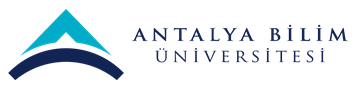 AKTS DERS TANITIM FORMUAKTS DERS TANITIM FORMUAKTS DERS TANITIM FORMUAKTS DERS TANITIM FORMUAKTS DERS TANITIM FORMUAKTS DERS TANITIM FORMUAKTS DERS TANITIM FORMUAKTS DERS TANITIM FORMUAKTS DERS TANITIM FORMUAKTS DERS TANITIM FORMUAKTS DERS TANITIM FORMUAKTS DERS TANITIM FORMUAKTS DERS TANITIM FORMUAKTS DERS TANITIM FORMUAKTS DERS TANITIM FORMUAKTS DERS TANITIM FORMUAKTS DERS TANITIM FORMUAKTS DERS TANITIM FORMUAKTS DERS TANITIM FORMUAKTS DERS TANITIM FORMUAKTS DERS TANITIM FORMUAKTS DERS TANITIM FORMUAKTS DERS TANITIM FORMUI. BÖLÜM (Senato Onayı)I. BÖLÜM (Senato Onayı)I. BÖLÜM (Senato Onayı)I. BÖLÜM (Senato Onayı)I. BÖLÜM (Senato Onayı)I. BÖLÜM (Senato Onayı)I. BÖLÜM (Senato Onayı)I. BÖLÜM (Senato Onayı)I. BÖLÜM (Senato Onayı)I. BÖLÜM (Senato Onayı)I. BÖLÜM (Senato Onayı)I. BÖLÜM (Senato Onayı)I. BÖLÜM (Senato Onayı)I. BÖLÜM (Senato Onayı)I. BÖLÜM (Senato Onayı)I. BÖLÜM (Senato Onayı)I. BÖLÜM (Senato Onayı)I. BÖLÜM (Senato Onayı)I. BÖLÜM (Senato Onayı)I. BÖLÜM (Senato Onayı)I. BÖLÜM (Senato Onayı)I. BÖLÜM (Senato Onayı)I. BÖLÜM (Senato Onayı)I. BÖLÜM (Senato Onayı)I. BÖLÜM (Senato Onayı)I. BÖLÜM (Senato Onayı)I. BÖLÜM (Senato Onayı)I. BÖLÜM (Senato Onayı)I. BÖLÜM (Senato Onayı)Dersi Açan Fakülte /YOİktisadi ve İdari Bilimler Fakültesiİktisadi ve İdari Bilimler Fakültesiİktisadi ve İdari Bilimler Fakültesiİktisadi ve İdari Bilimler Fakültesiİktisadi ve İdari Bilimler Fakültesiİktisadi ve İdari Bilimler Fakültesiİktisadi ve İdari Bilimler Fakültesiİktisadi ve İdari Bilimler Fakültesiİktisadi ve İdari Bilimler Fakültesiİktisadi ve İdari Bilimler Fakültesiİktisadi ve İdari Bilimler Fakültesiİktisadi ve İdari Bilimler Fakültesiİktisadi ve İdari Bilimler Fakültesiİktisadi ve İdari Bilimler Fakültesiİktisadi ve İdari Bilimler Fakültesiİktisadi ve İdari Bilimler Fakültesiİktisadi ve İdari Bilimler Fakültesiİktisadi ve İdari Bilimler Fakültesiİktisadi ve İdari Bilimler Fakültesiİktisadi ve İdari Bilimler Fakültesiİktisadi ve İdari Bilimler Fakültesiİktisadi ve İdari Bilimler Fakültesiİktisadi ve İdari Bilimler Fakültesiİktisadi ve İdari Bilimler Fakültesiİktisadi ve İdari Bilimler Fakültesiİktisadi ve İdari Bilimler Fakültesiİktisadi ve İdari Bilimler Fakültesiİktisadi ve İdari Bilimler FakültesiDersi Açan BölümİşletmeİşletmeİşletmeİşletmeİşletmeİşletmeİşletmeİşletmeİşletmeİşletmeİşletmeİşletmeİşletmeİşletmeİşletmeİşletmeİşletmeİşletmeİşletmeİşletmeİşletmeİşletmeİşletmeİşletmeİşletmeİşletmeİşletmeİşletmeDersi Alan Program (lar)Lisans ÖğrencileriLisans ÖğrencileriLisans ÖğrencileriLisans ÖğrencileriLisans ÖğrencileriLisans ÖğrencileriLisans ÖğrencileriLisans ÖğrencileriLisans ÖğrencileriLisans ÖğrencileriLisans ÖğrencileriLisans ÖğrencileriLisans ÖğrencileriLisans ÖğrencileriZorunluZorunluZorunluZorunluZorunluZorunluZorunluZorunluZorunluZorunluZorunluZorunluZorunluZorunluDersi Alan Program (lar)Dersi Alan Program (lar)Ders Kodu BUSI 261BUSI 261BUSI 261BUSI 261BUSI 261BUSI 261BUSI 261BUSI 261BUSI 261BUSI 261BUSI 261BUSI 261BUSI 261BUSI 261BUSI 261BUSI 261BUSI 261BUSI 261BUSI 261BUSI 261BUSI 261BUSI 261BUSI 261BUSI 261BUSI 261BUSI 261BUSI 261BUSI 261Ders AdıÖrgütsel Davranış IÖrgütsel Davranış IÖrgütsel Davranış IÖrgütsel Davranış IÖrgütsel Davranış IÖrgütsel Davranış IÖrgütsel Davranış IÖrgütsel Davranış IÖrgütsel Davranış IÖrgütsel Davranış IÖrgütsel Davranış IÖrgütsel Davranış IÖrgütsel Davranış IÖrgütsel Davranış IÖrgütsel Davranış IÖrgütsel Davranış IÖrgütsel Davranış IÖrgütsel Davranış IÖrgütsel Davranış IÖrgütsel Davranış IÖrgütsel Davranış IÖrgütsel Davranış IÖrgütsel Davranış IÖrgütsel Davranış IÖrgütsel Davranış IÖrgütsel Davranış IÖrgütsel Davranış IÖrgütsel Davranış IÖğretim dili İngilizceİngilizceİngilizceİngilizceİngilizceİngilizceİngilizceİngilizceİngilizceİngilizceİngilizceİngilizceİngilizceİngilizceİngilizceİngilizceİngilizceİngilizceİngilizceİngilizceİngilizceİngilizceİngilizceİngilizceİngilizceİngilizceİngilizceİngilizceDers TürüTeorik Ders; Yüz-yüzeTeorik Ders; Yüz-yüzeTeorik Ders; Yüz-yüzeTeorik Ders; Yüz-yüzeTeorik Ders; Yüz-yüzeTeorik Ders; Yüz-yüzeTeorik Ders; Yüz-yüzeTeorik Ders; Yüz-yüzeTeorik Ders; Yüz-yüzeTeorik Ders; Yüz-yüzeTeorik Ders; Yüz-yüzeTeorik Ders; Yüz-yüzeTeorik Ders; Yüz-yüzeTeorik Ders; Yüz-yüzeTeorik Ders; Yüz-yüzeTeorik Ders; Yüz-yüzeTeorik Ders; Yüz-yüzeTeorik Ders; Yüz-yüzeTeorik Ders; Yüz-yüzeTeorik Ders; Yüz-yüzeTeorik Ders; Yüz-yüzeTeorik Ders; Yüz-yüzeTeorik Ders; Yüz-yüzeTeorik Ders; Yüz-yüzeTeorik Ders; Yüz-yüzeTeorik Ders; Yüz-yüzeTeorik Ders; Yüz-yüzeTeorik Ders; Yüz-yüzeDers SeviyesiLisans DüzeyiLisans DüzeyiLisans DüzeyiLisans DüzeyiLisans DüzeyiLisans DüzeyiLisans DüzeyiLisans DüzeyiLisans DüzeyiLisans DüzeyiLisans DüzeyiLisans DüzeyiLisans DüzeyiLisans DüzeyiLisans DüzeyiLisans DüzeyiLisans DüzeyiLisans DüzeyiLisans DüzeyiLisans DüzeyiLisans DüzeyiLisans DüzeyiLisans DüzeyiLisans DüzeyiLisans DüzeyiLisans DüzeyiLisans DüzeyiLisans DüzeyiHaftalık Ders SaatiDers: 3Ders: 3Ders: 3Ders: 3Ders: 3Ders: 3Lab: Lab: Lab: Lab: Uygulama:Uygulama:Pratik: Pratik: Pratik: Pratik: Pratik: Stüdyo: Stüdyo: Stüdyo: Stüdyo: Stüdyo: Diğer: Diğer: Diğer: Diğer: Diğer: Diğer: AKTS Kredisi5555555555555555555555555555Notlandırma TürüHarf NotuHarf NotuHarf NotuHarf NotuHarf NotuHarf NotuHarf NotuHarf NotuHarf NotuHarf NotuHarf NotuHarf NotuHarf NotuHarf NotuHarf NotuHarf NotuHarf NotuHarf NotuHarf NotuHarf NotuHarf NotuHarf NotuHarf NotuHarf NotuHarf NotuHarf NotuHarf NotuHarf NotuÖn koşul/larBUSI 102 Yönetime GirişBUSI 102 Yönetime GirişBUSI 102 Yönetime GirişBUSI 102 Yönetime GirişBUSI 102 Yönetime GirişBUSI 102 Yönetime GirişBUSI 102 Yönetime GirişBUSI 102 Yönetime GirişBUSI 102 Yönetime GirişBUSI 102 Yönetime GirişBUSI 102 Yönetime GirişBUSI 102 Yönetime GirişBUSI 102 Yönetime GirişBUSI 102 Yönetime GirişBUSI 102 Yönetime GirişBUSI 102 Yönetime GirişBUSI 102 Yönetime GirişBUSI 102 Yönetime GirişBUSI 102 Yönetime GirişBUSI 102 Yönetime GirişBUSI 102 Yönetime GirişBUSI 102 Yönetime GirişBUSI 102 Yönetime GirişBUSI 102 Yönetime GirişBUSI 102 Yönetime GirişBUSI 102 Yönetime GirişBUSI 102 Yönetime GirişBUSI 102 Yönetime GirişYan koşul/larYokYokYokYokYokYokYokYokYokYokYokYokYokYokYokYokYokYokYokYokYokYokYokYokYokYokYokYokKayıt KısıtlamasıDersin Amacı Temel amaç, öğrencilerin bir iş ortamında insanlarla etkili bir şekilde nasıl çalışacaklarını öğretmektir.
Bu dersin diğer eğitim amaçları:
1. Örgütsel davranışın temel teorileri hakkında temel bir bilgi vermek,
2. İş yerinde bireysel ve kurumsal açıdan insan davranışlarını anlamak,
3. Örgütsel durumları etkili bir biçimde analiz etmek ve ele almak için öğrencilere gerekli çerçeveleri ve araçları sağlamak,
4. Örgütsel davranış ile ilgili tanı ve problem çözme konularında beceri geliştirmek,
5. Örgütsel politikaları ve uygulamaları eleştirel olarak değerlendirebilmek ve davranış, tutum ve performans üzerindeki etkilerini anlamak,
6. Organizasyon ortamında diğer bireylerle ilgili olarak kendi inanç, varsayımlarını ve davranışlarını yansıtmaya teşvik ederek öğrencilerin işyerindeki etkinliğini arttırmak.Temel amaç, öğrencilerin bir iş ortamında insanlarla etkili bir şekilde nasıl çalışacaklarını öğretmektir.
Bu dersin diğer eğitim amaçları:
1. Örgütsel davranışın temel teorileri hakkında temel bir bilgi vermek,
2. İş yerinde bireysel ve kurumsal açıdan insan davranışlarını anlamak,
3. Örgütsel durumları etkili bir biçimde analiz etmek ve ele almak için öğrencilere gerekli çerçeveleri ve araçları sağlamak,
4. Örgütsel davranış ile ilgili tanı ve problem çözme konularında beceri geliştirmek,
5. Örgütsel politikaları ve uygulamaları eleştirel olarak değerlendirebilmek ve davranış, tutum ve performans üzerindeki etkilerini anlamak,
6. Organizasyon ortamında diğer bireylerle ilgili olarak kendi inanç, varsayımlarını ve davranışlarını yansıtmaya teşvik ederek öğrencilerin işyerindeki etkinliğini arttırmak.Temel amaç, öğrencilerin bir iş ortamında insanlarla etkili bir şekilde nasıl çalışacaklarını öğretmektir.
Bu dersin diğer eğitim amaçları:
1. Örgütsel davranışın temel teorileri hakkında temel bir bilgi vermek,
2. İş yerinde bireysel ve kurumsal açıdan insan davranışlarını anlamak,
3. Örgütsel durumları etkili bir biçimde analiz etmek ve ele almak için öğrencilere gerekli çerçeveleri ve araçları sağlamak,
4. Örgütsel davranış ile ilgili tanı ve problem çözme konularında beceri geliştirmek,
5. Örgütsel politikaları ve uygulamaları eleştirel olarak değerlendirebilmek ve davranış, tutum ve performans üzerindeki etkilerini anlamak,
6. Organizasyon ortamında diğer bireylerle ilgili olarak kendi inanç, varsayımlarını ve davranışlarını yansıtmaya teşvik ederek öğrencilerin işyerindeki etkinliğini arttırmak.Temel amaç, öğrencilerin bir iş ortamında insanlarla etkili bir şekilde nasıl çalışacaklarını öğretmektir.
Bu dersin diğer eğitim amaçları:
1. Örgütsel davranışın temel teorileri hakkında temel bir bilgi vermek,
2. İş yerinde bireysel ve kurumsal açıdan insan davranışlarını anlamak,
3. Örgütsel durumları etkili bir biçimde analiz etmek ve ele almak için öğrencilere gerekli çerçeveleri ve araçları sağlamak,
4. Örgütsel davranış ile ilgili tanı ve problem çözme konularında beceri geliştirmek,
5. Örgütsel politikaları ve uygulamaları eleştirel olarak değerlendirebilmek ve davranış, tutum ve performans üzerindeki etkilerini anlamak,
6. Organizasyon ortamında diğer bireylerle ilgili olarak kendi inanç, varsayımlarını ve davranışlarını yansıtmaya teşvik ederek öğrencilerin işyerindeki etkinliğini arttırmak.Temel amaç, öğrencilerin bir iş ortamında insanlarla etkili bir şekilde nasıl çalışacaklarını öğretmektir.
Bu dersin diğer eğitim amaçları:
1. Örgütsel davranışın temel teorileri hakkında temel bir bilgi vermek,
2. İş yerinde bireysel ve kurumsal açıdan insan davranışlarını anlamak,
3. Örgütsel durumları etkili bir biçimde analiz etmek ve ele almak için öğrencilere gerekli çerçeveleri ve araçları sağlamak,
4. Örgütsel davranış ile ilgili tanı ve problem çözme konularında beceri geliştirmek,
5. Örgütsel politikaları ve uygulamaları eleştirel olarak değerlendirebilmek ve davranış, tutum ve performans üzerindeki etkilerini anlamak,
6. Organizasyon ortamında diğer bireylerle ilgili olarak kendi inanç, varsayımlarını ve davranışlarını yansıtmaya teşvik ederek öğrencilerin işyerindeki etkinliğini arttırmak.Temel amaç, öğrencilerin bir iş ortamında insanlarla etkili bir şekilde nasıl çalışacaklarını öğretmektir.
Bu dersin diğer eğitim amaçları:
1. Örgütsel davranışın temel teorileri hakkında temel bir bilgi vermek,
2. İş yerinde bireysel ve kurumsal açıdan insan davranışlarını anlamak,
3. Örgütsel durumları etkili bir biçimde analiz etmek ve ele almak için öğrencilere gerekli çerçeveleri ve araçları sağlamak,
4. Örgütsel davranış ile ilgili tanı ve problem çözme konularında beceri geliştirmek,
5. Örgütsel politikaları ve uygulamaları eleştirel olarak değerlendirebilmek ve davranış, tutum ve performans üzerindeki etkilerini anlamak,
6. Organizasyon ortamında diğer bireylerle ilgili olarak kendi inanç, varsayımlarını ve davranışlarını yansıtmaya teşvik ederek öğrencilerin işyerindeki etkinliğini arttırmak.Temel amaç, öğrencilerin bir iş ortamında insanlarla etkili bir şekilde nasıl çalışacaklarını öğretmektir.
Bu dersin diğer eğitim amaçları:
1. Örgütsel davranışın temel teorileri hakkında temel bir bilgi vermek,
2. İş yerinde bireysel ve kurumsal açıdan insan davranışlarını anlamak,
3. Örgütsel durumları etkili bir biçimde analiz etmek ve ele almak için öğrencilere gerekli çerçeveleri ve araçları sağlamak,
4. Örgütsel davranış ile ilgili tanı ve problem çözme konularında beceri geliştirmek,
5. Örgütsel politikaları ve uygulamaları eleştirel olarak değerlendirebilmek ve davranış, tutum ve performans üzerindeki etkilerini anlamak,
6. Organizasyon ortamında diğer bireylerle ilgili olarak kendi inanç, varsayımlarını ve davranışlarını yansıtmaya teşvik ederek öğrencilerin işyerindeki etkinliğini arttırmak.Temel amaç, öğrencilerin bir iş ortamında insanlarla etkili bir şekilde nasıl çalışacaklarını öğretmektir.
Bu dersin diğer eğitim amaçları:
1. Örgütsel davranışın temel teorileri hakkında temel bir bilgi vermek,
2. İş yerinde bireysel ve kurumsal açıdan insan davranışlarını anlamak,
3. Örgütsel durumları etkili bir biçimde analiz etmek ve ele almak için öğrencilere gerekli çerçeveleri ve araçları sağlamak,
4. Örgütsel davranış ile ilgili tanı ve problem çözme konularında beceri geliştirmek,
5. Örgütsel politikaları ve uygulamaları eleştirel olarak değerlendirebilmek ve davranış, tutum ve performans üzerindeki etkilerini anlamak,
6. Organizasyon ortamında diğer bireylerle ilgili olarak kendi inanç, varsayımlarını ve davranışlarını yansıtmaya teşvik ederek öğrencilerin işyerindeki etkinliğini arttırmak.Temel amaç, öğrencilerin bir iş ortamında insanlarla etkili bir şekilde nasıl çalışacaklarını öğretmektir.
Bu dersin diğer eğitim amaçları:
1. Örgütsel davranışın temel teorileri hakkında temel bir bilgi vermek,
2. İş yerinde bireysel ve kurumsal açıdan insan davranışlarını anlamak,
3. Örgütsel durumları etkili bir biçimde analiz etmek ve ele almak için öğrencilere gerekli çerçeveleri ve araçları sağlamak,
4. Örgütsel davranış ile ilgili tanı ve problem çözme konularında beceri geliştirmek,
5. Örgütsel politikaları ve uygulamaları eleştirel olarak değerlendirebilmek ve davranış, tutum ve performans üzerindeki etkilerini anlamak,
6. Organizasyon ortamında diğer bireylerle ilgili olarak kendi inanç, varsayımlarını ve davranışlarını yansıtmaya teşvik ederek öğrencilerin işyerindeki etkinliğini arttırmak.Temel amaç, öğrencilerin bir iş ortamında insanlarla etkili bir şekilde nasıl çalışacaklarını öğretmektir.
Bu dersin diğer eğitim amaçları:
1. Örgütsel davranışın temel teorileri hakkında temel bir bilgi vermek,
2. İş yerinde bireysel ve kurumsal açıdan insan davranışlarını anlamak,
3. Örgütsel durumları etkili bir biçimde analiz etmek ve ele almak için öğrencilere gerekli çerçeveleri ve araçları sağlamak,
4. Örgütsel davranış ile ilgili tanı ve problem çözme konularında beceri geliştirmek,
5. Örgütsel politikaları ve uygulamaları eleştirel olarak değerlendirebilmek ve davranış, tutum ve performans üzerindeki etkilerini anlamak,
6. Organizasyon ortamında diğer bireylerle ilgili olarak kendi inanç, varsayımlarını ve davranışlarını yansıtmaya teşvik ederek öğrencilerin işyerindeki etkinliğini arttırmak.Temel amaç, öğrencilerin bir iş ortamında insanlarla etkili bir şekilde nasıl çalışacaklarını öğretmektir.
Bu dersin diğer eğitim amaçları:
1. Örgütsel davranışın temel teorileri hakkında temel bir bilgi vermek,
2. İş yerinde bireysel ve kurumsal açıdan insan davranışlarını anlamak,
3. Örgütsel durumları etkili bir biçimde analiz etmek ve ele almak için öğrencilere gerekli çerçeveleri ve araçları sağlamak,
4. Örgütsel davranış ile ilgili tanı ve problem çözme konularında beceri geliştirmek,
5. Örgütsel politikaları ve uygulamaları eleştirel olarak değerlendirebilmek ve davranış, tutum ve performans üzerindeki etkilerini anlamak,
6. Organizasyon ortamında diğer bireylerle ilgili olarak kendi inanç, varsayımlarını ve davranışlarını yansıtmaya teşvik ederek öğrencilerin işyerindeki etkinliğini arttırmak.Temel amaç, öğrencilerin bir iş ortamında insanlarla etkili bir şekilde nasıl çalışacaklarını öğretmektir.
Bu dersin diğer eğitim amaçları:
1. Örgütsel davranışın temel teorileri hakkında temel bir bilgi vermek,
2. İş yerinde bireysel ve kurumsal açıdan insan davranışlarını anlamak,
3. Örgütsel durumları etkili bir biçimde analiz etmek ve ele almak için öğrencilere gerekli çerçeveleri ve araçları sağlamak,
4. Örgütsel davranış ile ilgili tanı ve problem çözme konularında beceri geliştirmek,
5. Örgütsel politikaları ve uygulamaları eleştirel olarak değerlendirebilmek ve davranış, tutum ve performans üzerindeki etkilerini anlamak,
6. Organizasyon ortamında diğer bireylerle ilgili olarak kendi inanç, varsayımlarını ve davranışlarını yansıtmaya teşvik ederek öğrencilerin işyerindeki etkinliğini arttırmak.Temel amaç, öğrencilerin bir iş ortamında insanlarla etkili bir şekilde nasıl çalışacaklarını öğretmektir.
Bu dersin diğer eğitim amaçları:
1. Örgütsel davranışın temel teorileri hakkında temel bir bilgi vermek,
2. İş yerinde bireysel ve kurumsal açıdan insan davranışlarını anlamak,
3. Örgütsel durumları etkili bir biçimde analiz etmek ve ele almak için öğrencilere gerekli çerçeveleri ve araçları sağlamak,
4. Örgütsel davranış ile ilgili tanı ve problem çözme konularında beceri geliştirmek,
5. Örgütsel politikaları ve uygulamaları eleştirel olarak değerlendirebilmek ve davranış, tutum ve performans üzerindeki etkilerini anlamak,
6. Organizasyon ortamında diğer bireylerle ilgili olarak kendi inanç, varsayımlarını ve davranışlarını yansıtmaya teşvik ederek öğrencilerin işyerindeki etkinliğini arttırmak.Temel amaç, öğrencilerin bir iş ortamında insanlarla etkili bir şekilde nasıl çalışacaklarını öğretmektir.
Bu dersin diğer eğitim amaçları:
1. Örgütsel davranışın temel teorileri hakkında temel bir bilgi vermek,
2. İş yerinde bireysel ve kurumsal açıdan insan davranışlarını anlamak,
3. Örgütsel durumları etkili bir biçimde analiz etmek ve ele almak için öğrencilere gerekli çerçeveleri ve araçları sağlamak,
4. Örgütsel davranış ile ilgili tanı ve problem çözme konularında beceri geliştirmek,
5. Örgütsel politikaları ve uygulamaları eleştirel olarak değerlendirebilmek ve davranış, tutum ve performans üzerindeki etkilerini anlamak,
6. Organizasyon ortamında diğer bireylerle ilgili olarak kendi inanç, varsayımlarını ve davranışlarını yansıtmaya teşvik ederek öğrencilerin işyerindeki etkinliğini arttırmak.Temel amaç, öğrencilerin bir iş ortamında insanlarla etkili bir şekilde nasıl çalışacaklarını öğretmektir.
Bu dersin diğer eğitim amaçları:
1. Örgütsel davranışın temel teorileri hakkında temel bir bilgi vermek,
2. İş yerinde bireysel ve kurumsal açıdan insan davranışlarını anlamak,
3. Örgütsel durumları etkili bir biçimde analiz etmek ve ele almak için öğrencilere gerekli çerçeveleri ve araçları sağlamak,
4. Örgütsel davranış ile ilgili tanı ve problem çözme konularında beceri geliştirmek,
5. Örgütsel politikaları ve uygulamaları eleştirel olarak değerlendirebilmek ve davranış, tutum ve performans üzerindeki etkilerini anlamak,
6. Organizasyon ortamında diğer bireylerle ilgili olarak kendi inanç, varsayımlarını ve davranışlarını yansıtmaya teşvik ederek öğrencilerin işyerindeki etkinliğini arttırmak.Temel amaç, öğrencilerin bir iş ortamında insanlarla etkili bir şekilde nasıl çalışacaklarını öğretmektir.
Bu dersin diğer eğitim amaçları:
1. Örgütsel davranışın temel teorileri hakkında temel bir bilgi vermek,
2. İş yerinde bireysel ve kurumsal açıdan insan davranışlarını anlamak,
3. Örgütsel durumları etkili bir biçimde analiz etmek ve ele almak için öğrencilere gerekli çerçeveleri ve araçları sağlamak,
4. Örgütsel davranış ile ilgili tanı ve problem çözme konularında beceri geliştirmek,
5. Örgütsel politikaları ve uygulamaları eleştirel olarak değerlendirebilmek ve davranış, tutum ve performans üzerindeki etkilerini anlamak,
6. Organizasyon ortamında diğer bireylerle ilgili olarak kendi inanç, varsayımlarını ve davranışlarını yansıtmaya teşvik ederek öğrencilerin işyerindeki etkinliğini arttırmak.Temel amaç, öğrencilerin bir iş ortamında insanlarla etkili bir şekilde nasıl çalışacaklarını öğretmektir.
Bu dersin diğer eğitim amaçları:
1. Örgütsel davranışın temel teorileri hakkında temel bir bilgi vermek,
2. İş yerinde bireysel ve kurumsal açıdan insan davranışlarını anlamak,
3. Örgütsel durumları etkili bir biçimde analiz etmek ve ele almak için öğrencilere gerekli çerçeveleri ve araçları sağlamak,
4. Örgütsel davranış ile ilgili tanı ve problem çözme konularında beceri geliştirmek,
5. Örgütsel politikaları ve uygulamaları eleştirel olarak değerlendirebilmek ve davranış, tutum ve performans üzerindeki etkilerini anlamak,
6. Organizasyon ortamında diğer bireylerle ilgili olarak kendi inanç, varsayımlarını ve davranışlarını yansıtmaya teşvik ederek öğrencilerin işyerindeki etkinliğini arttırmak.Temel amaç, öğrencilerin bir iş ortamında insanlarla etkili bir şekilde nasıl çalışacaklarını öğretmektir.
Bu dersin diğer eğitim amaçları:
1. Örgütsel davranışın temel teorileri hakkında temel bir bilgi vermek,
2. İş yerinde bireysel ve kurumsal açıdan insan davranışlarını anlamak,
3. Örgütsel durumları etkili bir biçimde analiz etmek ve ele almak için öğrencilere gerekli çerçeveleri ve araçları sağlamak,
4. Örgütsel davranış ile ilgili tanı ve problem çözme konularında beceri geliştirmek,
5. Örgütsel politikaları ve uygulamaları eleştirel olarak değerlendirebilmek ve davranış, tutum ve performans üzerindeki etkilerini anlamak,
6. Organizasyon ortamında diğer bireylerle ilgili olarak kendi inanç, varsayımlarını ve davranışlarını yansıtmaya teşvik ederek öğrencilerin işyerindeki etkinliğini arttırmak.Temel amaç, öğrencilerin bir iş ortamında insanlarla etkili bir şekilde nasıl çalışacaklarını öğretmektir.
Bu dersin diğer eğitim amaçları:
1. Örgütsel davranışın temel teorileri hakkında temel bir bilgi vermek,
2. İş yerinde bireysel ve kurumsal açıdan insan davranışlarını anlamak,
3. Örgütsel durumları etkili bir biçimde analiz etmek ve ele almak için öğrencilere gerekli çerçeveleri ve araçları sağlamak,
4. Örgütsel davranış ile ilgili tanı ve problem çözme konularında beceri geliştirmek,
5. Örgütsel politikaları ve uygulamaları eleştirel olarak değerlendirebilmek ve davranış, tutum ve performans üzerindeki etkilerini anlamak,
6. Organizasyon ortamında diğer bireylerle ilgili olarak kendi inanç, varsayımlarını ve davranışlarını yansıtmaya teşvik ederek öğrencilerin işyerindeki etkinliğini arttırmak.Temel amaç, öğrencilerin bir iş ortamında insanlarla etkili bir şekilde nasıl çalışacaklarını öğretmektir.
Bu dersin diğer eğitim amaçları:
1. Örgütsel davranışın temel teorileri hakkında temel bir bilgi vermek,
2. İş yerinde bireysel ve kurumsal açıdan insan davranışlarını anlamak,
3. Örgütsel durumları etkili bir biçimde analiz etmek ve ele almak için öğrencilere gerekli çerçeveleri ve araçları sağlamak,
4. Örgütsel davranış ile ilgili tanı ve problem çözme konularında beceri geliştirmek,
5. Örgütsel politikaları ve uygulamaları eleştirel olarak değerlendirebilmek ve davranış, tutum ve performans üzerindeki etkilerini anlamak,
6. Organizasyon ortamında diğer bireylerle ilgili olarak kendi inanç, varsayımlarını ve davranışlarını yansıtmaya teşvik ederek öğrencilerin işyerindeki etkinliğini arttırmak.Temel amaç, öğrencilerin bir iş ortamında insanlarla etkili bir şekilde nasıl çalışacaklarını öğretmektir.
Bu dersin diğer eğitim amaçları:
1. Örgütsel davranışın temel teorileri hakkında temel bir bilgi vermek,
2. İş yerinde bireysel ve kurumsal açıdan insan davranışlarını anlamak,
3. Örgütsel durumları etkili bir biçimde analiz etmek ve ele almak için öğrencilere gerekli çerçeveleri ve araçları sağlamak,
4. Örgütsel davranış ile ilgili tanı ve problem çözme konularında beceri geliştirmek,
5. Örgütsel politikaları ve uygulamaları eleştirel olarak değerlendirebilmek ve davranış, tutum ve performans üzerindeki etkilerini anlamak,
6. Organizasyon ortamında diğer bireylerle ilgili olarak kendi inanç, varsayımlarını ve davranışlarını yansıtmaya teşvik ederek öğrencilerin işyerindeki etkinliğini arttırmak.Temel amaç, öğrencilerin bir iş ortamında insanlarla etkili bir şekilde nasıl çalışacaklarını öğretmektir.
Bu dersin diğer eğitim amaçları:
1. Örgütsel davranışın temel teorileri hakkında temel bir bilgi vermek,
2. İş yerinde bireysel ve kurumsal açıdan insan davranışlarını anlamak,
3. Örgütsel durumları etkili bir biçimde analiz etmek ve ele almak için öğrencilere gerekli çerçeveleri ve araçları sağlamak,
4. Örgütsel davranış ile ilgili tanı ve problem çözme konularında beceri geliştirmek,
5. Örgütsel politikaları ve uygulamaları eleştirel olarak değerlendirebilmek ve davranış, tutum ve performans üzerindeki etkilerini anlamak,
6. Organizasyon ortamında diğer bireylerle ilgili olarak kendi inanç, varsayımlarını ve davranışlarını yansıtmaya teşvik ederek öğrencilerin işyerindeki etkinliğini arttırmak.Temel amaç, öğrencilerin bir iş ortamında insanlarla etkili bir şekilde nasıl çalışacaklarını öğretmektir.
Bu dersin diğer eğitim amaçları:
1. Örgütsel davranışın temel teorileri hakkında temel bir bilgi vermek,
2. İş yerinde bireysel ve kurumsal açıdan insan davranışlarını anlamak,
3. Örgütsel durumları etkili bir biçimde analiz etmek ve ele almak için öğrencilere gerekli çerçeveleri ve araçları sağlamak,
4. Örgütsel davranış ile ilgili tanı ve problem çözme konularında beceri geliştirmek,
5. Örgütsel politikaları ve uygulamaları eleştirel olarak değerlendirebilmek ve davranış, tutum ve performans üzerindeki etkilerini anlamak,
6. Organizasyon ortamında diğer bireylerle ilgili olarak kendi inanç, varsayımlarını ve davranışlarını yansıtmaya teşvik ederek öğrencilerin işyerindeki etkinliğini arttırmak.Temel amaç, öğrencilerin bir iş ortamında insanlarla etkili bir şekilde nasıl çalışacaklarını öğretmektir.
Bu dersin diğer eğitim amaçları:
1. Örgütsel davranışın temel teorileri hakkında temel bir bilgi vermek,
2. İş yerinde bireysel ve kurumsal açıdan insan davranışlarını anlamak,
3. Örgütsel durumları etkili bir biçimde analiz etmek ve ele almak için öğrencilere gerekli çerçeveleri ve araçları sağlamak,
4. Örgütsel davranış ile ilgili tanı ve problem çözme konularında beceri geliştirmek,
5. Örgütsel politikaları ve uygulamaları eleştirel olarak değerlendirebilmek ve davranış, tutum ve performans üzerindeki etkilerini anlamak,
6. Organizasyon ortamında diğer bireylerle ilgili olarak kendi inanç, varsayımlarını ve davranışlarını yansıtmaya teşvik ederek öğrencilerin işyerindeki etkinliğini arttırmak.Temel amaç, öğrencilerin bir iş ortamında insanlarla etkili bir şekilde nasıl çalışacaklarını öğretmektir.
Bu dersin diğer eğitim amaçları:
1. Örgütsel davranışın temel teorileri hakkında temel bir bilgi vermek,
2. İş yerinde bireysel ve kurumsal açıdan insan davranışlarını anlamak,
3. Örgütsel durumları etkili bir biçimde analiz etmek ve ele almak için öğrencilere gerekli çerçeveleri ve araçları sağlamak,
4. Örgütsel davranış ile ilgili tanı ve problem çözme konularında beceri geliştirmek,
5. Örgütsel politikaları ve uygulamaları eleştirel olarak değerlendirebilmek ve davranış, tutum ve performans üzerindeki etkilerini anlamak,
6. Organizasyon ortamında diğer bireylerle ilgili olarak kendi inanç, varsayımlarını ve davranışlarını yansıtmaya teşvik ederek öğrencilerin işyerindeki etkinliğini arttırmak.Temel amaç, öğrencilerin bir iş ortamında insanlarla etkili bir şekilde nasıl çalışacaklarını öğretmektir.
Bu dersin diğer eğitim amaçları:
1. Örgütsel davranışın temel teorileri hakkında temel bir bilgi vermek,
2. İş yerinde bireysel ve kurumsal açıdan insan davranışlarını anlamak,
3. Örgütsel durumları etkili bir biçimde analiz etmek ve ele almak için öğrencilere gerekli çerçeveleri ve araçları sağlamak,
4. Örgütsel davranış ile ilgili tanı ve problem çözme konularında beceri geliştirmek,
5. Örgütsel politikaları ve uygulamaları eleştirel olarak değerlendirebilmek ve davranış, tutum ve performans üzerindeki etkilerini anlamak,
6. Organizasyon ortamında diğer bireylerle ilgili olarak kendi inanç, varsayımlarını ve davranışlarını yansıtmaya teşvik ederek öğrencilerin işyerindeki etkinliğini arttırmak.Temel amaç, öğrencilerin bir iş ortamında insanlarla etkili bir şekilde nasıl çalışacaklarını öğretmektir.
Bu dersin diğer eğitim amaçları:
1. Örgütsel davranışın temel teorileri hakkında temel bir bilgi vermek,
2. İş yerinde bireysel ve kurumsal açıdan insan davranışlarını anlamak,
3. Örgütsel durumları etkili bir biçimde analiz etmek ve ele almak için öğrencilere gerekli çerçeveleri ve araçları sağlamak,
4. Örgütsel davranış ile ilgili tanı ve problem çözme konularında beceri geliştirmek,
5. Örgütsel politikaları ve uygulamaları eleştirel olarak değerlendirebilmek ve davranış, tutum ve performans üzerindeki etkilerini anlamak,
6. Organizasyon ortamında diğer bireylerle ilgili olarak kendi inanç, varsayımlarını ve davranışlarını yansıtmaya teşvik ederek öğrencilerin işyerindeki etkinliğini arttırmak.Temel amaç, öğrencilerin bir iş ortamında insanlarla etkili bir şekilde nasıl çalışacaklarını öğretmektir.
Bu dersin diğer eğitim amaçları:
1. Örgütsel davranışın temel teorileri hakkında temel bir bilgi vermek,
2. İş yerinde bireysel ve kurumsal açıdan insan davranışlarını anlamak,
3. Örgütsel durumları etkili bir biçimde analiz etmek ve ele almak için öğrencilere gerekli çerçeveleri ve araçları sağlamak,
4. Örgütsel davranış ile ilgili tanı ve problem çözme konularında beceri geliştirmek,
5. Örgütsel politikaları ve uygulamaları eleştirel olarak değerlendirebilmek ve davranış, tutum ve performans üzerindeki etkilerini anlamak,
6. Organizasyon ortamında diğer bireylerle ilgili olarak kendi inanç, varsayımlarını ve davranışlarını yansıtmaya teşvik ederek öğrencilerin işyerindeki etkinliğini arttırmak.Ders İçeriği Organizasyon Davranışı I (Güz Dönemi) dersi, Örgütsel Davranış / Gelişim konusundaki bir yıllık bir müfredatın ilk bölümüdür. Birinci bölüm Bireye odaklanır: Tutumlar, iş tatmini, duygular ve ruh halleri, kişilik, değerler ve motivasyon.           

Bu ders öğrencileri organizasyonlarda insan davranışlarıyla ilgili konularda bilgilendirir. Öğrenciler verimliliği, örgütsel etkinliği ve verimliliği etkileyen davranışsal etkileri inceleyeceklerdir.Organizasyon Davranışı I (Güz Dönemi) dersi, Örgütsel Davranış / Gelişim konusundaki bir yıllık bir müfredatın ilk bölümüdür. Birinci bölüm Bireye odaklanır: Tutumlar, iş tatmini, duygular ve ruh halleri, kişilik, değerler ve motivasyon.           

Bu ders öğrencileri organizasyonlarda insan davranışlarıyla ilgili konularda bilgilendirir. Öğrenciler verimliliği, örgütsel etkinliği ve verimliliği etkileyen davranışsal etkileri inceleyeceklerdir.Organizasyon Davranışı I (Güz Dönemi) dersi, Örgütsel Davranış / Gelişim konusundaki bir yıllık bir müfredatın ilk bölümüdür. Birinci bölüm Bireye odaklanır: Tutumlar, iş tatmini, duygular ve ruh halleri, kişilik, değerler ve motivasyon.           

Bu ders öğrencileri organizasyonlarda insan davranışlarıyla ilgili konularda bilgilendirir. Öğrenciler verimliliği, örgütsel etkinliği ve verimliliği etkileyen davranışsal etkileri inceleyeceklerdir.Organizasyon Davranışı I (Güz Dönemi) dersi, Örgütsel Davranış / Gelişim konusundaki bir yıllık bir müfredatın ilk bölümüdür. Birinci bölüm Bireye odaklanır: Tutumlar, iş tatmini, duygular ve ruh halleri, kişilik, değerler ve motivasyon.           

Bu ders öğrencileri organizasyonlarda insan davranışlarıyla ilgili konularda bilgilendirir. Öğrenciler verimliliği, örgütsel etkinliği ve verimliliği etkileyen davranışsal etkileri inceleyeceklerdir.Organizasyon Davranışı I (Güz Dönemi) dersi, Örgütsel Davranış / Gelişim konusundaki bir yıllık bir müfredatın ilk bölümüdür. Birinci bölüm Bireye odaklanır: Tutumlar, iş tatmini, duygular ve ruh halleri, kişilik, değerler ve motivasyon.           

Bu ders öğrencileri organizasyonlarda insan davranışlarıyla ilgili konularda bilgilendirir. Öğrenciler verimliliği, örgütsel etkinliği ve verimliliği etkileyen davranışsal etkileri inceleyeceklerdir.Organizasyon Davranışı I (Güz Dönemi) dersi, Örgütsel Davranış / Gelişim konusundaki bir yıllık bir müfredatın ilk bölümüdür. Birinci bölüm Bireye odaklanır: Tutumlar, iş tatmini, duygular ve ruh halleri, kişilik, değerler ve motivasyon.           

Bu ders öğrencileri organizasyonlarda insan davranışlarıyla ilgili konularda bilgilendirir. Öğrenciler verimliliği, örgütsel etkinliği ve verimliliği etkileyen davranışsal etkileri inceleyeceklerdir.Organizasyon Davranışı I (Güz Dönemi) dersi, Örgütsel Davranış / Gelişim konusundaki bir yıllık bir müfredatın ilk bölümüdür. Birinci bölüm Bireye odaklanır: Tutumlar, iş tatmini, duygular ve ruh halleri, kişilik, değerler ve motivasyon.           

Bu ders öğrencileri organizasyonlarda insan davranışlarıyla ilgili konularda bilgilendirir. Öğrenciler verimliliği, örgütsel etkinliği ve verimliliği etkileyen davranışsal etkileri inceleyeceklerdir.Organizasyon Davranışı I (Güz Dönemi) dersi, Örgütsel Davranış / Gelişim konusundaki bir yıllık bir müfredatın ilk bölümüdür. Birinci bölüm Bireye odaklanır: Tutumlar, iş tatmini, duygular ve ruh halleri, kişilik, değerler ve motivasyon.           

Bu ders öğrencileri organizasyonlarda insan davranışlarıyla ilgili konularda bilgilendirir. Öğrenciler verimliliği, örgütsel etkinliği ve verimliliği etkileyen davranışsal etkileri inceleyeceklerdir.Organizasyon Davranışı I (Güz Dönemi) dersi, Örgütsel Davranış / Gelişim konusundaki bir yıllık bir müfredatın ilk bölümüdür. Birinci bölüm Bireye odaklanır: Tutumlar, iş tatmini, duygular ve ruh halleri, kişilik, değerler ve motivasyon.           

Bu ders öğrencileri organizasyonlarda insan davranışlarıyla ilgili konularda bilgilendirir. Öğrenciler verimliliği, örgütsel etkinliği ve verimliliği etkileyen davranışsal etkileri inceleyeceklerdir.Organizasyon Davranışı I (Güz Dönemi) dersi, Örgütsel Davranış / Gelişim konusundaki bir yıllık bir müfredatın ilk bölümüdür. Birinci bölüm Bireye odaklanır: Tutumlar, iş tatmini, duygular ve ruh halleri, kişilik, değerler ve motivasyon.           

Bu ders öğrencileri organizasyonlarda insan davranışlarıyla ilgili konularda bilgilendirir. Öğrenciler verimliliği, örgütsel etkinliği ve verimliliği etkileyen davranışsal etkileri inceleyeceklerdir.Organizasyon Davranışı I (Güz Dönemi) dersi, Örgütsel Davranış / Gelişim konusundaki bir yıllık bir müfredatın ilk bölümüdür. Birinci bölüm Bireye odaklanır: Tutumlar, iş tatmini, duygular ve ruh halleri, kişilik, değerler ve motivasyon.           

Bu ders öğrencileri organizasyonlarda insan davranışlarıyla ilgili konularda bilgilendirir. Öğrenciler verimliliği, örgütsel etkinliği ve verimliliği etkileyen davranışsal etkileri inceleyeceklerdir.Organizasyon Davranışı I (Güz Dönemi) dersi, Örgütsel Davranış / Gelişim konusundaki bir yıllık bir müfredatın ilk bölümüdür. Birinci bölüm Bireye odaklanır: Tutumlar, iş tatmini, duygular ve ruh halleri, kişilik, değerler ve motivasyon.           

Bu ders öğrencileri organizasyonlarda insan davranışlarıyla ilgili konularda bilgilendirir. Öğrenciler verimliliği, örgütsel etkinliği ve verimliliği etkileyen davranışsal etkileri inceleyeceklerdir.Organizasyon Davranışı I (Güz Dönemi) dersi, Örgütsel Davranış / Gelişim konusundaki bir yıllık bir müfredatın ilk bölümüdür. Birinci bölüm Bireye odaklanır: Tutumlar, iş tatmini, duygular ve ruh halleri, kişilik, değerler ve motivasyon.           

Bu ders öğrencileri organizasyonlarda insan davranışlarıyla ilgili konularda bilgilendirir. Öğrenciler verimliliği, örgütsel etkinliği ve verimliliği etkileyen davranışsal etkileri inceleyeceklerdir.Organizasyon Davranışı I (Güz Dönemi) dersi, Örgütsel Davranış / Gelişim konusundaki bir yıllık bir müfredatın ilk bölümüdür. Birinci bölüm Bireye odaklanır: Tutumlar, iş tatmini, duygular ve ruh halleri, kişilik, değerler ve motivasyon.           

Bu ders öğrencileri organizasyonlarda insan davranışlarıyla ilgili konularda bilgilendirir. Öğrenciler verimliliği, örgütsel etkinliği ve verimliliği etkileyen davranışsal etkileri inceleyeceklerdir.Organizasyon Davranışı I (Güz Dönemi) dersi, Örgütsel Davranış / Gelişim konusundaki bir yıllık bir müfredatın ilk bölümüdür. Birinci bölüm Bireye odaklanır: Tutumlar, iş tatmini, duygular ve ruh halleri, kişilik, değerler ve motivasyon.           

Bu ders öğrencileri organizasyonlarda insan davranışlarıyla ilgili konularda bilgilendirir. Öğrenciler verimliliği, örgütsel etkinliği ve verimliliği etkileyen davranışsal etkileri inceleyeceklerdir.Organizasyon Davranışı I (Güz Dönemi) dersi, Örgütsel Davranış / Gelişim konusundaki bir yıllık bir müfredatın ilk bölümüdür. Birinci bölüm Bireye odaklanır: Tutumlar, iş tatmini, duygular ve ruh halleri, kişilik, değerler ve motivasyon.           

Bu ders öğrencileri organizasyonlarda insan davranışlarıyla ilgili konularda bilgilendirir. Öğrenciler verimliliği, örgütsel etkinliği ve verimliliği etkileyen davranışsal etkileri inceleyeceklerdir.Organizasyon Davranışı I (Güz Dönemi) dersi, Örgütsel Davranış / Gelişim konusundaki bir yıllık bir müfredatın ilk bölümüdür. Birinci bölüm Bireye odaklanır: Tutumlar, iş tatmini, duygular ve ruh halleri, kişilik, değerler ve motivasyon.           

Bu ders öğrencileri organizasyonlarda insan davranışlarıyla ilgili konularda bilgilendirir. Öğrenciler verimliliği, örgütsel etkinliği ve verimliliği etkileyen davranışsal etkileri inceleyeceklerdir.Organizasyon Davranışı I (Güz Dönemi) dersi, Örgütsel Davranış / Gelişim konusundaki bir yıllık bir müfredatın ilk bölümüdür. Birinci bölüm Bireye odaklanır: Tutumlar, iş tatmini, duygular ve ruh halleri, kişilik, değerler ve motivasyon.           

Bu ders öğrencileri organizasyonlarda insan davranışlarıyla ilgili konularda bilgilendirir. Öğrenciler verimliliği, örgütsel etkinliği ve verimliliği etkileyen davranışsal etkileri inceleyeceklerdir.Organizasyon Davranışı I (Güz Dönemi) dersi, Örgütsel Davranış / Gelişim konusundaki bir yıllık bir müfredatın ilk bölümüdür. Birinci bölüm Bireye odaklanır: Tutumlar, iş tatmini, duygular ve ruh halleri, kişilik, değerler ve motivasyon.           

Bu ders öğrencileri organizasyonlarda insan davranışlarıyla ilgili konularda bilgilendirir. Öğrenciler verimliliği, örgütsel etkinliği ve verimliliği etkileyen davranışsal etkileri inceleyeceklerdir.Organizasyon Davranışı I (Güz Dönemi) dersi, Örgütsel Davranış / Gelişim konusundaki bir yıllık bir müfredatın ilk bölümüdür. Birinci bölüm Bireye odaklanır: Tutumlar, iş tatmini, duygular ve ruh halleri, kişilik, değerler ve motivasyon.           

Bu ders öğrencileri organizasyonlarda insan davranışlarıyla ilgili konularda bilgilendirir. Öğrenciler verimliliği, örgütsel etkinliği ve verimliliği etkileyen davranışsal etkileri inceleyeceklerdir.Organizasyon Davranışı I (Güz Dönemi) dersi, Örgütsel Davranış / Gelişim konusundaki bir yıllık bir müfredatın ilk bölümüdür. Birinci bölüm Bireye odaklanır: Tutumlar, iş tatmini, duygular ve ruh halleri, kişilik, değerler ve motivasyon.           

Bu ders öğrencileri organizasyonlarda insan davranışlarıyla ilgili konularda bilgilendirir. Öğrenciler verimliliği, örgütsel etkinliği ve verimliliği etkileyen davranışsal etkileri inceleyeceklerdir.Organizasyon Davranışı I (Güz Dönemi) dersi, Örgütsel Davranış / Gelişim konusundaki bir yıllık bir müfredatın ilk bölümüdür. Birinci bölüm Bireye odaklanır: Tutumlar, iş tatmini, duygular ve ruh halleri, kişilik, değerler ve motivasyon.           

Bu ders öğrencileri organizasyonlarda insan davranışlarıyla ilgili konularda bilgilendirir. Öğrenciler verimliliği, örgütsel etkinliği ve verimliliği etkileyen davranışsal etkileri inceleyeceklerdir.Organizasyon Davranışı I (Güz Dönemi) dersi, Örgütsel Davranış / Gelişim konusundaki bir yıllık bir müfredatın ilk bölümüdür. Birinci bölüm Bireye odaklanır: Tutumlar, iş tatmini, duygular ve ruh halleri, kişilik, değerler ve motivasyon.           

Bu ders öğrencileri organizasyonlarda insan davranışlarıyla ilgili konularda bilgilendirir. Öğrenciler verimliliği, örgütsel etkinliği ve verimliliği etkileyen davranışsal etkileri inceleyeceklerdir.Organizasyon Davranışı I (Güz Dönemi) dersi, Örgütsel Davranış / Gelişim konusundaki bir yıllık bir müfredatın ilk bölümüdür. Birinci bölüm Bireye odaklanır: Tutumlar, iş tatmini, duygular ve ruh halleri, kişilik, değerler ve motivasyon.           

Bu ders öğrencileri organizasyonlarda insan davranışlarıyla ilgili konularda bilgilendirir. Öğrenciler verimliliği, örgütsel etkinliği ve verimliliği etkileyen davranışsal etkileri inceleyeceklerdir.Organizasyon Davranışı I (Güz Dönemi) dersi, Örgütsel Davranış / Gelişim konusundaki bir yıllık bir müfredatın ilk bölümüdür. Birinci bölüm Bireye odaklanır: Tutumlar, iş tatmini, duygular ve ruh halleri, kişilik, değerler ve motivasyon.           

Bu ders öğrencileri organizasyonlarda insan davranışlarıyla ilgili konularda bilgilendirir. Öğrenciler verimliliği, örgütsel etkinliği ve verimliliği etkileyen davranışsal etkileri inceleyeceklerdir.Organizasyon Davranışı I (Güz Dönemi) dersi, Örgütsel Davranış / Gelişim konusundaki bir yıllık bir müfredatın ilk bölümüdür. Birinci bölüm Bireye odaklanır: Tutumlar, iş tatmini, duygular ve ruh halleri, kişilik, değerler ve motivasyon.           

Bu ders öğrencileri organizasyonlarda insan davranışlarıyla ilgili konularda bilgilendirir. Öğrenciler verimliliği, örgütsel etkinliği ve verimliliği etkileyen davranışsal etkileri inceleyeceklerdir.Organizasyon Davranışı I (Güz Dönemi) dersi, Örgütsel Davranış / Gelişim konusundaki bir yıllık bir müfredatın ilk bölümüdür. Birinci bölüm Bireye odaklanır: Tutumlar, iş tatmini, duygular ve ruh halleri, kişilik, değerler ve motivasyon.           

Bu ders öğrencileri organizasyonlarda insan davranışlarıyla ilgili konularda bilgilendirir. Öğrenciler verimliliği, örgütsel etkinliği ve verimliliği etkileyen davranışsal etkileri inceleyeceklerdir.Organizasyon Davranışı I (Güz Dönemi) dersi, Örgütsel Davranış / Gelişim konusundaki bir yıllık bir müfredatın ilk bölümüdür. Birinci bölüm Bireye odaklanır: Tutumlar, iş tatmini, duygular ve ruh halleri, kişilik, değerler ve motivasyon.           

Bu ders öğrencileri organizasyonlarda insan davranışlarıyla ilgili konularda bilgilendirir. Öğrenciler verimliliği, örgütsel etkinliği ve verimliliği etkileyen davranışsal etkileri inceleyeceklerdir.Öğrenim Çıktıları ÖÇ1ÖÇ1ÖÇ1ÖÇ1Dersi başarıyla tamamlayan öğrenciler:
1. Temel örgütsel davranış kavramlarını tanımlayabilecektir;
2. Organizasyon performansında motivasyonun önemini kavrayacaklardır;
3. İktidarın ve siyasetin örgütsel sistem içindeki etkilerini tanımlayabileceklerdir;
4. Liderlerin çatışma durumlarını yönetmede ve karar vermedeki önemli rollerini tanımlayabileceklerdir;
5. İş yerinde yönetimsel terminolojiyi tanıyabilecek ve kullanabileceklerdir;
6. Yönetim konuları ortaya çıktığında konuları değerlendirebilecek, çeşitli stratejiler arasından seçim yapabilecek ve karar verme becerilerini mesleki bir çalışma ortamında uygulayabilecekler ve kendi davranışlarını başkalarının davranışlarıyla bağdaştırabileceklerdir.Dersi başarıyla tamamlayan öğrenciler:
1. Temel örgütsel davranış kavramlarını tanımlayabilecektir;
2. Organizasyon performansında motivasyonun önemini kavrayacaklardır;
3. İktidarın ve siyasetin örgütsel sistem içindeki etkilerini tanımlayabileceklerdir;
4. Liderlerin çatışma durumlarını yönetmede ve karar vermedeki önemli rollerini tanımlayabileceklerdir;
5. İş yerinde yönetimsel terminolojiyi tanıyabilecek ve kullanabileceklerdir;
6. Yönetim konuları ortaya çıktığında konuları değerlendirebilecek, çeşitli stratejiler arasından seçim yapabilecek ve karar verme becerilerini mesleki bir çalışma ortamında uygulayabilecekler ve kendi davranışlarını başkalarının davranışlarıyla bağdaştırabileceklerdir.Dersi başarıyla tamamlayan öğrenciler:
1. Temel örgütsel davranış kavramlarını tanımlayabilecektir;
2. Organizasyon performansında motivasyonun önemini kavrayacaklardır;
3. İktidarın ve siyasetin örgütsel sistem içindeki etkilerini tanımlayabileceklerdir;
4. Liderlerin çatışma durumlarını yönetmede ve karar vermedeki önemli rollerini tanımlayabileceklerdir;
5. İş yerinde yönetimsel terminolojiyi tanıyabilecek ve kullanabileceklerdir;
6. Yönetim konuları ortaya çıktığında konuları değerlendirebilecek, çeşitli stratejiler arasından seçim yapabilecek ve karar verme becerilerini mesleki bir çalışma ortamında uygulayabilecekler ve kendi davranışlarını başkalarının davranışlarıyla bağdaştırabileceklerdir.Dersi başarıyla tamamlayan öğrenciler:
1. Temel örgütsel davranış kavramlarını tanımlayabilecektir;
2. Organizasyon performansında motivasyonun önemini kavrayacaklardır;
3. İktidarın ve siyasetin örgütsel sistem içindeki etkilerini tanımlayabileceklerdir;
4. Liderlerin çatışma durumlarını yönetmede ve karar vermedeki önemli rollerini tanımlayabileceklerdir;
5. İş yerinde yönetimsel terminolojiyi tanıyabilecek ve kullanabileceklerdir;
6. Yönetim konuları ortaya çıktığında konuları değerlendirebilecek, çeşitli stratejiler arasından seçim yapabilecek ve karar verme becerilerini mesleki bir çalışma ortamında uygulayabilecekler ve kendi davranışlarını başkalarının davranışlarıyla bağdaştırabileceklerdir.Dersi başarıyla tamamlayan öğrenciler:
1. Temel örgütsel davranış kavramlarını tanımlayabilecektir;
2. Organizasyon performansında motivasyonun önemini kavrayacaklardır;
3. İktidarın ve siyasetin örgütsel sistem içindeki etkilerini tanımlayabileceklerdir;
4. Liderlerin çatışma durumlarını yönetmede ve karar vermedeki önemli rollerini tanımlayabileceklerdir;
5. İş yerinde yönetimsel terminolojiyi tanıyabilecek ve kullanabileceklerdir;
6. Yönetim konuları ortaya çıktığında konuları değerlendirebilecek, çeşitli stratejiler arasından seçim yapabilecek ve karar verme becerilerini mesleki bir çalışma ortamında uygulayabilecekler ve kendi davranışlarını başkalarının davranışlarıyla bağdaştırabileceklerdir.Dersi başarıyla tamamlayan öğrenciler:
1. Temel örgütsel davranış kavramlarını tanımlayabilecektir;
2. Organizasyon performansında motivasyonun önemini kavrayacaklardır;
3. İktidarın ve siyasetin örgütsel sistem içindeki etkilerini tanımlayabileceklerdir;
4. Liderlerin çatışma durumlarını yönetmede ve karar vermedeki önemli rollerini tanımlayabileceklerdir;
5. İş yerinde yönetimsel terminolojiyi tanıyabilecek ve kullanabileceklerdir;
6. Yönetim konuları ortaya çıktığında konuları değerlendirebilecek, çeşitli stratejiler arasından seçim yapabilecek ve karar verme becerilerini mesleki bir çalışma ortamında uygulayabilecekler ve kendi davranışlarını başkalarının davranışlarıyla bağdaştırabileceklerdir.Dersi başarıyla tamamlayan öğrenciler:
1. Temel örgütsel davranış kavramlarını tanımlayabilecektir;
2. Organizasyon performansında motivasyonun önemini kavrayacaklardır;
3. İktidarın ve siyasetin örgütsel sistem içindeki etkilerini tanımlayabileceklerdir;
4. Liderlerin çatışma durumlarını yönetmede ve karar vermedeki önemli rollerini tanımlayabileceklerdir;
5. İş yerinde yönetimsel terminolojiyi tanıyabilecek ve kullanabileceklerdir;
6. Yönetim konuları ortaya çıktığında konuları değerlendirebilecek, çeşitli stratejiler arasından seçim yapabilecek ve karar verme becerilerini mesleki bir çalışma ortamında uygulayabilecekler ve kendi davranışlarını başkalarının davranışlarıyla bağdaştırabileceklerdir.Dersi başarıyla tamamlayan öğrenciler:
1. Temel örgütsel davranış kavramlarını tanımlayabilecektir;
2. Organizasyon performansında motivasyonun önemini kavrayacaklardır;
3. İktidarın ve siyasetin örgütsel sistem içindeki etkilerini tanımlayabileceklerdir;
4. Liderlerin çatışma durumlarını yönetmede ve karar vermedeki önemli rollerini tanımlayabileceklerdir;
5. İş yerinde yönetimsel terminolojiyi tanıyabilecek ve kullanabileceklerdir;
6. Yönetim konuları ortaya çıktığında konuları değerlendirebilecek, çeşitli stratejiler arasından seçim yapabilecek ve karar verme becerilerini mesleki bir çalışma ortamında uygulayabilecekler ve kendi davranışlarını başkalarının davranışlarıyla bağdaştırabileceklerdir.Dersi başarıyla tamamlayan öğrenciler:
1. Temel örgütsel davranış kavramlarını tanımlayabilecektir;
2. Organizasyon performansında motivasyonun önemini kavrayacaklardır;
3. İktidarın ve siyasetin örgütsel sistem içindeki etkilerini tanımlayabileceklerdir;
4. Liderlerin çatışma durumlarını yönetmede ve karar vermedeki önemli rollerini tanımlayabileceklerdir;
5. İş yerinde yönetimsel terminolojiyi tanıyabilecek ve kullanabileceklerdir;
6. Yönetim konuları ortaya çıktığında konuları değerlendirebilecek, çeşitli stratejiler arasından seçim yapabilecek ve karar verme becerilerini mesleki bir çalışma ortamında uygulayabilecekler ve kendi davranışlarını başkalarının davranışlarıyla bağdaştırabileceklerdir.Dersi başarıyla tamamlayan öğrenciler:
1. Temel örgütsel davranış kavramlarını tanımlayabilecektir;
2. Organizasyon performansında motivasyonun önemini kavrayacaklardır;
3. İktidarın ve siyasetin örgütsel sistem içindeki etkilerini tanımlayabileceklerdir;
4. Liderlerin çatışma durumlarını yönetmede ve karar vermedeki önemli rollerini tanımlayabileceklerdir;
5. İş yerinde yönetimsel terminolojiyi tanıyabilecek ve kullanabileceklerdir;
6. Yönetim konuları ortaya çıktığında konuları değerlendirebilecek, çeşitli stratejiler arasından seçim yapabilecek ve karar verme becerilerini mesleki bir çalışma ortamında uygulayabilecekler ve kendi davranışlarını başkalarının davranışlarıyla bağdaştırabileceklerdir.Dersi başarıyla tamamlayan öğrenciler:
1. Temel örgütsel davranış kavramlarını tanımlayabilecektir;
2. Organizasyon performansında motivasyonun önemini kavrayacaklardır;
3. İktidarın ve siyasetin örgütsel sistem içindeki etkilerini tanımlayabileceklerdir;
4. Liderlerin çatışma durumlarını yönetmede ve karar vermedeki önemli rollerini tanımlayabileceklerdir;
5. İş yerinde yönetimsel terminolojiyi tanıyabilecek ve kullanabileceklerdir;
6. Yönetim konuları ortaya çıktığında konuları değerlendirebilecek, çeşitli stratejiler arasından seçim yapabilecek ve karar verme becerilerini mesleki bir çalışma ortamında uygulayabilecekler ve kendi davranışlarını başkalarının davranışlarıyla bağdaştırabileceklerdir.Dersi başarıyla tamamlayan öğrenciler:
1. Temel örgütsel davranış kavramlarını tanımlayabilecektir;
2. Organizasyon performansında motivasyonun önemini kavrayacaklardır;
3. İktidarın ve siyasetin örgütsel sistem içindeki etkilerini tanımlayabileceklerdir;
4. Liderlerin çatışma durumlarını yönetmede ve karar vermedeki önemli rollerini tanımlayabileceklerdir;
5. İş yerinde yönetimsel terminolojiyi tanıyabilecek ve kullanabileceklerdir;
6. Yönetim konuları ortaya çıktığında konuları değerlendirebilecek, çeşitli stratejiler arasından seçim yapabilecek ve karar verme becerilerini mesleki bir çalışma ortamında uygulayabilecekler ve kendi davranışlarını başkalarının davranışlarıyla bağdaştırabileceklerdir.Dersi başarıyla tamamlayan öğrenciler:
1. Temel örgütsel davranış kavramlarını tanımlayabilecektir;
2. Organizasyon performansında motivasyonun önemini kavrayacaklardır;
3. İktidarın ve siyasetin örgütsel sistem içindeki etkilerini tanımlayabileceklerdir;
4. Liderlerin çatışma durumlarını yönetmede ve karar vermedeki önemli rollerini tanımlayabileceklerdir;
5. İş yerinde yönetimsel terminolojiyi tanıyabilecek ve kullanabileceklerdir;
6. Yönetim konuları ortaya çıktığında konuları değerlendirebilecek, çeşitli stratejiler arasından seçim yapabilecek ve karar verme becerilerini mesleki bir çalışma ortamında uygulayabilecekler ve kendi davranışlarını başkalarının davranışlarıyla bağdaştırabileceklerdir.Dersi başarıyla tamamlayan öğrenciler:
1. Temel örgütsel davranış kavramlarını tanımlayabilecektir;
2. Organizasyon performansında motivasyonun önemini kavrayacaklardır;
3. İktidarın ve siyasetin örgütsel sistem içindeki etkilerini tanımlayabileceklerdir;
4. Liderlerin çatışma durumlarını yönetmede ve karar vermedeki önemli rollerini tanımlayabileceklerdir;
5. İş yerinde yönetimsel terminolojiyi tanıyabilecek ve kullanabileceklerdir;
6. Yönetim konuları ortaya çıktığında konuları değerlendirebilecek, çeşitli stratejiler arasından seçim yapabilecek ve karar verme becerilerini mesleki bir çalışma ortamında uygulayabilecekler ve kendi davranışlarını başkalarının davranışlarıyla bağdaştırabileceklerdir.Dersi başarıyla tamamlayan öğrenciler:
1. Temel örgütsel davranış kavramlarını tanımlayabilecektir;
2. Organizasyon performansında motivasyonun önemini kavrayacaklardır;
3. İktidarın ve siyasetin örgütsel sistem içindeki etkilerini tanımlayabileceklerdir;
4. Liderlerin çatışma durumlarını yönetmede ve karar vermedeki önemli rollerini tanımlayabileceklerdir;
5. İş yerinde yönetimsel terminolojiyi tanıyabilecek ve kullanabileceklerdir;
6. Yönetim konuları ortaya çıktığında konuları değerlendirebilecek, çeşitli stratejiler arasından seçim yapabilecek ve karar verme becerilerini mesleki bir çalışma ortamında uygulayabilecekler ve kendi davranışlarını başkalarının davranışlarıyla bağdaştırabileceklerdir.Dersi başarıyla tamamlayan öğrenciler:
1. Temel örgütsel davranış kavramlarını tanımlayabilecektir;
2. Organizasyon performansında motivasyonun önemini kavrayacaklardır;
3. İktidarın ve siyasetin örgütsel sistem içindeki etkilerini tanımlayabileceklerdir;
4. Liderlerin çatışma durumlarını yönetmede ve karar vermedeki önemli rollerini tanımlayabileceklerdir;
5. İş yerinde yönetimsel terminolojiyi tanıyabilecek ve kullanabileceklerdir;
6. Yönetim konuları ortaya çıktığında konuları değerlendirebilecek, çeşitli stratejiler arasından seçim yapabilecek ve karar verme becerilerini mesleki bir çalışma ortamında uygulayabilecekler ve kendi davranışlarını başkalarının davranışlarıyla bağdaştırabileceklerdir.Dersi başarıyla tamamlayan öğrenciler:
1. Temel örgütsel davranış kavramlarını tanımlayabilecektir;
2. Organizasyon performansında motivasyonun önemini kavrayacaklardır;
3. İktidarın ve siyasetin örgütsel sistem içindeki etkilerini tanımlayabileceklerdir;
4. Liderlerin çatışma durumlarını yönetmede ve karar vermedeki önemli rollerini tanımlayabileceklerdir;
5. İş yerinde yönetimsel terminolojiyi tanıyabilecek ve kullanabileceklerdir;
6. Yönetim konuları ortaya çıktığında konuları değerlendirebilecek, çeşitli stratejiler arasından seçim yapabilecek ve karar verme becerilerini mesleki bir çalışma ortamında uygulayabilecekler ve kendi davranışlarını başkalarının davranışlarıyla bağdaştırabileceklerdir.Dersi başarıyla tamamlayan öğrenciler:
1. Temel örgütsel davranış kavramlarını tanımlayabilecektir;
2. Organizasyon performansında motivasyonun önemini kavrayacaklardır;
3. İktidarın ve siyasetin örgütsel sistem içindeki etkilerini tanımlayabileceklerdir;
4. Liderlerin çatışma durumlarını yönetmede ve karar vermedeki önemli rollerini tanımlayabileceklerdir;
5. İş yerinde yönetimsel terminolojiyi tanıyabilecek ve kullanabileceklerdir;
6. Yönetim konuları ortaya çıktığında konuları değerlendirebilecek, çeşitli stratejiler arasından seçim yapabilecek ve karar verme becerilerini mesleki bir çalışma ortamında uygulayabilecekler ve kendi davranışlarını başkalarının davranışlarıyla bağdaştırabileceklerdir.Dersi başarıyla tamamlayan öğrenciler:
1. Temel örgütsel davranış kavramlarını tanımlayabilecektir;
2. Organizasyon performansında motivasyonun önemini kavrayacaklardır;
3. İktidarın ve siyasetin örgütsel sistem içindeki etkilerini tanımlayabileceklerdir;
4. Liderlerin çatışma durumlarını yönetmede ve karar vermedeki önemli rollerini tanımlayabileceklerdir;
5. İş yerinde yönetimsel terminolojiyi tanıyabilecek ve kullanabileceklerdir;
6. Yönetim konuları ortaya çıktığında konuları değerlendirebilecek, çeşitli stratejiler arasından seçim yapabilecek ve karar verme becerilerini mesleki bir çalışma ortamında uygulayabilecekler ve kendi davranışlarını başkalarının davranışlarıyla bağdaştırabileceklerdir.Dersi başarıyla tamamlayan öğrenciler:
1. Temel örgütsel davranış kavramlarını tanımlayabilecektir;
2. Organizasyon performansında motivasyonun önemini kavrayacaklardır;
3. İktidarın ve siyasetin örgütsel sistem içindeki etkilerini tanımlayabileceklerdir;
4. Liderlerin çatışma durumlarını yönetmede ve karar vermedeki önemli rollerini tanımlayabileceklerdir;
5. İş yerinde yönetimsel terminolojiyi tanıyabilecek ve kullanabileceklerdir;
6. Yönetim konuları ortaya çıktığında konuları değerlendirebilecek, çeşitli stratejiler arasından seçim yapabilecek ve karar verme becerilerini mesleki bir çalışma ortamında uygulayabilecekler ve kendi davranışlarını başkalarının davranışlarıyla bağdaştırabileceklerdir.Dersi başarıyla tamamlayan öğrenciler:
1. Temel örgütsel davranış kavramlarını tanımlayabilecektir;
2. Organizasyon performansında motivasyonun önemini kavrayacaklardır;
3. İktidarın ve siyasetin örgütsel sistem içindeki etkilerini tanımlayabileceklerdir;
4. Liderlerin çatışma durumlarını yönetmede ve karar vermedeki önemli rollerini tanımlayabileceklerdir;
5. İş yerinde yönetimsel terminolojiyi tanıyabilecek ve kullanabileceklerdir;
6. Yönetim konuları ortaya çıktığında konuları değerlendirebilecek, çeşitli stratejiler arasından seçim yapabilecek ve karar verme becerilerini mesleki bir çalışma ortamında uygulayabilecekler ve kendi davranışlarını başkalarının davranışlarıyla bağdaştırabileceklerdir.Dersi başarıyla tamamlayan öğrenciler:
1. Temel örgütsel davranış kavramlarını tanımlayabilecektir;
2. Organizasyon performansında motivasyonun önemini kavrayacaklardır;
3. İktidarın ve siyasetin örgütsel sistem içindeki etkilerini tanımlayabileceklerdir;
4. Liderlerin çatışma durumlarını yönetmede ve karar vermedeki önemli rollerini tanımlayabileceklerdir;
5. İş yerinde yönetimsel terminolojiyi tanıyabilecek ve kullanabileceklerdir;
6. Yönetim konuları ortaya çıktığında konuları değerlendirebilecek, çeşitli stratejiler arasından seçim yapabilecek ve karar verme becerilerini mesleki bir çalışma ortamında uygulayabilecekler ve kendi davranışlarını başkalarının davranışlarıyla bağdaştırabileceklerdir.Dersi başarıyla tamamlayan öğrenciler:
1. Temel örgütsel davranış kavramlarını tanımlayabilecektir;
2. Organizasyon performansında motivasyonun önemini kavrayacaklardır;
3. İktidarın ve siyasetin örgütsel sistem içindeki etkilerini tanımlayabileceklerdir;
4. Liderlerin çatışma durumlarını yönetmede ve karar vermedeki önemli rollerini tanımlayabileceklerdir;
5. İş yerinde yönetimsel terminolojiyi tanıyabilecek ve kullanabileceklerdir;
6. Yönetim konuları ortaya çıktığında konuları değerlendirebilecek, çeşitli stratejiler arasından seçim yapabilecek ve karar verme becerilerini mesleki bir çalışma ortamında uygulayabilecekler ve kendi davranışlarını başkalarının davranışlarıyla bağdaştırabileceklerdir.Dersi başarıyla tamamlayan öğrenciler:
1. Temel örgütsel davranış kavramlarını tanımlayabilecektir;
2. Organizasyon performansında motivasyonun önemini kavrayacaklardır;
3. İktidarın ve siyasetin örgütsel sistem içindeki etkilerini tanımlayabileceklerdir;
4. Liderlerin çatışma durumlarını yönetmede ve karar vermedeki önemli rollerini tanımlayabileceklerdir;
5. İş yerinde yönetimsel terminolojiyi tanıyabilecek ve kullanabileceklerdir;
6. Yönetim konuları ortaya çıktığında konuları değerlendirebilecek, çeşitli stratejiler arasından seçim yapabilecek ve karar verme becerilerini mesleki bir çalışma ortamında uygulayabilecekler ve kendi davranışlarını başkalarının davranışlarıyla bağdaştırabileceklerdir.Öğrenim Çıktıları ÖÇ2ÖÇ2ÖÇ2ÖÇ2Dersi başarıyla tamamlayan öğrenciler:
1. Temel örgütsel davranış kavramlarını tanımlayabilecektir;
2. Organizasyon performansında motivasyonun önemini kavrayacaklardır;
3. İktidarın ve siyasetin örgütsel sistem içindeki etkilerini tanımlayabileceklerdir;
4. Liderlerin çatışma durumlarını yönetmede ve karar vermedeki önemli rollerini tanımlayabileceklerdir;
5. İş yerinde yönetimsel terminolojiyi tanıyabilecek ve kullanabileceklerdir;
6. Yönetim konuları ortaya çıktığında konuları değerlendirebilecek, çeşitli stratejiler arasından seçim yapabilecek ve karar verme becerilerini mesleki bir çalışma ortamında uygulayabilecekler ve kendi davranışlarını başkalarının davranışlarıyla bağdaştırabileceklerdir.Dersi başarıyla tamamlayan öğrenciler:
1. Temel örgütsel davranış kavramlarını tanımlayabilecektir;
2. Organizasyon performansında motivasyonun önemini kavrayacaklardır;
3. İktidarın ve siyasetin örgütsel sistem içindeki etkilerini tanımlayabileceklerdir;
4. Liderlerin çatışma durumlarını yönetmede ve karar vermedeki önemli rollerini tanımlayabileceklerdir;
5. İş yerinde yönetimsel terminolojiyi tanıyabilecek ve kullanabileceklerdir;
6. Yönetim konuları ortaya çıktığında konuları değerlendirebilecek, çeşitli stratejiler arasından seçim yapabilecek ve karar verme becerilerini mesleki bir çalışma ortamında uygulayabilecekler ve kendi davranışlarını başkalarının davranışlarıyla bağdaştırabileceklerdir.Dersi başarıyla tamamlayan öğrenciler:
1. Temel örgütsel davranış kavramlarını tanımlayabilecektir;
2. Organizasyon performansında motivasyonun önemini kavrayacaklardır;
3. İktidarın ve siyasetin örgütsel sistem içindeki etkilerini tanımlayabileceklerdir;
4. Liderlerin çatışma durumlarını yönetmede ve karar vermedeki önemli rollerini tanımlayabileceklerdir;
5. İş yerinde yönetimsel terminolojiyi tanıyabilecek ve kullanabileceklerdir;
6. Yönetim konuları ortaya çıktığında konuları değerlendirebilecek, çeşitli stratejiler arasından seçim yapabilecek ve karar verme becerilerini mesleki bir çalışma ortamında uygulayabilecekler ve kendi davranışlarını başkalarının davranışlarıyla bağdaştırabileceklerdir.Dersi başarıyla tamamlayan öğrenciler:
1. Temel örgütsel davranış kavramlarını tanımlayabilecektir;
2. Organizasyon performansında motivasyonun önemini kavrayacaklardır;
3. İktidarın ve siyasetin örgütsel sistem içindeki etkilerini tanımlayabileceklerdir;
4. Liderlerin çatışma durumlarını yönetmede ve karar vermedeki önemli rollerini tanımlayabileceklerdir;
5. İş yerinde yönetimsel terminolojiyi tanıyabilecek ve kullanabileceklerdir;
6. Yönetim konuları ortaya çıktığında konuları değerlendirebilecek, çeşitli stratejiler arasından seçim yapabilecek ve karar verme becerilerini mesleki bir çalışma ortamında uygulayabilecekler ve kendi davranışlarını başkalarının davranışlarıyla bağdaştırabileceklerdir.Dersi başarıyla tamamlayan öğrenciler:
1. Temel örgütsel davranış kavramlarını tanımlayabilecektir;
2. Organizasyon performansında motivasyonun önemini kavrayacaklardır;
3. İktidarın ve siyasetin örgütsel sistem içindeki etkilerini tanımlayabileceklerdir;
4. Liderlerin çatışma durumlarını yönetmede ve karar vermedeki önemli rollerini tanımlayabileceklerdir;
5. İş yerinde yönetimsel terminolojiyi tanıyabilecek ve kullanabileceklerdir;
6. Yönetim konuları ortaya çıktığında konuları değerlendirebilecek, çeşitli stratejiler arasından seçim yapabilecek ve karar verme becerilerini mesleki bir çalışma ortamında uygulayabilecekler ve kendi davranışlarını başkalarının davranışlarıyla bağdaştırabileceklerdir.Dersi başarıyla tamamlayan öğrenciler:
1. Temel örgütsel davranış kavramlarını tanımlayabilecektir;
2. Organizasyon performansında motivasyonun önemini kavrayacaklardır;
3. İktidarın ve siyasetin örgütsel sistem içindeki etkilerini tanımlayabileceklerdir;
4. Liderlerin çatışma durumlarını yönetmede ve karar vermedeki önemli rollerini tanımlayabileceklerdir;
5. İş yerinde yönetimsel terminolojiyi tanıyabilecek ve kullanabileceklerdir;
6. Yönetim konuları ortaya çıktığında konuları değerlendirebilecek, çeşitli stratejiler arasından seçim yapabilecek ve karar verme becerilerini mesleki bir çalışma ortamında uygulayabilecekler ve kendi davranışlarını başkalarının davranışlarıyla bağdaştırabileceklerdir.Dersi başarıyla tamamlayan öğrenciler:
1. Temel örgütsel davranış kavramlarını tanımlayabilecektir;
2. Organizasyon performansında motivasyonun önemini kavrayacaklardır;
3. İktidarın ve siyasetin örgütsel sistem içindeki etkilerini tanımlayabileceklerdir;
4. Liderlerin çatışma durumlarını yönetmede ve karar vermedeki önemli rollerini tanımlayabileceklerdir;
5. İş yerinde yönetimsel terminolojiyi tanıyabilecek ve kullanabileceklerdir;
6. Yönetim konuları ortaya çıktığında konuları değerlendirebilecek, çeşitli stratejiler arasından seçim yapabilecek ve karar verme becerilerini mesleki bir çalışma ortamında uygulayabilecekler ve kendi davranışlarını başkalarının davranışlarıyla bağdaştırabileceklerdir.Dersi başarıyla tamamlayan öğrenciler:
1. Temel örgütsel davranış kavramlarını tanımlayabilecektir;
2. Organizasyon performansında motivasyonun önemini kavrayacaklardır;
3. İktidarın ve siyasetin örgütsel sistem içindeki etkilerini tanımlayabileceklerdir;
4. Liderlerin çatışma durumlarını yönetmede ve karar vermedeki önemli rollerini tanımlayabileceklerdir;
5. İş yerinde yönetimsel terminolojiyi tanıyabilecek ve kullanabileceklerdir;
6. Yönetim konuları ortaya çıktığında konuları değerlendirebilecek, çeşitli stratejiler arasından seçim yapabilecek ve karar verme becerilerini mesleki bir çalışma ortamında uygulayabilecekler ve kendi davranışlarını başkalarının davranışlarıyla bağdaştırabileceklerdir.Dersi başarıyla tamamlayan öğrenciler:
1. Temel örgütsel davranış kavramlarını tanımlayabilecektir;
2. Organizasyon performansında motivasyonun önemini kavrayacaklardır;
3. İktidarın ve siyasetin örgütsel sistem içindeki etkilerini tanımlayabileceklerdir;
4. Liderlerin çatışma durumlarını yönetmede ve karar vermedeki önemli rollerini tanımlayabileceklerdir;
5. İş yerinde yönetimsel terminolojiyi tanıyabilecek ve kullanabileceklerdir;
6. Yönetim konuları ortaya çıktığında konuları değerlendirebilecek, çeşitli stratejiler arasından seçim yapabilecek ve karar verme becerilerini mesleki bir çalışma ortamında uygulayabilecekler ve kendi davranışlarını başkalarının davranışlarıyla bağdaştırabileceklerdir.Dersi başarıyla tamamlayan öğrenciler:
1. Temel örgütsel davranış kavramlarını tanımlayabilecektir;
2. Organizasyon performansında motivasyonun önemini kavrayacaklardır;
3. İktidarın ve siyasetin örgütsel sistem içindeki etkilerini tanımlayabileceklerdir;
4. Liderlerin çatışma durumlarını yönetmede ve karar vermedeki önemli rollerini tanımlayabileceklerdir;
5. İş yerinde yönetimsel terminolojiyi tanıyabilecek ve kullanabileceklerdir;
6. Yönetim konuları ortaya çıktığında konuları değerlendirebilecek, çeşitli stratejiler arasından seçim yapabilecek ve karar verme becerilerini mesleki bir çalışma ortamında uygulayabilecekler ve kendi davranışlarını başkalarının davranışlarıyla bağdaştırabileceklerdir.Dersi başarıyla tamamlayan öğrenciler:
1. Temel örgütsel davranış kavramlarını tanımlayabilecektir;
2. Organizasyon performansında motivasyonun önemini kavrayacaklardır;
3. İktidarın ve siyasetin örgütsel sistem içindeki etkilerini tanımlayabileceklerdir;
4. Liderlerin çatışma durumlarını yönetmede ve karar vermedeki önemli rollerini tanımlayabileceklerdir;
5. İş yerinde yönetimsel terminolojiyi tanıyabilecek ve kullanabileceklerdir;
6. Yönetim konuları ortaya çıktığında konuları değerlendirebilecek, çeşitli stratejiler arasından seçim yapabilecek ve karar verme becerilerini mesleki bir çalışma ortamında uygulayabilecekler ve kendi davranışlarını başkalarının davranışlarıyla bağdaştırabileceklerdir.Dersi başarıyla tamamlayan öğrenciler:
1. Temel örgütsel davranış kavramlarını tanımlayabilecektir;
2. Organizasyon performansında motivasyonun önemini kavrayacaklardır;
3. İktidarın ve siyasetin örgütsel sistem içindeki etkilerini tanımlayabileceklerdir;
4. Liderlerin çatışma durumlarını yönetmede ve karar vermedeki önemli rollerini tanımlayabileceklerdir;
5. İş yerinde yönetimsel terminolojiyi tanıyabilecek ve kullanabileceklerdir;
6. Yönetim konuları ortaya çıktığında konuları değerlendirebilecek, çeşitli stratejiler arasından seçim yapabilecek ve karar verme becerilerini mesleki bir çalışma ortamında uygulayabilecekler ve kendi davranışlarını başkalarının davranışlarıyla bağdaştırabileceklerdir.Dersi başarıyla tamamlayan öğrenciler:
1. Temel örgütsel davranış kavramlarını tanımlayabilecektir;
2. Organizasyon performansında motivasyonun önemini kavrayacaklardır;
3. İktidarın ve siyasetin örgütsel sistem içindeki etkilerini tanımlayabileceklerdir;
4. Liderlerin çatışma durumlarını yönetmede ve karar vermedeki önemli rollerini tanımlayabileceklerdir;
5. İş yerinde yönetimsel terminolojiyi tanıyabilecek ve kullanabileceklerdir;
6. Yönetim konuları ortaya çıktığında konuları değerlendirebilecek, çeşitli stratejiler arasından seçim yapabilecek ve karar verme becerilerini mesleki bir çalışma ortamında uygulayabilecekler ve kendi davranışlarını başkalarının davranışlarıyla bağdaştırabileceklerdir.Dersi başarıyla tamamlayan öğrenciler:
1. Temel örgütsel davranış kavramlarını tanımlayabilecektir;
2. Organizasyon performansında motivasyonun önemini kavrayacaklardır;
3. İktidarın ve siyasetin örgütsel sistem içindeki etkilerini tanımlayabileceklerdir;
4. Liderlerin çatışma durumlarını yönetmede ve karar vermedeki önemli rollerini tanımlayabileceklerdir;
5. İş yerinde yönetimsel terminolojiyi tanıyabilecek ve kullanabileceklerdir;
6. Yönetim konuları ortaya çıktığında konuları değerlendirebilecek, çeşitli stratejiler arasından seçim yapabilecek ve karar verme becerilerini mesleki bir çalışma ortamında uygulayabilecekler ve kendi davranışlarını başkalarının davranışlarıyla bağdaştırabileceklerdir.Dersi başarıyla tamamlayan öğrenciler:
1. Temel örgütsel davranış kavramlarını tanımlayabilecektir;
2. Organizasyon performansında motivasyonun önemini kavrayacaklardır;
3. İktidarın ve siyasetin örgütsel sistem içindeki etkilerini tanımlayabileceklerdir;
4. Liderlerin çatışma durumlarını yönetmede ve karar vermedeki önemli rollerini tanımlayabileceklerdir;
5. İş yerinde yönetimsel terminolojiyi tanıyabilecek ve kullanabileceklerdir;
6. Yönetim konuları ortaya çıktığında konuları değerlendirebilecek, çeşitli stratejiler arasından seçim yapabilecek ve karar verme becerilerini mesleki bir çalışma ortamında uygulayabilecekler ve kendi davranışlarını başkalarının davranışlarıyla bağdaştırabileceklerdir.Dersi başarıyla tamamlayan öğrenciler:
1. Temel örgütsel davranış kavramlarını tanımlayabilecektir;
2. Organizasyon performansında motivasyonun önemini kavrayacaklardır;
3. İktidarın ve siyasetin örgütsel sistem içindeki etkilerini tanımlayabileceklerdir;
4. Liderlerin çatışma durumlarını yönetmede ve karar vermedeki önemli rollerini tanımlayabileceklerdir;
5. İş yerinde yönetimsel terminolojiyi tanıyabilecek ve kullanabileceklerdir;
6. Yönetim konuları ortaya çıktığında konuları değerlendirebilecek, çeşitli stratejiler arasından seçim yapabilecek ve karar verme becerilerini mesleki bir çalışma ortamında uygulayabilecekler ve kendi davranışlarını başkalarının davranışlarıyla bağdaştırabileceklerdir.Dersi başarıyla tamamlayan öğrenciler:
1. Temel örgütsel davranış kavramlarını tanımlayabilecektir;
2. Organizasyon performansında motivasyonun önemini kavrayacaklardır;
3. İktidarın ve siyasetin örgütsel sistem içindeki etkilerini tanımlayabileceklerdir;
4. Liderlerin çatışma durumlarını yönetmede ve karar vermedeki önemli rollerini tanımlayabileceklerdir;
5. İş yerinde yönetimsel terminolojiyi tanıyabilecek ve kullanabileceklerdir;
6. Yönetim konuları ortaya çıktığında konuları değerlendirebilecek, çeşitli stratejiler arasından seçim yapabilecek ve karar verme becerilerini mesleki bir çalışma ortamında uygulayabilecekler ve kendi davranışlarını başkalarının davranışlarıyla bağdaştırabileceklerdir.Dersi başarıyla tamamlayan öğrenciler:
1. Temel örgütsel davranış kavramlarını tanımlayabilecektir;
2. Organizasyon performansında motivasyonun önemini kavrayacaklardır;
3. İktidarın ve siyasetin örgütsel sistem içindeki etkilerini tanımlayabileceklerdir;
4. Liderlerin çatışma durumlarını yönetmede ve karar vermedeki önemli rollerini tanımlayabileceklerdir;
5. İş yerinde yönetimsel terminolojiyi tanıyabilecek ve kullanabileceklerdir;
6. Yönetim konuları ortaya çıktığında konuları değerlendirebilecek, çeşitli stratejiler arasından seçim yapabilecek ve karar verme becerilerini mesleki bir çalışma ortamında uygulayabilecekler ve kendi davranışlarını başkalarının davranışlarıyla bağdaştırabileceklerdir.Dersi başarıyla tamamlayan öğrenciler:
1. Temel örgütsel davranış kavramlarını tanımlayabilecektir;
2. Organizasyon performansında motivasyonun önemini kavrayacaklardır;
3. İktidarın ve siyasetin örgütsel sistem içindeki etkilerini tanımlayabileceklerdir;
4. Liderlerin çatışma durumlarını yönetmede ve karar vermedeki önemli rollerini tanımlayabileceklerdir;
5. İş yerinde yönetimsel terminolojiyi tanıyabilecek ve kullanabileceklerdir;
6. Yönetim konuları ortaya çıktığında konuları değerlendirebilecek, çeşitli stratejiler arasından seçim yapabilecek ve karar verme becerilerini mesleki bir çalışma ortamında uygulayabilecekler ve kendi davranışlarını başkalarının davranışlarıyla bağdaştırabileceklerdir.Dersi başarıyla tamamlayan öğrenciler:
1. Temel örgütsel davranış kavramlarını tanımlayabilecektir;
2. Organizasyon performansında motivasyonun önemini kavrayacaklardır;
3. İktidarın ve siyasetin örgütsel sistem içindeki etkilerini tanımlayabileceklerdir;
4. Liderlerin çatışma durumlarını yönetmede ve karar vermedeki önemli rollerini tanımlayabileceklerdir;
5. İş yerinde yönetimsel terminolojiyi tanıyabilecek ve kullanabileceklerdir;
6. Yönetim konuları ortaya çıktığında konuları değerlendirebilecek, çeşitli stratejiler arasından seçim yapabilecek ve karar verme becerilerini mesleki bir çalışma ortamında uygulayabilecekler ve kendi davranışlarını başkalarının davranışlarıyla bağdaştırabileceklerdir.Dersi başarıyla tamamlayan öğrenciler:
1. Temel örgütsel davranış kavramlarını tanımlayabilecektir;
2. Organizasyon performansında motivasyonun önemini kavrayacaklardır;
3. İktidarın ve siyasetin örgütsel sistem içindeki etkilerini tanımlayabileceklerdir;
4. Liderlerin çatışma durumlarını yönetmede ve karar vermedeki önemli rollerini tanımlayabileceklerdir;
5. İş yerinde yönetimsel terminolojiyi tanıyabilecek ve kullanabileceklerdir;
6. Yönetim konuları ortaya çıktığında konuları değerlendirebilecek, çeşitli stratejiler arasından seçim yapabilecek ve karar verme becerilerini mesleki bir çalışma ortamında uygulayabilecekler ve kendi davranışlarını başkalarının davranışlarıyla bağdaştırabileceklerdir.Dersi başarıyla tamamlayan öğrenciler:
1. Temel örgütsel davranış kavramlarını tanımlayabilecektir;
2. Organizasyon performansında motivasyonun önemini kavrayacaklardır;
3. İktidarın ve siyasetin örgütsel sistem içindeki etkilerini tanımlayabileceklerdir;
4. Liderlerin çatışma durumlarını yönetmede ve karar vermedeki önemli rollerini tanımlayabileceklerdir;
5. İş yerinde yönetimsel terminolojiyi tanıyabilecek ve kullanabileceklerdir;
6. Yönetim konuları ortaya çıktığında konuları değerlendirebilecek, çeşitli stratejiler arasından seçim yapabilecek ve karar verme becerilerini mesleki bir çalışma ortamında uygulayabilecekler ve kendi davranışlarını başkalarının davranışlarıyla bağdaştırabileceklerdir.Dersi başarıyla tamamlayan öğrenciler:
1. Temel örgütsel davranış kavramlarını tanımlayabilecektir;
2. Organizasyon performansında motivasyonun önemini kavrayacaklardır;
3. İktidarın ve siyasetin örgütsel sistem içindeki etkilerini tanımlayabileceklerdir;
4. Liderlerin çatışma durumlarını yönetmede ve karar vermedeki önemli rollerini tanımlayabileceklerdir;
5. İş yerinde yönetimsel terminolojiyi tanıyabilecek ve kullanabileceklerdir;
6. Yönetim konuları ortaya çıktığında konuları değerlendirebilecek, çeşitli stratejiler arasından seçim yapabilecek ve karar verme becerilerini mesleki bir çalışma ortamında uygulayabilecekler ve kendi davranışlarını başkalarının davranışlarıyla bağdaştırabileceklerdir.Dersi başarıyla tamamlayan öğrenciler:
1. Temel örgütsel davranış kavramlarını tanımlayabilecektir;
2. Organizasyon performansında motivasyonun önemini kavrayacaklardır;
3. İktidarın ve siyasetin örgütsel sistem içindeki etkilerini tanımlayabileceklerdir;
4. Liderlerin çatışma durumlarını yönetmede ve karar vermedeki önemli rollerini tanımlayabileceklerdir;
5. İş yerinde yönetimsel terminolojiyi tanıyabilecek ve kullanabileceklerdir;
6. Yönetim konuları ortaya çıktığında konuları değerlendirebilecek, çeşitli stratejiler arasından seçim yapabilecek ve karar verme becerilerini mesleki bir çalışma ortamında uygulayabilecekler ve kendi davranışlarını başkalarının davranışlarıyla bağdaştırabileceklerdir.Öğrenim Çıktıları ÖÇ3ÖÇ3ÖÇ3ÖÇ3Dersi başarıyla tamamlayan öğrenciler:
1. Temel örgütsel davranış kavramlarını tanımlayabilecektir;
2. Organizasyon performansında motivasyonun önemini kavrayacaklardır;
3. İktidarın ve siyasetin örgütsel sistem içindeki etkilerini tanımlayabileceklerdir;
4. Liderlerin çatışma durumlarını yönetmede ve karar vermedeki önemli rollerini tanımlayabileceklerdir;
5. İş yerinde yönetimsel terminolojiyi tanıyabilecek ve kullanabileceklerdir;
6. Yönetim konuları ortaya çıktığında konuları değerlendirebilecek, çeşitli stratejiler arasından seçim yapabilecek ve karar verme becerilerini mesleki bir çalışma ortamında uygulayabilecekler ve kendi davranışlarını başkalarının davranışlarıyla bağdaştırabileceklerdir.Dersi başarıyla tamamlayan öğrenciler:
1. Temel örgütsel davranış kavramlarını tanımlayabilecektir;
2. Organizasyon performansında motivasyonun önemini kavrayacaklardır;
3. İktidarın ve siyasetin örgütsel sistem içindeki etkilerini tanımlayabileceklerdir;
4. Liderlerin çatışma durumlarını yönetmede ve karar vermedeki önemli rollerini tanımlayabileceklerdir;
5. İş yerinde yönetimsel terminolojiyi tanıyabilecek ve kullanabileceklerdir;
6. Yönetim konuları ortaya çıktığında konuları değerlendirebilecek, çeşitli stratejiler arasından seçim yapabilecek ve karar verme becerilerini mesleki bir çalışma ortamında uygulayabilecekler ve kendi davranışlarını başkalarının davranışlarıyla bağdaştırabileceklerdir.Dersi başarıyla tamamlayan öğrenciler:
1. Temel örgütsel davranış kavramlarını tanımlayabilecektir;
2. Organizasyon performansında motivasyonun önemini kavrayacaklardır;
3. İktidarın ve siyasetin örgütsel sistem içindeki etkilerini tanımlayabileceklerdir;
4. Liderlerin çatışma durumlarını yönetmede ve karar vermedeki önemli rollerini tanımlayabileceklerdir;
5. İş yerinde yönetimsel terminolojiyi tanıyabilecek ve kullanabileceklerdir;
6. Yönetim konuları ortaya çıktığında konuları değerlendirebilecek, çeşitli stratejiler arasından seçim yapabilecek ve karar verme becerilerini mesleki bir çalışma ortamında uygulayabilecekler ve kendi davranışlarını başkalarının davranışlarıyla bağdaştırabileceklerdir.Dersi başarıyla tamamlayan öğrenciler:
1. Temel örgütsel davranış kavramlarını tanımlayabilecektir;
2. Organizasyon performansında motivasyonun önemini kavrayacaklardır;
3. İktidarın ve siyasetin örgütsel sistem içindeki etkilerini tanımlayabileceklerdir;
4. Liderlerin çatışma durumlarını yönetmede ve karar vermedeki önemli rollerini tanımlayabileceklerdir;
5. İş yerinde yönetimsel terminolojiyi tanıyabilecek ve kullanabileceklerdir;
6. Yönetim konuları ortaya çıktığında konuları değerlendirebilecek, çeşitli stratejiler arasından seçim yapabilecek ve karar verme becerilerini mesleki bir çalışma ortamında uygulayabilecekler ve kendi davranışlarını başkalarının davranışlarıyla bağdaştırabileceklerdir.Dersi başarıyla tamamlayan öğrenciler:
1. Temel örgütsel davranış kavramlarını tanımlayabilecektir;
2. Organizasyon performansında motivasyonun önemini kavrayacaklardır;
3. İktidarın ve siyasetin örgütsel sistem içindeki etkilerini tanımlayabileceklerdir;
4. Liderlerin çatışma durumlarını yönetmede ve karar vermedeki önemli rollerini tanımlayabileceklerdir;
5. İş yerinde yönetimsel terminolojiyi tanıyabilecek ve kullanabileceklerdir;
6. Yönetim konuları ortaya çıktığında konuları değerlendirebilecek, çeşitli stratejiler arasından seçim yapabilecek ve karar verme becerilerini mesleki bir çalışma ortamında uygulayabilecekler ve kendi davranışlarını başkalarının davranışlarıyla bağdaştırabileceklerdir.Dersi başarıyla tamamlayan öğrenciler:
1. Temel örgütsel davranış kavramlarını tanımlayabilecektir;
2. Organizasyon performansında motivasyonun önemini kavrayacaklardır;
3. İktidarın ve siyasetin örgütsel sistem içindeki etkilerini tanımlayabileceklerdir;
4. Liderlerin çatışma durumlarını yönetmede ve karar vermedeki önemli rollerini tanımlayabileceklerdir;
5. İş yerinde yönetimsel terminolojiyi tanıyabilecek ve kullanabileceklerdir;
6. Yönetim konuları ortaya çıktığında konuları değerlendirebilecek, çeşitli stratejiler arasından seçim yapabilecek ve karar verme becerilerini mesleki bir çalışma ortamında uygulayabilecekler ve kendi davranışlarını başkalarının davranışlarıyla bağdaştırabileceklerdir.Dersi başarıyla tamamlayan öğrenciler:
1. Temel örgütsel davranış kavramlarını tanımlayabilecektir;
2. Organizasyon performansında motivasyonun önemini kavrayacaklardır;
3. İktidarın ve siyasetin örgütsel sistem içindeki etkilerini tanımlayabileceklerdir;
4. Liderlerin çatışma durumlarını yönetmede ve karar vermedeki önemli rollerini tanımlayabileceklerdir;
5. İş yerinde yönetimsel terminolojiyi tanıyabilecek ve kullanabileceklerdir;
6. Yönetim konuları ortaya çıktığında konuları değerlendirebilecek, çeşitli stratejiler arasından seçim yapabilecek ve karar verme becerilerini mesleki bir çalışma ortamında uygulayabilecekler ve kendi davranışlarını başkalarının davranışlarıyla bağdaştırabileceklerdir.Dersi başarıyla tamamlayan öğrenciler:
1. Temel örgütsel davranış kavramlarını tanımlayabilecektir;
2. Organizasyon performansında motivasyonun önemini kavrayacaklardır;
3. İktidarın ve siyasetin örgütsel sistem içindeki etkilerini tanımlayabileceklerdir;
4. Liderlerin çatışma durumlarını yönetmede ve karar vermedeki önemli rollerini tanımlayabileceklerdir;
5. İş yerinde yönetimsel terminolojiyi tanıyabilecek ve kullanabileceklerdir;
6. Yönetim konuları ortaya çıktığında konuları değerlendirebilecek, çeşitli stratejiler arasından seçim yapabilecek ve karar verme becerilerini mesleki bir çalışma ortamında uygulayabilecekler ve kendi davranışlarını başkalarının davranışlarıyla bağdaştırabileceklerdir.Dersi başarıyla tamamlayan öğrenciler:
1. Temel örgütsel davranış kavramlarını tanımlayabilecektir;
2. Organizasyon performansında motivasyonun önemini kavrayacaklardır;
3. İktidarın ve siyasetin örgütsel sistem içindeki etkilerini tanımlayabileceklerdir;
4. Liderlerin çatışma durumlarını yönetmede ve karar vermedeki önemli rollerini tanımlayabileceklerdir;
5. İş yerinde yönetimsel terminolojiyi tanıyabilecek ve kullanabileceklerdir;
6. Yönetim konuları ortaya çıktığında konuları değerlendirebilecek, çeşitli stratejiler arasından seçim yapabilecek ve karar verme becerilerini mesleki bir çalışma ortamında uygulayabilecekler ve kendi davranışlarını başkalarının davranışlarıyla bağdaştırabileceklerdir.Dersi başarıyla tamamlayan öğrenciler:
1. Temel örgütsel davranış kavramlarını tanımlayabilecektir;
2. Organizasyon performansında motivasyonun önemini kavrayacaklardır;
3. İktidarın ve siyasetin örgütsel sistem içindeki etkilerini tanımlayabileceklerdir;
4. Liderlerin çatışma durumlarını yönetmede ve karar vermedeki önemli rollerini tanımlayabileceklerdir;
5. İş yerinde yönetimsel terminolojiyi tanıyabilecek ve kullanabileceklerdir;
6. Yönetim konuları ortaya çıktığında konuları değerlendirebilecek, çeşitli stratejiler arasından seçim yapabilecek ve karar verme becerilerini mesleki bir çalışma ortamında uygulayabilecekler ve kendi davranışlarını başkalarının davranışlarıyla bağdaştırabileceklerdir.Dersi başarıyla tamamlayan öğrenciler:
1. Temel örgütsel davranış kavramlarını tanımlayabilecektir;
2. Organizasyon performansında motivasyonun önemini kavrayacaklardır;
3. İktidarın ve siyasetin örgütsel sistem içindeki etkilerini tanımlayabileceklerdir;
4. Liderlerin çatışma durumlarını yönetmede ve karar vermedeki önemli rollerini tanımlayabileceklerdir;
5. İş yerinde yönetimsel terminolojiyi tanıyabilecek ve kullanabileceklerdir;
6. Yönetim konuları ortaya çıktığında konuları değerlendirebilecek, çeşitli stratejiler arasından seçim yapabilecek ve karar verme becerilerini mesleki bir çalışma ortamında uygulayabilecekler ve kendi davranışlarını başkalarının davranışlarıyla bağdaştırabileceklerdir.Dersi başarıyla tamamlayan öğrenciler:
1. Temel örgütsel davranış kavramlarını tanımlayabilecektir;
2. Organizasyon performansında motivasyonun önemini kavrayacaklardır;
3. İktidarın ve siyasetin örgütsel sistem içindeki etkilerini tanımlayabileceklerdir;
4. Liderlerin çatışma durumlarını yönetmede ve karar vermedeki önemli rollerini tanımlayabileceklerdir;
5. İş yerinde yönetimsel terminolojiyi tanıyabilecek ve kullanabileceklerdir;
6. Yönetim konuları ortaya çıktığında konuları değerlendirebilecek, çeşitli stratejiler arasından seçim yapabilecek ve karar verme becerilerini mesleki bir çalışma ortamında uygulayabilecekler ve kendi davranışlarını başkalarının davranışlarıyla bağdaştırabileceklerdir.Dersi başarıyla tamamlayan öğrenciler:
1. Temel örgütsel davranış kavramlarını tanımlayabilecektir;
2. Organizasyon performansında motivasyonun önemini kavrayacaklardır;
3. İktidarın ve siyasetin örgütsel sistem içindeki etkilerini tanımlayabileceklerdir;
4. Liderlerin çatışma durumlarını yönetmede ve karar vermedeki önemli rollerini tanımlayabileceklerdir;
5. İş yerinde yönetimsel terminolojiyi tanıyabilecek ve kullanabileceklerdir;
6. Yönetim konuları ortaya çıktığında konuları değerlendirebilecek, çeşitli stratejiler arasından seçim yapabilecek ve karar verme becerilerini mesleki bir çalışma ortamında uygulayabilecekler ve kendi davranışlarını başkalarının davranışlarıyla bağdaştırabileceklerdir.Dersi başarıyla tamamlayan öğrenciler:
1. Temel örgütsel davranış kavramlarını tanımlayabilecektir;
2. Organizasyon performansında motivasyonun önemini kavrayacaklardır;
3. İktidarın ve siyasetin örgütsel sistem içindeki etkilerini tanımlayabileceklerdir;
4. Liderlerin çatışma durumlarını yönetmede ve karar vermedeki önemli rollerini tanımlayabileceklerdir;
5. İş yerinde yönetimsel terminolojiyi tanıyabilecek ve kullanabileceklerdir;
6. Yönetim konuları ortaya çıktığında konuları değerlendirebilecek, çeşitli stratejiler arasından seçim yapabilecek ve karar verme becerilerini mesleki bir çalışma ortamında uygulayabilecekler ve kendi davranışlarını başkalarının davranışlarıyla bağdaştırabileceklerdir.Dersi başarıyla tamamlayan öğrenciler:
1. Temel örgütsel davranış kavramlarını tanımlayabilecektir;
2. Organizasyon performansında motivasyonun önemini kavrayacaklardır;
3. İktidarın ve siyasetin örgütsel sistem içindeki etkilerini tanımlayabileceklerdir;
4. Liderlerin çatışma durumlarını yönetmede ve karar vermedeki önemli rollerini tanımlayabileceklerdir;
5. İş yerinde yönetimsel terminolojiyi tanıyabilecek ve kullanabileceklerdir;
6. Yönetim konuları ortaya çıktığında konuları değerlendirebilecek, çeşitli stratejiler arasından seçim yapabilecek ve karar verme becerilerini mesleki bir çalışma ortamında uygulayabilecekler ve kendi davranışlarını başkalarının davranışlarıyla bağdaştırabileceklerdir.Dersi başarıyla tamamlayan öğrenciler:
1. Temel örgütsel davranış kavramlarını tanımlayabilecektir;
2. Organizasyon performansında motivasyonun önemini kavrayacaklardır;
3. İktidarın ve siyasetin örgütsel sistem içindeki etkilerini tanımlayabileceklerdir;
4. Liderlerin çatışma durumlarını yönetmede ve karar vermedeki önemli rollerini tanımlayabileceklerdir;
5. İş yerinde yönetimsel terminolojiyi tanıyabilecek ve kullanabileceklerdir;
6. Yönetim konuları ortaya çıktığında konuları değerlendirebilecek, çeşitli stratejiler arasından seçim yapabilecek ve karar verme becerilerini mesleki bir çalışma ortamında uygulayabilecekler ve kendi davranışlarını başkalarının davranışlarıyla bağdaştırabileceklerdir.Dersi başarıyla tamamlayan öğrenciler:
1. Temel örgütsel davranış kavramlarını tanımlayabilecektir;
2. Organizasyon performansında motivasyonun önemini kavrayacaklardır;
3. İktidarın ve siyasetin örgütsel sistem içindeki etkilerini tanımlayabileceklerdir;
4. Liderlerin çatışma durumlarını yönetmede ve karar vermedeki önemli rollerini tanımlayabileceklerdir;
5. İş yerinde yönetimsel terminolojiyi tanıyabilecek ve kullanabileceklerdir;
6. Yönetim konuları ortaya çıktığında konuları değerlendirebilecek, çeşitli stratejiler arasından seçim yapabilecek ve karar verme becerilerini mesleki bir çalışma ortamında uygulayabilecekler ve kendi davranışlarını başkalarının davranışlarıyla bağdaştırabileceklerdir.Dersi başarıyla tamamlayan öğrenciler:
1. Temel örgütsel davranış kavramlarını tanımlayabilecektir;
2. Organizasyon performansında motivasyonun önemini kavrayacaklardır;
3. İktidarın ve siyasetin örgütsel sistem içindeki etkilerini tanımlayabileceklerdir;
4. Liderlerin çatışma durumlarını yönetmede ve karar vermedeki önemli rollerini tanımlayabileceklerdir;
5. İş yerinde yönetimsel terminolojiyi tanıyabilecek ve kullanabileceklerdir;
6. Yönetim konuları ortaya çıktığında konuları değerlendirebilecek, çeşitli stratejiler arasından seçim yapabilecek ve karar verme becerilerini mesleki bir çalışma ortamında uygulayabilecekler ve kendi davranışlarını başkalarının davranışlarıyla bağdaştırabileceklerdir.Dersi başarıyla tamamlayan öğrenciler:
1. Temel örgütsel davranış kavramlarını tanımlayabilecektir;
2. Organizasyon performansında motivasyonun önemini kavrayacaklardır;
3. İktidarın ve siyasetin örgütsel sistem içindeki etkilerini tanımlayabileceklerdir;
4. Liderlerin çatışma durumlarını yönetmede ve karar vermedeki önemli rollerini tanımlayabileceklerdir;
5. İş yerinde yönetimsel terminolojiyi tanıyabilecek ve kullanabileceklerdir;
6. Yönetim konuları ortaya çıktığında konuları değerlendirebilecek, çeşitli stratejiler arasından seçim yapabilecek ve karar verme becerilerini mesleki bir çalışma ortamında uygulayabilecekler ve kendi davranışlarını başkalarının davranışlarıyla bağdaştırabileceklerdir.Dersi başarıyla tamamlayan öğrenciler:
1. Temel örgütsel davranış kavramlarını tanımlayabilecektir;
2. Organizasyon performansında motivasyonun önemini kavrayacaklardır;
3. İktidarın ve siyasetin örgütsel sistem içindeki etkilerini tanımlayabileceklerdir;
4. Liderlerin çatışma durumlarını yönetmede ve karar vermedeki önemli rollerini tanımlayabileceklerdir;
5. İş yerinde yönetimsel terminolojiyi tanıyabilecek ve kullanabileceklerdir;
6. Yönetim konuları ortaya çıktığında konuları değerlendirebilecek, çeşitli stratejiler arasından seçim yapabilecek ve karar verme becerilerini mesleki bir çalışma ortamında uygulayabilecekler ve kendi davranışlarını başkalarının davranışlarıyla bağdaştırabileceklerdir.Dersi başarıyla tamamlayan öğrenciler:
1. Temel örgütsel davranış kavramlarını tanımlayabilecektir;
2. Organizasyon performansında motivasyonun önemini kavrayacaklardır;
3. İktidarın ve siyasetin örgütsel sistem içindeki etkilerini tanımlayabileceklerdir;
4. Liderlerin çatışma durumlarını yönetmede ve karar vermedeki önemli rollerini tanımlayabileceklerdir;
5. İş yerinde yönetimsel terminolojiyi tanıyabilecek ve kullanabileceklerdir;
6. Yönetim konuları ortaya çıktığında konuları değerlendirebilecek, çeşitli stratejiler arasından seçim yapabilecek ve karar verme becerilerini mesleki bir çalışma ortamında uygulayabilecekler ve kendi davranışlarını başkalarının davranışlarıyla bağdaştırabileceklerdir.Dersi başarıyla tamamlayan öğrenciler:
1. Temel örgütsel davranış kavramlarını tanımlayabilecektir;
2. Organizasyon performansında motivasyonun önemini kavrayacaklardır;
3. İktidarın ve siyasetin örgütsel sistem içindeki etkilerini tanımlayabileceklerdir;
4. Liderlerin çatışma durumlarını yönetmede ve karar vermedeki önemli rollerini tanımlayabileceklerdir;
5. İş yerinde yönetimsel terminolojiyi tanıyabilecek ve kullanabileceklerdir;
6. Yönetim konuları ortaya çıktığında konuları değerlendirebilecek, çeşitli stratejiler arasından seçim yapabilecek ve karar verme becerilerini mesleki bir çalışma ortamında uygulayabilecekler ve kendi davranışlarını başkalarının davranışlarıyla bağdaştırabileceklerdir.Dersi başarıyla tamamlayan öğrenciler:
1. Temel örgütsel davranış kavramlarını tanımlayabilecektir;
2. Organizasyon performansında motivasyonun önemini kavrayacaklardır;
3. İktidarın ve siyasetin örgütsel sistem içindeki etkilerini tanımlayabileceklerdir;
4. Liderlerin çatışma durumlarını yönetmede ve karar vermedeki önemli rollerini tanımlayabileceklerdir;
5. İş yerinde yönetimsel terminolojiyi tanıyabilecek ve kullanabileceklerdir;
6. Yönetim konuları ortaya çıktığında konuları değerlendirebilecek, çeşitli stratejiler arasından seçim yapabilecek ve karar verme becerilerini mesleki bir çalışma ortamında uygulayabilecekler ve kendi davranışlarını başkalarının davranışlarıyla bağdaştırabileceklerdir.Dersi başarıyla tamamlayan öğrenciler:
1. Temel örgütsel davranış kavramlarını tanımlayabilecektir;
2. Organizasyon performansında motivasyonun önemini kavrayacaklardır;
3. İktidarın ve siyasetin örgütsel sistem içindeki etkilerini tanımlayabileceklerdir;
4. Liderlerin çatışma durumlarını yönetmede ve karar vermedeki önemli rollerini tanımlayabileceklerdir;
5. İş yerinde yönetimsel terminolojiyi tanıyabilecek ve kullanabileceklerdir;
6. Yönetim konuları ortaya çıktığında konuları değerlendirebilecek, çeşitli stratejiler arasından seçim yapabilecek ve karar verme becerilerini mesleki bir çalışma ortamında uygulayabilecekler ve kendi davranışlarını başkalarının davranışlarıyla bağdaştırabileceklerdir.Öğrenim Çıktıları ÖÇ4ÖÇ4ÖÇ4ÖÇ4Dersi başarıyla tamamlayan öğrenciler:
1. Temel örgütsel davranış kavramlarını tanımlayabilecektir;
2. Organizasyon performansında motivasyonun önemini kavrayacaklardır;
3. İktidarın ve siyasetin örgütsel sistem içindeki etkilerini tanımlayabileceklerdir;
4. Liderlerin çatışma durumlarını yönetmede ve karar vermedeki önemli rollerini tanımlayabileceklerdir;
5. İş yerinde yönetimsel terminolojiyi tanıyabilecek ve kullanabileceklerdir;
6. Yönetim konuları ortaya çıktığında konuları değerlendirebilecek, çeşitli stratejiler arasından seçim yapabilecek ve karar verme becerilerini mesleki bir çalışma ortamında uygulayabilecekler ve kendi davranışlarını başkalarının davranışlarıyla bağdaştırabileceklerdir.Dersi başarıyla tamamlayan öğrenciler:
1. Temel örgütsel davranış kavramlarını tanımlayabilecektir;
2. Organizasyon performansında motivasyonun önemini kavrayacaklardır;
3. İktidarın ve siyasetin örgütsel sistem içindeki etkilerini tanımlayabileceklerdir;
4. Liderlerin çatışma durumlarını yönetmede ve karar vermedeki önemli rollerini tanımlayabileceklerdir;
5. İş yerinde yönetimsel terminolojiyi tanıyabilecek ve kullanabileceklerdir;
6. Yönetim konuları ortaya çıktığında konuları değerlendirebilecek, çeşitli stratejiler arasından seçim yapabilecek ve karar verme becerilerini mesleki bir çalışma ortamında uygulayabilecekler ve kendi davranışlarını başkalarının davranışlarıyla bağdaştırabileceklerdir.Dersi başarıyla tamamlayan öğrenciler:
1. Temel örgütsel davranış kavramlarını tanımlayabilecektir;
2. Organizasyon performansında motivasyonun önemini kavrayacaklardır;
3. İktidarın ve siyasetin örgütsel sistem içindeki etkilerini tanımlayabileceklerdir;
4. Liderlerin çatışma durumlarını yönetmede ve karar vermedeki önemli rollerini tanımlayabileceklerdir;
5. İş yerinde yönetimsel terminolojiyi tanıyabilecek ve kullanabileceklerdir;
6. Yönetim konuları ortaya çıktığında konuları değerlendirebilecek, çeşitli stratejiler arasından seçim yapabilecek ve karar verme becerilerini mesleki bir çalışma ortamında uygulayabilecekler ve kendi davranışlarını başkalarının davranışlarıyla bağdaştırabileceklerdir.Dersi başarıyla tamamlayan öğrenciler:
1. Temel örgütsel davranış kavramlarını tanımlayabilecektir;
2. Organizasyon performansında motivasyonun önemini kavrayacaklardır;
3. İktidarın ve siyasetin örgütsel sistem içindeki etkilerini tanımlayabileceklerdir;
4. Liderlerin çatışma durumlarını yönetmede ve karar vermedeki önemli rollerini tanımlayabileceklerdir;
5. İş yerinde yönetimsel terminolojiyi tanıyabilecek ve kullanabileceklerdir;
6. Yönetim konuları ortaya çıktığında konuları değerlendirebilecek, çeşitli stratejiler arasından seçim yapabilecek ve karar verme becerilerini mesleki bir çalışma ortamında uygulayabilecekler ve kendi davranışlarını başkalarının davranışlarıyla bağdaştırabileceklerdir.Dersi başarıyla tamamlayan öğrenciler:
1. Temel örgütsel davranış kavramlarını tanımlayabilecektir;
2. Organizasyon performansında motivasyonun önemini kavrayacaklardır;
3. İktidarın ve siyasetin örgütsel sistem içindeki etkilerini tanımlayabileceklerdir;
4. Liderlerin çatışma durumlarını yönetmede ve karar vermedeki önemli rollerini tanımlayabileceklerdir;
5. İş yerinde yönetimsel terminolojiyi tanıyabilecek ve kullanabileceklerdir;
6. Yönetim konuları ortaya çıktığında konuları değerlendirebilecek, çeşitli stratejiler arasından seçim yapabilecek ve karar verme becerilerini mesleki bir çalışma ortamında uygulayabilecekler ve kendi davranışlarını başkalarının davranışlarıyla bağdaştırabileceklerdir.Dersi başarıyla tamamlayan öğrenciler:
1. Temel örgütsel davranış kavramlarını tanımlayabilecektir;
2. Organizasyon performansında motivasyonun önemini kavrayacaklardır;
3. İktidarın ve siyasetin örgütsel sistem içindeki etkilerini tanımlayabileceklerdir;
4. Liderlerin çatışma durumlarını yönetmede ve karar vermedeki önemli rollerini tanımlayabileceklerdir;
5. İş yerinde yönetimsel terminolojiyi tanıyabilecek ve kullanabileceklerdir;
6. Yönetim konuları ortaya çıktığında konuları değerlendirebilecek, çeşitli stratejiler arasından seçim yapabilecek ve karar verme becerilerini mesleki bir çalışma ortamında uygulayabilecekler ve kendi davranışlarını başkalarının davranışlarıyla bağdaştırabileceklerdir.Dersi başarıyla tamamlayan öğrenciler:
1. Temel örgütsel davranış kavramlarını tanımlayabilecektir;
2. Organizasyon performansında motivasyonun önemini kavrayacaklardır;
3. İktidarın ve siyasetin örgütsel sistem içindeki etkilerini tanımlayabileceklerdir;
4. Liderlerin çatışma durumlarını yönetmede ve karar vermedeki önemli rollerini tanımlayabileceklerdir;
5. İş yerinde yönetimsel terminolojiyi tanıyabilecek ve kullanabileceklerdir;
6. Yönetim konuları ortaya çıktığında konuları değerlendirebilecek, çeşitli stratejiler arasından seçim yapabilecek ve karar verme becerilerini mesleki bir çalışma ortamında uygulayabilecekler ve kendi davranışlarını başkalarının davranışlarıyla bağdaştırabileceklerdir.Dersi başarıyla tamamlayan öğrenciler:
1. Temel örgütsel davranış kavramlarını tanımlayabilecektir;
2. Organizasyon performansında motivasyonun önemini kavrayacaklardır;
3. İktidarın ve siyasetin örgütsel sistem içindeki etkilerini tanımlayabileceklerdir;
4. Liderlerin çatışma durumlarını yönetmede ve karar vermedeki önemli rollerini tanımlayabileceklerdir;
5. İş yerinde yönetimsel terminolojiyi tanıyabilecek ve kullanabileceklerdir;
6. Yönetim konuları ortaya çıktığında konuları değerlendirebilecek, çeşitli stratejiler arasından seçim yapabilecek ve karar verme becerilerini mesleki bir çalışma ortamında uygulayabilecekler ve kendi davranışlarını başkalarının davranışlarıyla bağdaştırabileceklerdir.Dersi başarıyla tamamlayan öğrenciler:
1. Temel örgütsel davranış kavramlarını tanımlayabilecektir;
2. Organizasyon performansında motivasyonun önemini kavrayacaklardır;
3. İktidarın ve siyasetin örgütsel sistem içindeki etkilerini tanımlayabileceklerdir;
4. Liderlerin çatışma durumlarını yönetmede ve karar vermedeki önemli rollerini tanımlayabileceklerdir;
5. İş yerinde yönetimsel terminolojiyi tanıyabilecek ve kullanabileceklerdir;
6. Yönetim konuları ortaya çıktığında konuları değerlendirebilecek, çeşitli stratejiler arasından seçim yapabilecek ve karar verme becerilerini mesleki bir çalışma ortamında uygulayabilecekler ve kendi davranışlarını başkalarının davranışlarıyla bağdaştırabileceklerdir.Dersi başarıyla tamamlayan öğrenciler:
1. Temel örgütsel davranış kavramlarını tanımlayabilecektir;
2. Organizasyon performansında motivasyonun önemini kavrayacaklardır;
3. İktidarın ve siyasetin örgütsel sistem içindeki etkilerini tanımlayabileceklerdir;
4. Liderlerin çatışma durumlarını yönetmede ve karar vermedeki önemli rollerini tanımlayabileceklerdir;
5. İş yerinde yönetimsel terminolojiyi tanıyabilecek ve kullanabileceklerdir;
6. Yönetim konuları ortaya çıktığında konuları değerlendirebilecek, çeşitli stratejiler arasından seçim yapabilecek ve karar verme becerilerini mesleki bir çalışma ortamında uygulayabilecekler ve kendi davranışlarını başkalarının davranışlarıyla bağdaştırabileceklerdir.Dersi başarıyla tamamlayan öğrenciler:
1. Temel örgütsel davranış kavramlarını tanımlayabilecektir;
2. Organizasyon performansında motivasyonun önemini kavrayacaklardır;
3. İktidarın ve siyasetin örgütsel sistem içindeki etkilerini tanımlayabileceklerdir;
4. Liderlerin çatışma durumlarını yönetmede ve karar vermedeki önemli rollerini tanımlayabileceklerdir;
5. İş yerinde yönetimsel terminolojiyi tanıyabilecek ve kullanabileceklerdir;
6. Yönetim konuları ortaya çıktığında konuları değerlendirebilecek, çeşitli stratejiler arasından seçim yapabilecek ve karar verme becerilerini mesleki bir çalışma ortamında uygulayabilecekler ve kendi davranışlarını başkalarının davranışlarıyla bağdaştırabileceklerdir.Dersi başarıyla tamamlayan öğrenciler:
1. Temel örgütsel davranış kavramlarını tanımlayabilecektir;
2. Organizasyon performansında motivasyonun önemini kavrayacaklardır;
3. İktidarın ve siyasetin örgütsel sistem içindeki etkilerini tanımlayabileceklerdir;
4. Liderlerin çatışma durumlarını yönetmede ve karar vermedeki önemli rollerini tanımlayabileceklerdir;
5. İş yerinde yönetimsel terminolojiyi tanıyabilecek ve kullanabileceklerdir;
6. Yönetim konuları ortaya çıktığında konuları değerlendirebilecek, çeşitli stratejiler arasından seçim yapabilecek ve karar verme becerilerini mesleki bir çalışma ortamında uygulayabilecekler ve kendi davranışlarını başkalarının davranışlarıyla bağdaştırabileceklerdir.Dersi başarıyla tamamlayan öğrenciler:
1. Temel örgütsel davranış kavramlarını tanımlayabilecektir;
2. Organizasyon performansında motivasyonun önemini kavrayacaklardır;
3. İktidarın ve siyasetin örgütsel sistem içindeki etkilerini tanımlayabileceklerdir;
4. Liderlerin çatışma durumlarını yönetmede ve karar vermedeki önemli rollerini tanımlayabileceklerdir;
5. İş yerinde yönetimsel terminolojiyi tanıyabilecek ve kullanabileceklerdir;
6. Yönetim konuları ortaya çıktığında konuları değerlendirebilecek, çeşitli stratejiler arasından seçim yapabilecek ve karar verme becerilerini mesleki bir çalışma ortamında uygulayabilecekler ve kendi davranışlarını başkalarının davranışlarıyla bağdaştırabileceklerdir.Dersi başarıyla tamamlayan öğrenciler:
1. Temel örgütsel davranış kavramlarını tanımlayabilecektir;
2. Organizasyon performansında motivasyonun önemini kavrayacaklardır;
3. İktidarın ve siyasetin örgütsel sistem içindeki etkilerini tanımlayabileceklerdir;
4. Liderlerin çatışma durumlarını yönetmede ve karar vermedeki önemli rollerini tanımlayabileceklerdir;
5. İş yerinde yönetimsel terminolojiyi tanıyabilecek ve kullanabileceklerdir;
6. Yönetim konuları ortaya çıktığında konuları değerlendirebilecek, çeşitli stratejiler arasından seçim yapabilecek ve karar verme becerilerini mesleki bir çalışma ortamında uygulayabilecekler ve kendi davranışlarını başkalarının davranışlarıyla bağdaştırabileceklerdir.Dersi başarıyla tamamlayan öğrenciler:
1. Temel örgütsel davranış kavramlarını tanımlayabilecektir;
2. Organizasyon performansında motivasyonun önemini kavrayacaklardır;
3. İktidarın ve siyasetin örgütsel sistem içindeki etkilerini tanımlayabileceklerdir;
4. Liderlerin çatışma durumlarını yönetmede ve karar vermedeki önemli rollerini tanımlayabileceklerdir;
5. İş yerinde yönetimsel terminolojiyi tanıyabilecek ve kullanabileceklerdir;
6. Yönetim konuları ortaya çıktığında konuları değerlendirebilecek, çeşitli stratejiler arasından seçim yapabilecek ve karar verme becerilerini mesleki bir çalışma ortamında uygulayabilecekler ve kendi davranışlarını başkalarının davranışlarıyla bağdaştırabileceklerdir.Dersi başarıyla tamamlayan öğrenciler:
1. Temel örgütsel davranış kavramlarını tanımlayabilecektir;
2. Organizasyon performansında motivasyonun önemini kavrayacaklardır;
3. İktidarın ve siyasetin örgütsel sistem içindeki etkilerini tanımlayabileceklerdir;
4. Liderlerin çatışma durumlarını yönetmede ve karar vermedeki önemli rollerini tanımlayabileceklerdir;
5. İş yerinde yönetimsel terminolojiyi tanıyabilecek ve kullanabileceklerdir;
6. Yönetim konuları ortaya çıktığında konuları değerlendirebilecek, çeşitli stratejiler arasından seçim yapabilecek ve karar verme becerilerini mesleki bir çalışma ortamında uygulayabilecekler ve kendi davranışlarını başkalarının davranışlarıyla bağdaştırabileceklerdir.Dersi başarıyla tamamlayan öğrenciler:
1. Temel örgütsel davranış kavramlarını tanımlayabilecektir;
2. Organizasyon performansında motivasyonun önemini kavrayacaklardır;
3. İktidarın ve siyasetin örgütsel sistem içindeki etkilerini tanımlayabileceklerdir;
4. Liderlerin çatışma durumlarını yönetmede ve karar vermedeki önemli rollerini tanımlayabileceklerdir;
5. İş yerinde yönetimsel terminolojiyi tanıyabilecek ve kullanabileceklerdir;
6. Yönetim konuları ortaya çıktığında konuları değerlendirebilecek, çeşitli stratejiler arasından seçim yapabilecek ve karar verme becerilerini mesleki bir çalışma ortamında uygulayabilecekler ve kendi davranışlarını başkalarının davranışlarıyla bağdaştırabileceklerdir.Dersi başarıyla tamamlayan öğrenciler:
1. Temel örgütsel davranış kavramlarını tanımlayabilecektir;
2. Organizasyon performansında motivasyonun önemini kavrayacaklardır;
3. İktidarın ve siyasetin örgütsel sistem içindeki etkilerini tanımlayabileceklerdir;
4. Liderlerin çatışma durumlarını yönetmede ve karar vermedeki önemli rollerini tanımlayabileceklerdir;
5. İş yerinde yönetimsel terminolojiyi tanıyabilecek ve kullanabileceklerdir;
6. Yönetim konuları ortaya çıktığında konuları değerlendirebilecek, çeşitli stratejiler arasından seçim yapabilecek ve karar verme becerilerini mesleki bir çalışma ortamında uygulayabilecekler ve kendi davranışlarını başkalarının davranışlarıyla bağdaştırabileceklerdir.Dersi başarıyla tamamlayan öğrenciler:
1. Temel örgütsel davranış kavramlarını tanımlayabilecektir;
2. Organizasyon performansında motivasyonun önemini kavrayacaklardır;
3. İktidarın ve siyasetin örgütsel sistem içindeki etkilerini tanımlayabileceklerdir;
4. Liderlerin çatışma durumlarını yönetmede ve karar vermedeki önemli rollerini tanımlayabileceklerdir;
5. İş yerinde yönetimsel terminolojiyi tanıyabilecek ve kullanabileceklerdir;
6. Yönetim konuları ortaya çıktığında konuları değerlendirebilecek, çeşitli stratejiler arasından seçim yapabilecek ve karar verme becerilerini mesleki bir çalışma ortamında uygulayabilecekler ve kendi davranışlarını başkalarının davranışlarıyla bağdaştırabileceklerdir.Dersi başarıyla tamamlayan öğrenciler:
1. Temel örgütsel davranış kavramlarını tanımlayabilecektir;
2. Organizasyon performansında motivasyonun önemini kavrayacaklardır;
3. İktidarın ve siyasetin örgütsel sistem içindeki etkilerini tanımlayabileceklerdir;
4. Liderlerin çatışma durumlarını yönetmede ve karar vermedeki önemli rollerini tanımlayabileceklerdir;
5. İş yerinde yönetimsel terminolojiyi tanıyabilecek ve kullanabileceklerdir;
6. Yönetim konuları ortaya çıktığında konuları değerlendirebilecek, çeşitli stratejiler arasından seçim yapabilecek ve karar verme becerilerini mesleki bir çalışma ortamında uygulayabilecekler ve kendi davranışlarını başkalarının davranışlarıyla bağdaştırabileceklerdir.Dersi başarıyla tamamlayan öğrenciler:
1. Temel örgütsel davranış kavramlarını tanımlayabilecektir;
2. Organizasyon performansında motivasyonun önemini kavrayacaklardır;
3. İktidarın ve siyasetin örgütsel sistem içindeki etkilerini tanımlayabileceklerdir;
4. Liderlerin çatışma durumlarını yönetmede ve karar vermedeki önemli rollerini tanımlayabileceklerdir;
5. İş yerinde yönetimsel terminolojiyi tanıyabilecek ve kullanabileceklerdir;
6. Yönetim konuları ortaya çıktığında konuları değerlendirebilecek, çeşitli stratejiler arasından seçim yapabilecek ve karar verme becerilerini mesleki bir çalışma ortamında uygulayabilecekler ve kendi davranışlarını başkalarının davranışlarıyla bağdaştırabileceklerdir.Dersi başarıyla tamamlayan öğrenciler:
1. Temel örgütsel davranış kavramlarını tanımlayabilecektir;
2. Organizasyon performansında motivasyonun önemini kavrayacaklardır;
3. İktidarın ve siyasetin örgütsel sistem içindeki etkilerini tanımlayabileceklerdir;
4. Liderlerin çatışma durumlarını yönetmede ve karar vermedeki önemli rollerini tanımlayabileceklerdir;
5. İş yerinde yönetimsel terminolojiyi tanıyabilecek ve kullanabileceklerdir;
6. Yönetim konuları ortaya çıktığında konuları değerlendirebilecek, çeşitli stratejiler arasından seçim yapabilecek ve karar verme becerilerini mesleki bir çalışma ortamında uygulayabilecekler ve kendi davranışlarını başkalarının davranışlarıyla bağdaştırabileceklerdir.Dersi başarıyla tamamlayan öğrenciler:
1. Temel örgütsel davranış kavramlarını tanımlayabilecektir;
2. Organizasyon performansında motivasyonun önemini kavrayacaklardır;
3. İktidarın ve siyasetin örgütsel sistem içindeki etkilerini tanımlayabileceklerdir;
4. Liderlerin çatışma durumlarını yönetmede ve karar vermedeki önemli rollerini tanımlayabileceklerdir;
5. İş yerinde yönetimsel terminolojiyi tanıyabilecek ve kullanabileceklerdir;
6. Yönetim konuları ortaya çıktığında konuları değerlendirebilecek, çeşitli stratejiler arasından seçim yapabilecek ve karar verme becerilerini mesleki bir çalışma ortamında uygulayabilecekler ve kendi davranışlarını başkalarının davranışlarıyla bağdaştırabileceklerdir.Dersi başarıyla tamamlayan öğrenciler:
1. Temel örgütsel davranış kavramlarını tanımlayabilecektir;
2. Organizasyon performansında motivasyonun önemini kavrayacaklardır;
3. İktidarın ve siyasetin örgütsel sistem içindeki etkilerini tanımlayabileceklerdir;
4. Liderlerin çatışma durumlarını yönetmede ve karar vermedeki önemli rollerini tanımlayabileceklerdir;
5. İş yerinde yönetimsel terminolojiyi tanıyabilecek ve kullanabileceklerdir;
6. Yönetim konuları ortaya çıktığında konuları değerlendirebilecek, çeşitli stratejiler arasından seçim yapabilecek ve karar verme becerilerini mesleki bir çalışma ortamında uygulayabilecekler ve kendi davranışlarını başkalarının davranışlarıyla bağdaştırabileceklerdir.Öğrenim Çıktıları ÖÇ5ÖÇ5ÖÇ5ÖÇ5Dersi başarıyla tamamlayan öğrenciler:
1. Temel örgütsel davranış kavramlarını tanımlayabilecektir;
2. Organizasyon performansında motivasyonun önemini kavrayacaklardır;
3. İktidarın ve siyasetin örgütsel sistem içindeki etkilerini tanımlayabileceklerdir;
4. Liderlerin çatışma durumlarını yönetmede ve karar vermedeki önemli rollerini tanımlayabileceklerdir;
5. İş yerinde yönetimsel terminolojiyi tanıyabilecek ve kullanabileceklerdir;
6. Yönetim konuları ortaya çıktığında konuları değerlendirebilecek, çeşitli stratejiler arasından seçim yapabilecek ve karar verme becerilerini mesleki bir çalışma ortamında uygulayabilecekler ve kendi davranışlarını başkalarının davranışlarıyla bağdaştırabileceklerdir.Dersi başarıyla tamamlayan öğrenciler:
1. Temel örgütsel davranış kavramlarını tanımlayabilecektir;
2. Organizasyon performansında motivasyonun önemini kavrayacaklardır;
3. İktidarın ve siyasetin örgütsel sistem içindeki etkilerini tanımlayabileceklerdir;
4. Liderlerin çatışma durumlarını yönetmede ve karar vermedeki önemli rollerini tanımlayabileceklerdir;
5. İş yerinde yönetimsel terminolojiyi tanıyabilecek ve kullanabileceklerdir;
6. Yönetim konuları ortaya çıktığında konuları değerlendirebilecek, çeşitli stratejiler arasından seçim yapabilecek ve karar verme becerilerini mesleki bir çalışma ortamında uygulayabilecekler ve kendi davranışlarını başkalarının davranışlarıyla bağdaştırabileceklerdir.Dersi başarıyla tamamlayan öğrenciler:
1. Temel örgütsel davranış kavramlarını tanımlayabilecektir;
2. Organizasyon performansında motivasyonun önemini kavrayacaklardır;
3. İktidarın ve siyasetin örgütsel sistem içindeki etkilerini tanımlayabileceklerdir;
4. Liderlerin çatışma durumlarını yönetmede ve karar vermedeki önemli rollerini tanımlayabileceklerdir;
5. İş yerinde yönetimsel terminolojiyi tanıyabilecek ve kullanabileceklerdir;
6. Yönetim konuları ortaya çıktığında konuları değerlendirebilecek, çeşitli stratejiler arasından seçim yapabilecek ve karar verme becerilerini mesleki bir çalışma ortamında uygulayabilecekler ve kendi davranışlarını başkalarının davranışlarıyla bağdaştırabileceklerdir.Dersi başarıyla tamamlayan öğrenciler:
1. Temel örgütsel davranış kavramlarını tanımlayabilecektir;
2. Organizasyon performansında motivasyonun önemini kavrayacaklardır;
3. İktidarın ve siyasetin örgütsel sistem içindeki etkilerini tanımlayabileceklerdir;
4. Liderlerin çatışma durumlarını yönetmede ve karar vermedeki önemli rollerini tanımlayabileceklerdir;
5. İş yerinde yönetimsel terminolojiyi tanıyabilecek ve kullanabileceklerdir;
6. Yönetim konuları ortaya çıktığında konuları değerlendirebilecek, çeşitli stratejiler arasından seçim yapabilecek ve karar verme becerilerini mesleki bir çalışma ortamında uygulayabilecekler ve kendi davranışlarını başkalarının davranışlarıyla bağdaştırabileceklerdir.Dersi başarıyla tamamlayan öğrenciler:
1. Temel örgütsel davranış kavramlarını tanımlayabilecektir;
2. Organizasyon performansında motivasyonun önemini kavrayacaklardır;
3. İktidarın ve siyasetin örgütsel sistem içindeki etkilerini tanımlayabileceklerdir;
4. Liderlerin çatışma durumlarını yönetmede ve karar vermedeki önemli rollerini tanımlayabileceklerdir;
5. İş yerinde yönetimsel terminolojiyi tanıyabilecek ve kullanabileceklerdir;
6. Yönetim konuları ortaya çıktığında konuları değerlendirebilecek, çeşitli stratejiler arasından seçim yapabilecek ve karar verme becerilerini mesleki bir çalışma ortamında uygulayabilecekler ve kendi davranışlarını başkalarının davranışlarıyla bağdaştırabileceklerdir.Dersi başarıyla tamamlayan öğrenciler:
1. Temel örgütsel davranış kavramlarını tanımlayabilecektir;
2. Organizasyon performansında motivasyonun önemini kavrayacaklardır;
3. İktidarın ve siyasetin örgütsel sistem içindeki etkilerini tanımlayabileceklerdir;
4. Liderlerin çatışma durumlarını yönetmede ve karar vermedeki önemli rollerini tanımlayabileceklerdir;
5. İş yerinde yönetimsel terminolojiyi tanıyabilecek ve kullanabileceklerdir;
6. Yönetim konuları ortaya çıktığında konuları değerlendirebilecek, çeşitli stratejiler arasından seçim yapabilecek ve karar verme becerilerini mesleki bir çalışma ortamında uygulayabilecekler ve kendi davranışlarını başkalarının davranışlarıyla bağdaştırabileceklerdir.Dersi başarıyla tamamlayan öğrenciler:
1. Temel örgütsel davranış kavramlarını tanımlayabilecektir;
2. Organizasyon performansında motivasyonun önemini kavrayacaklardır;
3. İktidarın ve siyasetin örgütsel sistem içindeki etkilerini tanımlayabileceklerdir;
4. Liderlerin çatışma durumlarını yönetmede ve karar vermedeki önemli rollerini tanımlayabileceklerdir;
5. İş yerinde yönetimsel terminolojiyi tanıyabilecek ve kullanabileceklerdir;
6. Yönetim konuları ortaya çıktığında konuları değerlendirebilecek, çeşitli stratejiler arasından seçim yapabilecek ve karar verme becerilerini mesleki bir çalışma ortamında uygulayabilecekler ve kendi davranışlarını başkalarının davranışlarıyla bağdaştırabileceklerdir.Dersi başarıyla tamamlayan öğrenciler:
1. Temel örgütsel davranış kavramlarını tanımlayabilecektir;
2. Organizasyon performansında motivasyonun önemini kavrayacaklardır;
3. İktidarın ve siyasetin örgütsel sistem içindeki etkilerini tanımlayabileceklerdir;
4. Liderlerin çatışma durumlarını yönetmede ve karar vermedeki önemli rollerini tanımlayabileceklerdir;
5. İş yerinde yönetimsel terminolojiyi tanıyabilecek ve kullanabileceklerdir;
6. Yönetim konuları ortaya çıktığında konuları değerlendirebilecek, çeşitli stratejiler arasından seçim yapabilecek ve karar verme becerilerini mesleki bir çalışma ortamında uygulayabilecekler ve kendi davranışlarını başkalarının davranışlarıyla bağdaştırabileceklerdir.Dersi başarıyla tamamlayan öğrenciler:
1. Temel örgütsel davranış kavramlarını tanımlayabilecektir;
2. Organizasyon performansında motivasyonun önemini kavrayacaklardır;
3. İktidarın ve siyasetin örgütsel sistem içindeki etkilerini tanımlayabileceklerdir;
4. Liderlerin çatışma durumlarını yönetmede ve karar vermedeki önemli rollerini tanımlayabileceklerdir;
5. İş yerinde yönetimsel terminolojiyi tanıyabilecek ve kullanabileceklerdir;
6. Yönetim konuları ortaya çıktığında konuları değerlendirebilecek, çeşitli stratejiler arasından seçim yapabilecek ve karar verme becerilerini mesleki bir çalışma ortamında uygulayabilecekler ve kendi davranışlarını başkalarının davranışlarıyla bağdaştırabileceklerdir.Dersi başarıyla tamamlayan öğrenciler:
1. Temel örgütsel davranış kavramlarını tanımlayabilecektir;
2. Organizasyon performansında motivasyonun önemini kavrayacaklardır;
3. İktidarın ve siyasetin örgütsel sistem içindeki etkilerini tanımlayabileceklerdir;
4. Liderlerin çatışma durumlarını yönetmede ve karar vermedeki önemli rollerini tanımlayabileceklerdir;
5. İş yerinde yönetimsel terminolojiyi tanıyabilecek ve kullanabileceklerdir;
6. Yönetim konuları ortaya çıktığında konuları değerlendirebilecek, çeşitli stratejiler arasından seçim yapabilecek ve karar verme becerilerini mesleki bir çalışma ortamında uygulayabilecekler ve kendi davranışlarını başkalarının davranışlarıyla bağdaştırabileceklerdir.Dersi başarıyla tamamlayan öğrenciler:
1. Temel örgütsel davranış kavramlarını tanımlayabilecektir;
2. Organizasyon performansında motivasyonun önemini kavrayacaklardır;
3. İktidarın ve siyasetin örgütsel sistem içindeki etkilerini tanımlayabileceklerdir;
4. Liderlerin çatışma durumlarını yönetmede ve karar vermedeki önemli rollerini tanımlayabileceklerdir;
5. İş yerinde yönetimsel terminolojiyi tanıyabilecek ve kullanabileceklerdir;
6. Yönetim konuları ortaya çıktığında konuları değerlendirebilecek, çeşitli stratejiler arasından seçim yapabilecek ve karar verme becerilerini mesleki bir çalışma ortamında uygulayabilecekler ve kendi davranışlarını başkalarının davranışlarıyla bağdaştırabileceklerdir.Dersi başarıyla tamamlayan öğrenciler:
1. Temel örgütsel davranış kavramlarını tanımlayabilecektir;
2. Organizasyon performansında motivasyonun önemini kavrayacaklardır;
3. İktidarın ve siyasetin örgütsel sistem içindeki etkilerini tanımlayabileceklerdir;
4. Liderlerin çatışma durumlarını yönetmede ve karar vermedeki önemli rollerini tanımlayabileceklerdir;
5. İş yerinde yönetimsel terminolojiyi tanıyabilecek ve kullanabileceklerdir;
6. Yönetim konuları ortaya çıktığında konuları değerlendirebilecek, çeşitli stratejiler arasından seçim yapabilecek ve karar verme becerilerini mesleki bir çalışma ortamında uygulayabilecekler ve kendi davranışlarını başkalarının davranışlarıyla bağdaştırabileceklerdir.Dersi başarıyla tamamlayan öğrenciler:
1. Temel örgütsel davranış kavramlarını tanımlayabilecektir;
2. Organizasyon performansında motivasyonun önemini kavrayacaklardır;
3. İktidarın ve siyasetin örgütsel sistem içindeki etkilerini tanımlayabileceklerdir;
4. Liderlerin çatışma durumlarını yönetmede ve karar vermedeki önemli rollerini tanımlayabileceklerdir;
5. İş yerinde yönetimsel terminolojiyi tanıyabilecek ve kullanabileceklerdir;
6. Yönetim konuları ortaya çıktığında konuları değerlendirebilecek, çeşitli stratejiler arasından seçim yapabilecek ve karar verme becerilerini mesleki bir çalışma ortamında uygulayabilecekler ve kendi davranışlarını başkalarının davranışlarıyla bağdaştırabileceklerdir.Dersi başarıyla tamamlayan öğrenciler:
1. Temel örgütsel davranış kavramlarını tanımlayabilecektir;
2. Organizasyon performansında motivasyonun önemini kavrayacaklardır;
3. İktidarın ve siyasetin örgütsel sistem içindeki etkilerini tanımlayabileceklerdir;
4. Liderlerin çatışma durumlarını yönetmede ve karar vermedeki önemli rollerini tanımlayabileceklerdir;
5. İş yerinde yönetimsel terminolojiyi tanıyabilecek ve kullanabileceklerdir;
6. Yönetim konuları ortaya çıktığında konuları değerlendirebilecek, çeşitli stratejiler arasından seçim yapabilecek ve karar verme becerilerini mesleki bir çalışma ortamında uygulayabilecekler ve kendi davranışlarını başkalarının davranışlarıyla bağdaştırabileceklerdir.Dersi başarıyla tamamlayan öğrenciler:
1. Temel örgütsel davranış kavramlarını tanımlayabilecektir;
2. Organizasyon performansında motivasyonun önemini kavrayacaklardır;
3. İktidarın ve siyasetin örgütsel sistem içindeki etkilerini tanımlayabileceklerdir;
4. Liderlerin çatışma durumlarını yönetmede ve karar vermedeki önemli rollerini tanımlayabileceklerdir;
5. İş yerinde yönetimsel terminolojiyi tanıyabilecek ve kullanabileceklerdir;
6. Yönetim konuları ortaya çıktığında konuları değerlendirebilecek, çeşitli stratejiler arasından seçim yapabilecek ve karar verme becerilerini mesleki bir çalışma ortamında uygulayabilecekler ve kendi davranışlarını başkalarının davranışlarıyla bağdaştırabileceklerdir.Dersi başarıyla tamamlayan öğrenciler:
1. Temel örgütsel davranış kavramlarını tanımlayabilecektir;
2. Organizasyon performansında motivasyonun önemini kavrayacaklardır;
3. İktidarın ve siyasetin örgütsel sistem içindeki etkilerini tanımlayabileceklerdir;
4. Liderlerin çatışma durumlarını yönetmede ve karar vermedeki önemli rollerini tanımlayabileceklerdir;
5. İş yerinde yönetimsel terminolojiyi tanıyabilecek ve kullanabileceklerdir;
6. Yönetim konuları ortaya çıktığında konuları değerlendirebilecek, çeşitli stratejiler arasından seçim yapabilecek ve karar verme becerilerini mesleki bir çalışma ortamında uygulayabilecekler ve kendi davranışlarını başkalarının davranışlarıyla bağdaştırabileceklerdir.Dersi başarıyla tamamlayan öğrenciler:
1. Temel örgütsel davranış kavramlarını tanımlayabilecektir;
2. Organizasyon performansında motivasyonun önemini kavrayacaklardır;
3. İktidarın ve siyasetin örgütsel sistem içindeki etkilerini tanımlayabileceklerdir;
4. Liderlerin çatışma durumlarını yönetmede ve karar vermedeki önemli rollerini tanımlayabileceklerdir;
5. İş yerinde yönetimsel terminolojiyi tanıyabilecek ve kullanabileceklerdir;
6. Yönetim konuları ortaya çıktığında konuları değerlendirebilecek, çeşitli stratejiler arasından seçim yapabilecek ve karar verme becerilerini mesleki bir çalışma ortamında uygulayabilecekler ve kendi davranışlarını başkalarının davranışlarıyla bağdaştırabileceklerdir.Dersi başarıyla tamamlayan öğrenciler:
1. Temel örgütsel davranış kavramlarını tanımlayabilecektir;
2. Organizasyon performansında motivasyonun önemini kavrayacaklardır;
3. İktidarın ve siyasetin örgütsel sistem içindeki etkilerini tanımlayabileceklerdir;
4. Liderlerin çatışma durumlarını yönetmede ve karar vermedeki önemli rollerini tanımlayabileceklerdir;
5. İş yerinde yönetimsel terminolojiyi tanıyabilecek ve kullanabileceklerdir;
6. Yönetim konuları ortaya çıktığında konuları değerlendirebilecek, çeşitli stratejiler arasından seçim yapabilecek ve karar verme becerilerini mesleki bir çalışma ortamında uygulayabilecekler ve kendi davranışlarını başkalarının davranışlarıyla bağdaştırabileceklerdir.Dersi başarıyla tamamlayan öğrenciler:
1. Temel örgütsel davranış kavramlarını tanımlayabilecektir;
2. Organizasyon performansında motivasyonun önemini kavrayacaklardır;
3. İktidarın ve siyasetin örgütsel sistem içindeki etkilerini tanımlayabileceklerdir;
4. Liderlerin çatışma durumlarını yönetmede ve karar vermedeki önemli rollerini tanımlayabileceklerdir;
5. İş yerinde yönetimsel terminolojiyi tanıyabilecek ve kullanabileceklerdir;
6. Yönetim konuları ortaya çıktığında konuları değerlendirebilecek, çeşitli stratejiler arasından seçim yapabilecek ve karar verme becerilerini mesleki bir çalışma ortamında uygulayabilecekler ve kendi davranışlarını başkalarının davranışlarıyla bağdaştırabileceklerdir.Dersi başarıyla tamamlayan öğrenciler:
1. Temel örgütsel davranış kavramlarını tanımlayabilecektir;
2. Organizasyon performansında motivasyonun önemini kavrayacaklardır;
3. İktidarın ve siyasetin örgütsel sistem içindeki etkilerini tanımlayabileceklerdir;
4. Liderlerin çatışma durumlarını yönetmede ve karar vermedeki önemli rollerini tanımlayabileceklerdir;
5. İş yerinde yönetimsel terminolojiyi tanıyabilecek ve kullanabileceklerdir;
6. Yönetim konuları ortaya çıktığında konuları değerlendirebilecek, çeşitli stratejiler arasından seçim yapabilecek ve karar verme becerilerini mesleki bir çalışma ortamında uygulayabilecekler ve kendi davranışlarını başkalarının davranışlarıyla bağdaştırabileceklerdir.Dersi başarıyla tamamlayan öğrenciler:
1. Temel örgütsel davranış kavramlarını tanımlayabilecektir;
2. Organizasyon performansında motivasyonun önemini kavrayacaklardır;
3. İktidarın ve siyasetin örgütsel sistem içindeki etkilerini tanımlayabileceklerdir;
4. Liderlerin çatışma durumlarını yönetmede ve karar vermedeki önemli rollerini tanımlayabileceklerdir;
5. İş yerinde yönetimsel terminolojiyi tanıyabilecek ve kullanabileceklerdir;
6. Yönetim konuları ortaya çıktığında konuları değerlendirebilecek, çeşitli stratejiler arasından seçim yapabilecek ve karar verme becerilerini mesleki bir çalışma ortamında uygulayabilecekler ve kendi davranışlarını başkalarının davranışlarıyla bağdaştırabileceklerdir.Dersi başarıyla tamamlayan öğrenciler:
1. Temel örgütsel davranış kavramlarını tanımlayabilecektir;
2. Organizasyon performansında motivasyonun önemini kavrayacaklardır;
3. İktidarın ve siyasetin örgütsel sistem içindeki etkilerini tanımlayabileceklerdir;
4. Liderlerin çatışma durumlarını yönetmede ve karar vermedeki önemli rollerini tanımlayabileceklerdir;
5. İş yerinde yönetimsel terminolojiyi tanıyabilecek ve kullanabileceklerdir;
6. Yönetim konuları ortaya çıktığında konuları değerlendirebilecek, çeşitli stratejiler arasından seçim yapabilecek ve karar verme becerilerini mesleki bir çalışma ortamında uygulayabilecekler ve kendi davranışlarını başkalarının davranışlarıyla bağdaştırabileceklerdir.Dersi başarıyla tamamlayan öğrenciler:
1. Temel örgütsel davranış kavramlarını tanımlayabilecektir;
2. Organizasyon performansında motivasyonun önemini kavrayacaklardır;
3. İktidarın ve siyasetin örgütsel sistem içindeki etkilerini tanımlayabileceklerdir;
4. Liderlerin çatışma durumlarını yönetmede ve karar vermedeki önemli rollerini tanımlayabileceklerdir;
5. İş yerinde yönetimsel terminolojiyi tanıyabilecek ve kullanabileceklerdir;
6. Yönetim konuları ortaya çıktığında konuları değerlendirebilecek, çeşitli stratejiler arasından seçim yapabilecek ve karar verme becerilerini mesleki bir çalışma ortamında uygulayabilecekler ve kendi davranışlarını başkalarının davranışlarıyla bağdaştırabileceklerdir.Dersi başarıyla tamamlayan öğrenciler:
1. Temel örgütsel davranış kavramlarını tanımlayabilecektir;
2. Organizasyon performansında motivasyonun önemini kavrayacaklardır;
3. İktidarın ve siyasetin örgütsel sistem içindeki etkilerini tanımlayabileceklerdir;
4. Liderlerin çatışma durumlarını yönetmede ve karar vermedeki önemli rollerini tanımlayabileceklerdir;
5. İş yerinde yönetimsel terminolojiyi tanıyabilecek ve kullanabileceklerdir;
6. Yönetim konuları ortaya çıktığında konuları değerlendirebilecek, çeşitli stratejiler arasından seçim yapabilecek ve karar verme becerilerini mesleki bir çalışma ortamında uygulayabilecekler ve kendi davranışlarını başkalarının davranışlarıyla bağdaştırabileceklerdir.Öğrenim Çıktıları ÖÇ6ÖÇ6ÖÇ6ÖÇ6Dersi başarıyla tamamlayan öğrenciler:
1. Temel örgütsel davranış kavramlarını tanımlayabilecektir;
2. Organizasyon performansında motivasyonun önemini kavrayacaklardır;
3. İktidarın ve siyasetin örgütsel sistem içindeki etkilerini tanımlayabileceklerdir;
4. Liderlerin çatışma durumlarını yönetmede ve karar vermedeki önemli rollerini tanımlayabileceklerdir;
5. İş yerinde yönetimsel terminolojiyi tanıyabilecek ve kullanabileceklerdir;
6. Yönetim konuları ortaya çıktığında konuları değerlendirebilecek, çeşitli stratejiler arasından seçim yapabilecek ve karar verme becerilerini mesleki bir çalışma ortamında uygulayabilecekler ve kendi davranışlarını başkalarının davranışlarıyla bağdaştırabileceklerdir.Dersi başarıyla tamamlayan öğrenciler:
1. Temel örgütsel davranış kavramlarını tanımlayabilecektir;
2. Organizasyon performansında motivasyonun önemini kavrayacaklardır;
3. İktidarın ve siyasetin örgütsel sistem içindeki etkilerini tanımlayabileceklerdir;
4. Liderlerin çatışma durumlarını yönetmede ve karar vermedeki önemli rollerini tanımlayabileceklerdir;
5. İş yerinde yönetimsel terminolojiyi tanıyabilecek ve kullanabileceklerdir;
6. Yönetim konuları ortaya çıktığında konuları değerlendirebilecek, çeşitli stratejiler arasından seçim yapabilecek ve karar verme becerilerini mesleki bir çalışma ortamında uygulayabilecekler ve kendi davranışlarını başkalarının davranışlarıyla bağdaştırabileceklerdir.Dersi başarıyla tamamlayan öğrenciler:
1. Temel örgütsel davranış kavramlarını tanımlayabilecektir;
2. Organizasyon performansında motivasyonun önemini kavrayacaklardır;
3. İktidarın ve siyasetin örgütsel sistem içindeki etkilerini tanımlayabileceklerdir;
4. Liderlerin çatışma durumlarını yönetmede ve karar vermedeki önemli rollerini tanımlayabileceklerdir;
5. İş yerinde yönetimsel terminolojiyi tanıyabilecek ve kullanabileceklerdir;
6. Yönetim konuları ortaya çıktığında konuları değerlendirebilecek, çeşitli stratejiler arasından seçim yapabilecek ve karar verme becerilerini mesleki bir çalışma ortamında uygulayabilecekler ve kendi davranışlarını başkalarının davranışlarıyla bağdaştırabileceklerdir.Dersi başarıyla tamamlayan öğrenciler:
1. Temel örgütsel davranış kavramlarını tanımlayabilecektir;
2. Organizasyon performansında motivasyonun önemini kavrayacaklardır;
3. İktidarın ve siyasetin örgütsel sistem içindeki etkilerini tanımlayabileceklerdir;
4. Liderlerin çatışma durumlarını yönetmede ve karar vermedeki önemli rollerini tanımlayabileceklerdir;
5. İş yerinde yönetimsel terminolojiyi tanıyabilecek ve kullanabileceklerdir;
6. Yönetim konuları ortaya çıktığında konuları değerlendirebilecek, çeşitli stratejiler arasından seçim yapabilecek ve karar verme becerilerini mesleki bir çalışma ortamında uygulayabilecekler ve kendi davranışlarını başkalarının davranışlarıyla bağdaştırabileceklerdir.Dersi başarıyla tamamlayan öğrenciler:
1. Temel örgütsel davranış kavramlarını tanımlayabilecektir;
2. Organizasyon performansında motivasyonun önemini kavrayacaklardır;
3. İktidarın ve siyasetin örgütsel sistem içindeki etkilerini tanımlayabileceklerdir;
4. Liderlerin çatışma durumlarını yönetmede ve karar vermedeki önemli rollerini tanımlayabileceklerdir;
5. İş yerinde yönetimsel terminolojiyi tanıyabilecek ve kullanabileceklerdir;
6. Yönetim konuları ortaya çıktığında konuları değerlendirebilecek, çeşitli stratejiler arasından seçim yapabilecek ve karar verme becerilerini mesleki bir çalışma ortamında uygulayabilecekler ve kendi davranışlarını başkalarının davranışlarıyla bağdaştırabileceklerdir.Dersi başarıyla tamamlayan öğrenciler:
1. Temel örgütsel davranış kavramlarını tanımlayabilecektir;
2. Organizasyon performansında motivasyonun önemini kavrayacaklardır;
3. İktidarın ve siyasetin örgütsel sistem içindeki etkilerini tanımlayabileceklerdir;
4. Liderlerin çatışma durumlarını yönetmede ve karar vermedeki önemli rollerini tanımlayabileceklerdir;
5. İş yerinde yönetimsel terminolojiyi tanıyabilecek ve kullanabileceklerdir;
6. Yönetim konuları ortaya çıktığında konuları değerlendirebilecek, çeşitli stratejiler arasından seçim yapabilecek ve karar verme becerilerini mesleki bir çalışma ortamında uygulayabilecekler ve kendi davranışlarını başkalarının davranışlarıyla bağdaştırabileceklerdir.Dersi başarıyla tamamlayan öğrenciler:
1. Temel örgütsel davranış kavramlarını tanımlayabilecektir;
2. Organizasyon performansında motivasyonun önemini kavrayacaklardır;
3. İktidarın ve siyasetin örgütsel sistem içindeki etkilerini tanımlayabileceklerdir;
4. Liderlerin çatışma durumlarını yönetmede ve karar vermedeki önemli rollerini tanımlayabileceklerdir;
5. İş yerinde yönetimsel terminolojiyi tanıyabilecek ve kullanabileceklerdir;
6. Yönetim konuları ortaya çıktığında konuları değerlendirebilecek, çeşitli stratejiler arasından seçim yapabilecek ve karar verme becerilerini mesleki bir çalışma ortamında uygulayabilecekler ve kendi davranışlarını başkalarının davranışlarıyla bağdaştırabileceklerdir.Dersi başarıyla tamamlayan öğrenciler:
1. Temel örgütsel davranış kavramlarını tanımlayabilecektir;
2. Organizasyon performansında motivasyonun önemini kavrayacaklardır;
3. İktidarın ve siyasetin örgütsel sistem içindeki etkilerini tanımlayabileceklerdir;
4. Liderlerin çatışma durumlarını yönetmede ve karar vermedeki önemli rollerini tanımlayabileceklerdir;
5. İş yerinde yönetimsel terminolojiyi tanıyabilecek ve kullanabileceklerdir;
6. Yönetim konuları ortaya çıktığında konuları değerlendirebilecek, çeşitli stratejiler arasından seçim yapabilecek ve karar verme becerilerini mesleki bir çalışma ortamında uygulayabilecekler ve kendi davranışlarını başkalarının davranışlarıyla bağdaştırabileceklerdir.Dersi başarıyla tamamlayan öğrenciler:
1. Temel örgütsel davranış kavramlarını tanımlayabilecektir;
2. Organizasyon performansında motivasyonun önemini kavrayacaklardır;
3. İktidarın ve siyasetin örgütsel sistem içindeki etkilerini tanımlayabileceklerdir;
4. Liderlerin çatışma durumlarını yönetmede ve karar vermedeki önemli rollerini tanımlayabileceklerdir;
5. İş yerinde yönetimsel terminolojiyi tanıyabilecek ve kullanabileceklerdir;
6. Yönetim konuları ortaya çıktığında konuları değerlendirebilecek, çeşitli stratejiler arasından seçim yapabilecek ve karar verme becerilerini mesleki bir çalışma ortamında uygulayabilecekler ve kendi davranışlarını başkalarının davranışlarıyla bağdaştırabileceklerdir.Dersi başarıyla tamamlayan öğrenciler:
1. Temel örgütsel davranış kavramlarını tanımlayabilecektir;
2. Organizasyon performansında motivasyonun önemini kavrayacaklardır;
3. İktidarın ve siyasetin örgütsel sistem içindeki etkilerini tanımlayabileceklerdir;
4. Liderlerin çatışma durumlarını yönetmede ve karar vermedeki önemli rollerini tanımlayabileceklerdir;
5. İş yerinde yönetimsel terminolojiyi tanıyabilecek ve kullanabileceklerdir;
6. Yönetim konuları ortaya çıktığında konuları değerlendirebilecek, çeşitli stratejiler arasından seçim yapabilecek ve karar verme becerilerini mesleki bir çalışma ortamında uygulayabilecekler ve kendi davranışlarını başkalarının davranışlarıyla bağdaştırabileceklerdir.Dersi başarıyla tamamlayan öğrenciler:
1. Temel örgütsel davranış kavramlarını tanımlayabilecektir;
2. Organizasyon performansında motivasyonun önemini kavrayacaklardır;
3. İktidarın ve siyasetin örgütsel sistem içindeki etkilerini tanımlayabileceklerdir;
4. Liderlerin çatışma durumlarını yönetmede ve karar vermedeki önemli rollerini tanımlayabileceklerdir;
5. İş yerinde yönetimsel terminolojiyi tanıyabilecek ve kullanabileceklerdir;
6. Yönetim konuları ortaya çıktığında konuları değerlendirebilecek, çeşitli stratejiler arasından seçim yapabilecek ve karar verme becerilerini mesleki bir çalışma ortamında uygulayabilecekler ve kendi davranışlarını başkalarının davranışlarıyla bağdaştırabileceklerdir.Dersi başarıyla tamamlayan öğrenciler:
1. Temel örgütsel davranış kavramlarını tanımlayabilecektir;
2. Organizasyon performansında motivasyonun önemini kavrayacaklardır;
3. İktidarın ve siyasetin örgütsel sistem içindeki etkilerini tanımlayabileceklerdir;
4. Liderlerin çatışma durumlarını yönetmede ve karar vermedeki önemli rollerini tanımlayabileceklerdir;
5. İş yerinde yönetimsel terminolojiyi tanıyabilecek ve kullanabileceklerdir;
6. Yönetim konuları ortaya çıktığında konuları değerlendirebilecek, çeşitli stratejiler arasından seçim yapabilecek ve karar verme becerilerini mesleki bir çalışma ortamında uygulayabilecekler ve kendi davranışlarını başkalarının davranışlarıyla bağdaştırabileceklerdir.Dersi başarıyla tamamlayan öğrenciler:
1. Temel örgütsel davranış kavramlarını tanımlayabilecektir;
2. Organizasyon performansında motivasyonun önemini kavrayacaklardır;
3. İktidarın ve siyasetin örgütsel sistem içindeki etkilerini tanımlayabileceklerdir;
4. Liderlerin çatışma durumlarını yönetmede ve karar vermedeki önemli rollerini tanımlayabileceklerdir;
5. İş yerinde yönetimsel terminolojiyi tanıyabilecek ve kullanabileceklerdir;
6. Yönetim konuları ortaya çıktığında konuları değerlendirebilecek, çeşitli stratejiler arasından seçim yapabilecek ve karar verme becerilerini mesleki bir çalışma ortamında uygulayabilecekler ve kendi davranışlarını başkalarının davranışlarıyla bağdaştırabileceklerdir.Dersi başarıyla tamamlayan öğrenciler:
1. Temel örgütsel davranış kavramlarını tanımlayabilecektir;
2. Organizasyon performansında motivasyonun önemini kavrayacaklardır;
3. İktidarın ve siyasetin örgütsel sistem içindeki etkilerini tanımlayabileceklerdir;
4. Liderlerin çatışma durumlarını yönetmede ve karar vermedeki önemli rollerini tanımlayabileceklerdir;
5. İş yerinde yönetimsel terminolojiyi tanıyabilecek ve kullanabileceklerdir;
6. Yönetim konuları ortaya çıktığında konuları değerlendirebilecek, çeşitli stratejiler arasından seçim yapabilecek ve karar verme becerilerini mesleki bir çalışma ortamında uygulayabilecekler ve kendi davranışlarını başkalarının davranışlarıyla bağdaştırabileceklerdir.Dersi başarıyla tamamlayan öğrenciler:
1. Temel örgütsel davranış kavramlarını tanımlayabilecektir;
2. Organizasyon performansında motivasyonun önemini kavrayacaklardır;
3. İktidarın ve siyasetin örgütsel sistem içindeki etkilerini tanımlayabileceklerdir;
4. Liderlerin çatışma durumlarını yönetmede ve karar vermedeki önemli rollerini tanımlayabileceklerdir;
5. İş yerinde yönetimsel terminolojiyi tanıyabilecek ve kullanabileceklerdir;
6. Yönetim konuları ortaya çıktığında konuları değerlendirebilecek, çeşitli stratejiler arasından seçim yapabilecek ve karar verme becerilerini mesleki bir çalışma ortamında uygulayabilecekler ve kendi davranışlarını başkalarının davranışlarıyla bağdaştırabileceklerdir.Dersi başarıyla tamamlayan öğrenciler:
1. Temel örgütsel davranış kavramlarını tanımlayabilecektir;
2. Organizasyon performansında motivasyonun önemini kavrayacaklardır;
3. İktidarın ve siyasetin örgütsel sistem içindeki etkilerini tanımlayabileceklerdir;
4. Liderlerin çatışma durumlarını yönetmede ve karar vermedeki önemli rollerini tanımlayabileceklerdir;
5. İş yerinde yönetimsel terminolojiyi tanıyabilecek ve kullanabileceklerdir;
6. Yönetim konuları ortaya çıktığında konuları değerlendirebilecek, çeşitli stratejiler arasından seçim yapabilecek ve karar verme becerilerini mesleki bir çalışma ortamında uygulayabilecekler ve kendi davranışlarını başkalarının davranışlarıyla bağdaştırabileceklerdir.Dersi başarıyla tamamlayan öğrenciler:
1. Temel örgütsel davranış kavramlarını tanımlayabilecektir;
2. Organizasyon performansında motivasyonun önemini kavrayacaklardır;
3. İktidarın ve siyasetin örgütsel sistem içindeki etkilerini tanımlayabileceklerdir;
4. Liderlerin çatışma durumlarını yönetmede ve karar vermedeki önemli rollerini tanımlayabileceklerdir;
5. İş yerinde yönetimsel terminolojiyi tanıyabilecek ve kullanabileceklerdir;
6. Yönetim konuları ortaya çıktığında konuları değerlendirebilecek, çeşitli stratejiler arasından seçim yapabilecek ve karar verme becerilerini mesleki bir çalışma ortamında uygulayabilecekler ve kendi davranışlarını başkalarının davranışlarıyla bağdaştırabileceklerdir.Dersi başarıyla tamamlayan öğrenciler:
1. Temel örgütsel davranış kavramlarını tanımlayabilecektir;
2. Organizasyon performansında motivasyonun önemini kavrayacaklardır;
3. İktidarın ve siyasetin örgütsel sistem içindeki etkilerini tanımlayabileceklerdir;
4. Liderlerin çatışma durumlarını yönetmede ve karar vermedeki önemli rollerini tanımlayabileceklerdir;
5. İş yerinde yönetimsel terminolojiyi tanıyabilecek ve kullanabileceklerdir;
6. Yönetim konuları ortaya çıktığında konuları değerlendirebilecek, çeşitli stratejiler arasından seçim yapabilecek ve karar verme becerilerini mesleki bir çalışma ortamında uygulayabilecekler ve kendi davranışlarını başkalarının davranışlarıyla bağdaştırabileceklerdir.Dersi başarıyla tamamlayan öğrenciler:
1. Temel örgütsel davranış kavramlarını tanımlayabilecektir;
2. Organizasyon performansında motivasyonun önemini kavrayacaklardır;
3. İktidarın ve siyasetin örgütsel sistem içindeki etkilerini tanımlayabileceklerdir;
4. Liderlerin çatışma durumlarını yönetmede ve karar vermedeki önemli rollerini tanımlayabileceklerdir;
5. İş yerinde yönetimsel terminolojiyi tanıyabilecek ve kullanabileceklerdir;
6. Yönetim konuları ortaya çıktığında konuları değerlendirebilecek, çeşitli stratejiler arasından seçim yapabilecek ve karar verme becerilerini mesleki bir çalışma ortamında uygulayabilecekler ve kendi davranışlarını başkalarının davranışlarıyla bağdaştırabileceklerdir.Dersi başarıyla tamamlayan öğrenciler:
1. Temel örgütsel davranış kavramlarını tanımlayabilecektir;
2. Organizasyon performansında motivasyonun önemini kavrayacaklardır;
3. İktidarın ve siyasetin örgütsel sistem içindeki etkilerini tanımlayabileceklerdir;
4. Liderlerin çatışma durumlarını yönetmede ve karar vermedeki önemli rollerini tanımlayabileceklerdir;
5. İş yerinde yönetimsel terminolojiyi tanıyabilecek ve kullanabileceklerdir;
6. Yönetim konuları ortaya çıktığında konuları değerlendirebilecek, çeşitli stratejiler arasından seçim yapabilecek ve karar verme becerilerini mesleki bir çalışma ortamında uygulayabilecekler ve kendi davranışlarını başkalarının davranışlarıyla bağdaştırabileceklerdir.Dersi başarıyla tamamlayan öğrenciler:
1. Temel örgütsel davranış kavramlarını tanımlayabilecektir;
2. Organizasyon performansında motivasyonun önemini kavrayacaklardır;
3. İktidarın ve siyasetin örgütsel sistem içindeki etkilerini tanımlayabileceklerdir;
4. Liderlerin çatışma durumlarını yönetmede ve karar vermedeki önemli rollerini tanımlayabileceklerdir;
5. İş yerinde yönetimsel terminolojiyi tanıyabilecek ve kullanabileceklerdir;
6. Yönetim konuları ortaya çıktığında konuları değerlendirebilecek, çeşitli stratejiler arasından seçim yapabilecek ve karar verme becerilerini mesleki bir çalışma ortamında uygulayabilecekler ve kendi davranışlarını başkalarının davranışlarıyla bağdaştırabileceklerdir.Dersi başarıyla tamamlayan öğrenciler:
1. Temel örgütsel davranış kavramlarını tanımlayabilecektir;
2. Organizasyon performansında motivasyonun önemini kavrayacaklardır;
3. İktidarın ve siyasetin örgütsel sistem içindeki etkilerini tanımlayabileceklerdir;
4. Liderlerin çatışma durumlarını yönetmede ve karar vermedeki önemli rollerini tanımlayabileceklerdir;
5. İş yerinde yönetimsel terminolojiyi tanıyabilecek ve kullanabileceklerdir;
6. Yönetim konuları ortaya çıktığında konuları değerlendirebilecek, çeşitli stratejiler arasından seçim yapabilecek ve karar verme becerilerini mesleki bir çalışma ortamında uygulayabilecekler ve kendi davranışlarını başkalarının davranışlarıyla bağdaştırabileceklerdir.Dersi başarıyla tamamlayan öğrenciler:
1. Temel örgütsel davranış kavramlarını tanımlayabilecektir;
2. Organizasyon performansında motivasyonun önemini kavrayacaklardır;
3. İktidarın ve siyasetin örgütsel sistem içindeki etkilerini tanımlayabileceklerdir;
4. Liderlerin çatışma durumlarını yönetmede ve karar vermedeki önemli rollerini tanımlayabileceklerdir;
5. İş yerinde yönetimsel terminolojiyi tanıyabilecek ve kullanabileceklerdir;
6. Yönetim konuları ortaya çıktığında konuları değerlendirebilecek, çeşitli stratejiler arasından seçim yapabilecek ve karar verme becerilerini mesleki bir çalışma ortamında uygulayabilecekler ve kendi davranışlarını başkalarının davranışlarıyla bağdaştırabileceklerdir.Dersi başarıyla tamamlayan öğrenciler:
1. Temel örgütsel davranış kavramlarını tanımlayabilecektir;
2. Organizasyon performansında motivasyonun önemini kavrayacaklardır;
3. İktidarın ve siyasetin örgütsel sistem içindeki etkilerini tanımlayabileceklerdir;
4. Liderlerin çatışma durumlarını yönetmede ve karar vermedeki önemli rollerini tanımlayabileceklerdir;
5. İş yerinde yönetimsel terminolojiyi tanıyabilecek ve kullanabileceklerdir;
6. Yönetim konuları ortaya çıktığında konuları değerlendirebilecek, çeşitli stratejiler arasından seçim yapabilecek ve karar verme becerilerini mesleki bir çalışma ortamında uygulayabilecekler ve kendi davranışlarını başkalarının davranışlarıyla bağdaştırabileceklerdir.Öğrenim Çıktıları Dersi başarıyla tamamlayan öğrenciler:
1. Temel örgütsel davranış kavramlarını tanımlayabilecektir;
2. Organizasyon performansında motivasyonun önemini kavrayacaklardır;
3. İktidarın ve siyasetin örgütsel sistem içindeki etkilerini tanımlayabileceklerdir;
4. Liderlerin çatışma durumlarını yönetmede ve karar vermedeki önemli rollerini tanımlayabileceklerdir;
5. İş yerinde yönetimsel terminolojiyi tanıyabilecek ve kullanabileceklerdir;
6. Yönetim konuları ortaya çıktığında konuları değerlendirebilecek, çeşitli stratejiler arasından seçim yapabilecek ve karar verme becerilerini mesleki bir çalışma ortamında uygulayabilecekler ve kendi davranışlarını başkalarının davranışlarıyla bağdaştırabileceklerdir.Dersi başarıyla tamamlayan öğrenciler:
1. Temel örgütsel davranış kavramlarını tanımlayabilecektir;
2. Organizasyon performansında motivasyonun önemini kavrayacaklardır;
3. İktidarın ve siyasetin örgütsel sistem içindeki etkilerini tanımlayabileceklerdir;
4. Liderlerin çatışma durumlarını yönetmede ve karar vermedeki önemli rollerini tanımlayabileceklerdir;
5. İş yerinde yönetimsel terminolojiyi tanıyabilecek ve kullanabileceklerdir;
6. Yönetim konuları ortaya çıktığında konuları değerlendirebilecek, çeşitli stratejiler arasından seçim yapabilecek ve karar verme becerilerini mesleki bir çalışma ortamında uygulayabilecekler ve kendi davranışlarını başkalarının davranışlarıyla bağdaştırabileceklerdir.Dersi başarıyla tamamlayan öğrenciler:
1. Temel örgütsel davranış kavramlarını tanımlayabilecektir;
2. Organizasyon performansında motivasyonun önemini kavrayacaklardır;
3. İktidarın ve siyasetin örgütsel sistem içindeki etkilerini tanımlayabileceklerdir;
4. Liderlerin çatışma durumlarını yönetmede ve karar vermedeki önemli rollerini tanımlayabileceklerdir;
5. İş yerinde yönetimsel terminolojiyi tanıyabilecek ve kullanabileceklerdir;
6. Yönetim konuları ortaya çıktığında konuları değerlendirebilecek, çeşitli stratejiler arasından seçim yapabilecek ve karar verme becerilerini mesleki bir çalışma ortamında uygulayabilecekler ve kendi davranışlarını başkalarının davranışlarıyla bağdaştırabileceklerdir.Dersi başarıyla tamamlayan öğrenciler:
1. Temel örgütsel davranış kavramlarını tanımlayabilecektir;
2. Organizasyon performansında motivasyonun önemini kavrayacaklardır;
3. İktidarın ve siyasetin örgütsel sistem içindeki etkilerini tanımlayabileceklerdir;
4. Liderlerin çatışma durumlarını yönetmede ve karar vermedeki önemli rollerini tanımlayabileceklerdir;
5. İş yerinde yönetimsel terminolojiyi tanıyabilecek ve kullanabileceklerdir;
6. Yönetim konuları ortaya çıktığında konuları değerlendirebilecek, çeşitli stratejiler arasından seçim yapabilecek ve karar verme becerilerini mesleki bir çalışma ortamında uygulayabilecekler ve kendi davranışlarını başkalarının davranışlarıyla bağdaştırabileceklerdir.Dersi başarıyla tamamlayan öğrenciler:
1. Temel örgütsel davranış kavramlarını tanımlayabilecektir;
2. Organizasyon performansında motivasyonun önemini kavrayacaklardır;
3. İktidarın ve siyasetin örgütsel sistem içindeki etkilerini tanımlayabileceklerdir;
4. Liderlerin çatışma durumlarını yönetmede ve karar vermedeki önemli rollerini tanımlayabileceklerdir;
5. İş yerinde yönetimsel terminolojiyi tanıyabilecek ve kullanabileceklerdir;
6. Yönetim konuları ortaya çıktığında konuları değerlendirebilecek, çeşitli stratejiler arasından seçim yapabilecek ve karar verme becerilerini mesleki bir çalışma ortamında uygulayabilecekler ve kendi davranışlarını başkalarının davranışlarıyla bağdaştırabileceklerdir.Dersi başarıyla tamamlayan öğrenciler:
1. Temel örgütsel davranış kavramlarını tanımlayabilecektir;
2. Organizasyon performansında motivasyonun önemini kavrayacaklardır;
3. İktidarın ve siyasetin örgütsel sistem içindeki etkilerini tanımlayabileceklerdir;
4. Liderlerin çatışma durumlarını yönetmede ve karar vermedeki önemli rollerini tanımlayabileceklerdir;
5. İş yerinde yönetimsel terminolojiyi tanıyabilecek ve kullanabileceklerdir;
6. Yönetim konuları ortaya çıktığında konuları değerlendirebilecek, çeşitli stratejiler arasından seçim yapabilecek ve karar verme becerilerini mesleki bir çalışma ortamında uygulayabilecekler ve kendi davranışlarını başkalarının davranışlarıyla bağdaştırabileceklerdir.Dersi başarıyla tamamlayan öğrenciler:
1. Temel örgütsel davranış kavramlarını tanımlayabilecektir;
2. Organizasyon performansında motivasyonun önemini kavrayacaklardır;
3. İktidarın ve siyasetin örgütsel sistem içindeki etkilerini tanımlayabileceklerdir;
4. Liderlerin çatışma durumlarını yönetmede ve karar vermedeki önemli rollerini tanımlayabileceklerdir;
5. İş yerinde yönetimsel terminolojiyi tanıyabilecek ve kullanabileceklerdir;
6. Yönetim konuları ortaya çıktığında konuları değerlendirebilecek, çeşitli stratejiler arasından seçim yapabilecek ve karar verme becerilerini mesleki bir çalışma ortamında uygulayabilecekler ve kendi davranışlarını başkalarının davranışlarıyla bağdaştırabileceklerdir.Dersi başarıyla tamamlayan öğrenciler:
1. Temel örgütsel davranış kavramlarını tanımlayabilecektir;
2. Organizasyon performansında motivasyonun önemini kavrayacaklardır;
3. İktidarın ve siyasetin örgütsel sistem içindeki etkilerini tanımlayabileceklerdir;
4. Liderlerin çatışma durumlarını yönetmede ve karar vermedeki önemli rollerini tanımlayabileceklerdir;
5. İş yerinde yönetimsel terminolojiyi tanıyabilecek ve kullanabileceklerdir;
6. Yönetim konuları ortaya çıktığında konuları değerlendirebilecek, çeşitli stratejiler arasından seçim yapabilecek ve karar verme becerilerini mesleki bir çalışma ortamında uygulayabilecekler ve kendi davranışlarını başkalarının davranışlarıyla bağdaştırabileceklerdir.Dersi başarıyla tamamlayan öğrenciler:
1. Temel örgütsel davranış kavramlarını tanımlayabilecektir;
2. Organizasyon performansında motivasyonun önemini kavrayacaklardır;
3. İktidarın ve siyasetin örgütsel sistem içindeki etkilerini tanımlayabileceklerdir;
4. Liderlerin çatışma durumlarını yönetmede ve karar vermedeki önemli rollerini tanımlayabileceklerdir;
5. İş yerinde yönetimsel terminolojiyi tanıyabilecek ve kullanabileceklerdir;
6. Yönetim konuları ortaya çıktığında konuları değerlendirebilecek, çeşitli stratejiler arasından seçim yapabilecek ve karar verme becerilerini mesleki bir çalışma ortamında uygulayabilecekler ve kendi davranışlarını başkalarının davranışlarıyla bağdaştırabileceklerdir.Dersi başarıyla tamamlayan öğrenciler:
1. Temel örgütsel davranış kavramlarını tanımlayabilecektir;
2. Organizasyon performansında motivasyonun önemini kavrayacaklardır;
3. İktidarın ve siyasetin örgütsel sistem içindeki etkilerini tanımlayabileceklerdir;
4. Liderlerin çatışma durumlarını yönetmede ve karar vermedeki önemli rollerini tanımlayabileceklerdir;
5. İş yerinde yönetimsel terminolojiyi tanıyabilecek ve kullanabileceklerdir;
6. Yönetim konuları ortaya çıktığında konuları değerlendirebilecek, çeşitli stratejiler arasından seçim yapabilecek ve karar verme becerilerini mesleki bir çalışma ortamında uygulayabilecekler ve kendi davranışlarını başkalarının davranışlarıyla bağdaştırabileceklerdir.Dersi başarıyla tamamlayan öğrenciler:
1. Temel örgütsel davranış kavramlarını tanımlayabilecektir;
2. Organizasyon performansında motivasyonun önemini kavrayacaklardır;
3. İktidarın ve siyasetin örgütsel sistem içindeki etkilerini tanımlayabileceklerdir;
4. Liderlerin çatışma durumlarını yönetmede ve karar vermedeki önemli rollerini tanımlayabileceklerdir;
5. İş yerinde yönetimsel terminolojiyi tanıyabilecek ve kullanabileceklerdir;
6. Yönetim konuları ortaya çıktığında konuları değerlendirebilecek, çeşitli stratejiler arasından seçim yapabilecek ve karar verme becerilerini mesleki bir çalışma ortamında uygulayabilecekler ve kendi davranışlarını başkalarının davranışlarıyla bağdaştırabileceklerdir.Dersi başarıyla tamamlayan öğrenciler:
1. Temel örgütsel davranış kavramlarını tanımlayabilecektir;
2. Organizasyon performansında motivasyonun önemini kavrayacaklardır;
3. İktidarın ve siyasetin örgütsel sistem içindeki etkilerini tanımlayabileceklerdir;
4. Liderlerin çatışma durumlarını yönetmede ve karar vermedeki önemli rollerini tanımlayabileceklerdir;
5. İş yerinde yönetimsel terminolojiyi tanıyabilecek ve kullanabileceklerdir;
6. Yönetim konuları ortaya çıktığında konuları değerlendirebilecek, çeşitli stratejiler arasından seçim yapabilecek ve karar verme becerilerini mesleki bir çalışma ortamında uygulayabilecekler ve kendi davranışlarını başkalarının davranışlarıyla bağdaştırabileceklerdir.Dersi başarıyla tamamlayan öğrenciler:
1. Temel örgütsel davranış kavramlarını tanımlayabilecektir;
2. Organizasyon performansında motivasyonun önemini kavrayacaklardır;
3. İktidarın ve siyasetin örgütsel sistem içindeki etkilerini tanımlayabileceklerdir;
4. Liderlerin çatışma durumlarını yönetmede ve karar vermedeki önemli rollerini tanımlayabileceklerdir;
5. İş yerinde yönetimsel terminolojiyi tanıyabilecek ve kullanabileceklerdir;
6. Yönetim konuları ortaya çıktığında konuları değerlendirebilecek, çeşitli stratejiler arasından seçim yapabilecek ve karar verme becerilerini mesleki bir çalışma ortamında uygulayabilecekler ve kendi davranışlarını başkalarının davranışlarıyla bağdaştırabileceklerdir.Dersi başarıyla tamamlayan öğrenciler:
1. Temel örgütsel davranış kavramlarını tanımlayabilecektir;
2. Organizasyon performansında motivasyonun önemini kavrayacaklardır;
3. İktidarın ve siyasetin örgütsel sistem içindeki etkilerini tanımlayabileceklerdir;
4. Liderlerin çatışma durumlarını yönetmede ve karar vermedeki önemli rollerini tanımlayabileceklerdir;
5. İş yerinde yönetimsel terminolojiyi tanıyabilecek ve kullanabileceklerdir;
6. Yönetim konuları ortaya çıktığında konuları değerlendirebilecek, çeşitli stratejiler arasından seçim yapabilecek ve karar verme becerilerini mesleki bir çalışma ortamında uygulayabilecekler ve kendi davranışlarını başkalarının davranışlarıyla bağdaştırabileceklerdir.Dersi başarıyla tamamlayan öğrenciler:
1. Temel örgütsel davranış kavramlarını tanımlayabilecektir;
2. Organizasyon performansında motivasyonun önemini kavrayacaklardır;
3. İktidarın ve siyasetin örgütsel sistem içindeki etkilerini tanımlayabileceklerdir;
4. Liderlerin çatışma durumlarını yönetmede ve karar vermedeki önemli rollerini tanımlayabileceklerdir;
5. İş yerinde yönetimsel terminolojiyi tanıyabilecek ve kullanabileceklerdir;
6. Yönetim konuları ortaya çıktığında konuları değerlendirebilecek, çeşitli stratejiler arasından seçim yapabilecek ve karar verme becerilerini mesleki bir çalışma ortamında uygulayabilecekler ve kendi davranışlarını başkalarının davranışlarıyla bağdaştırabileceklerdir.Dersi başarıyla tamamlayan öğrenciler:
1. Temel örgütsel davranış kavramlarını tanımlayabilecektir;
2. Organizasyon performansında motivasyonun önemini kavrayacaklardır;
3. İktidarın ve siyasetin örgütsel sistem içindeki etkilerini tanımlayabileceklerdir;
4. Liderlerin çatışma durumlarını yönetmede ve karar vermedeki önemli rollerini tanımlayabileceklerdir;
5. İş yerinde yönetimsel terminolojiyi tanıyabilecek ve kullanabileceklerdir;
6. Yönetim konuları ortaya çıktığında konuları değerlendirebilecek, çeşitli stratejiler arasından seçim yapabilecek ve karar verme becerilerini mesleki bir çalışma ortamında uygulayabilecekler ve kendi davranışlarını başkalarının davranışlarıyla bağdaştırabileceklerdir.Dersi başarıyla tamamlayan öğrenciler:
1. Temel örgütsel davranış kavramlarını tanımlayabilecektir;
2. Organizasyon performansında motivasyonun önemini kavrayacaklardır;
3. İktidarın ve siyasetin örgütsel sistem içindeki etkilerini tanımlayabileceklerdir;
4. Liderlerin çatışma durumlarını yönetmede ve karar vermedeki önemli rollerini tanımlayabileceklerdir;
5. İş yerinde yönetimsel terminolojiyi tanıyabilecek ve kullanabileceklerdir;
6. Yönetim konuları ortaya çıktığında konuları değerlendirebilecek, çeşitli stratejiler arasından seçim yapabilecek ve karar verme becerilerini mesleki bir çalışma ortamında uygulayabilecekler ve kendi davranışlarını başkalarının davranışlarıyla bağdaştırabileceklerdir.Dersi başarıyla tamamlayan öğrenciler:
1. Temel örgütsel davranış kavramlarını tanımlayabilecektir;
2. Organizasyon performansında motivasyonun önemini kavrayacaklardır;
3. İktidarın ve siyasetin örgütsel sistem içindeki etkilerini tanımlayabileceklerdir;
4. Liderlerin çatışma durumlarını yönetmede ve karar vermedeki önemli rollerini tanımlayabileceklerdir;
5. İş yerinde yönetimsel terminolojiyi tanıyabilecek ve kullanabileceklerdir;
6. Yönetim konuları ortaya çıktığında konuları değerlendirebilecek, çeşitli stratejiler arasından seçim yapabilecek ve karar verme becerilerini mesleki bir çalışma ortamında uygulayabilecekler ve kendi davranışlarını başkalarının davranışlarıyla bağdaştırabileceklerdir.Dersi başarıyla tamamlayan öğrenciler:
1. Temel örgütsel davranış kavramlarını tanımlayabilecektir;
2. Organizasyon performansında motivasyonun önemini kavrayacaklardır;
3. İktidarın ve siyasetin örgütsel sistem içindeki etkilerini tanımlayabileceklerdir;
4. Liderlerin çatışma durumlarını yönetmede ve karar vermedeki önemli rollerini tanımlayabileceklerdir;
5. İş yerinde yönetimsel terminolojiyi tanıyabilecek ve kullanabileceklerdir;
6. Yönetim konuları ortaya çıktığında konuları değerlendirebilecek, çeşitli stratejiler arasından seçim yapabilecek ve karar verme becerilerini mesleki bir çalışma ortamında uygulayabilecekler ve kendi davranışlarını başkalarının davranışlarıyla bağdaştırabileceklerdir.Dersi başarıyla tamamlayan öğrenciler:
1. Temel örgütsel davranış kavramlarını tanımlayabilecektir;
2. Organizasyon performansında motivasyonun önemini kavrayacaklardır;
3. İktidarın ve siyasetin örgütsel sistem içindeki etkilerini tanımlayabileceklerdir;
4. Liderlerin çatışma durumlarını yönetmede ve karar vermedeki önemli rollerini tanımlayabileceklerdir;
5. İş yerinde yönetimsel terminolojiyi tanıyabilecek ve kullanabileceklerdir;
6. Yönetim konuları ortaya çıktığında konuları değerlendirebilecek, çeşitli stratejiler arasından seçim yapabilecek ve karar verme becerilerini mesleki bir çalışma ortamında uygulayabilecekler ve kendi davranışlarını başkalarının davranışlarıyla bağdaştırabileceklerdir.Dersi başarıyla tamamlayan öğrenciler:
1. Temel örgütsel davranış kavramlarını tanımlayabilecektir;
2. Organizasyon performansında motivasyonun önemini kavrayacaklardır;
3. İktidarın ve siyasetin örgütsel sistem içindeki etkilerini tanımlayabileceklerdir;
4. Liderlerin çatışma durumlarını yönetmede ve karar vermedeki önemli rollerini tanımlayabileceklerdir;
5. İş yerinde yönetimsel terminolojiyi tanıyabilecek ve kullanabileceklerdir;
6. Yönetim konuları ortaya çıktığında konuları değerlendirebilecek, çeşitli stratejiler arasından seçim yapabilecek ve karar verme becerilerini mesleki bir çalışma ortamında uygulayabilecekler ve kendi davranışlarını başkalarının davranışlarıyla bağdaştırabileceklerdir.Dersi başarıyla tamamlayan öğrenciler:
1. Temel örgütsel davranış kavramlarını tanımlayabilecektir;
2. Organizasyon performansında motivasyonun önemini kavrayacaklardır;
3. İktidarın ve siyasetin örgütsel sistem içindeki etkilerini tanımlayabileceklerdir;
4. Liderlerin çatışma durumlarını yönetmede ve karar vermedeki önemli rollerini tanımlayabileceklerdir;
5. İş yerinde yönetimsel terminolojiyi tanıyabilecek ve kullanabileceklerdir;
6. Yönetim konuları ortaya çıktığında konuları değerlendirebilecek, çeşitli stratejiler arasından seçim yapabilecek ve karar verme becerilerini mesleki bir çalışma ortamında uygulayabilecekler ve kendi davranışlarını başkalarının davranışlarıyla bağdaştırabileceklerdir.Dersi başarıyla tamamlayan öğrenciler:
1. Temel örgütsel davranış kavramlarını tanımlayabilecektir;
2. Organizasyon performansında motivasyonun önemini kavrayacaklardır;
3. İktidarın ve siyasetin örgütsel sistem içindeki etkilerini tanımlayabileceklerdir;
4. Liderlerin çatışma durumlarını yönetmede ve karar vermedeki önemli rollerini tanımlayabileceklerdir;
5. İş yerinde yönetimsel terminolojiyi tanıyabilecek ve kullanabileceklerdir;
6. Yönetim konuları ortaya çıktığında konuları değerlendirebilecek, çeşitli stratejiler arasından seçim yapabilecek ve karar verme becerilerini mesleki bir çalışma ortamında uygulayabilecekler ve kendi davranışlarını başkalarının davranışlarıyla bağdaştırabileceklerdir.Dersi başarıyla tamamlayan öğrenciler:
1. Temel örgütsel davranış kavramlarını tanımlayabilecektir;
2. Organizasyon performansında motivasyonun önemini kavrayacaklardır;
3. İktidarın ve siyasetin örgütsel sistem içindeki etkilerini tanımlayabileceklerdir;
4. Liderlerin çatışma durumlarını yönetmede ve karar vermedeki önemli rollerini tanımlayabileceklerdir;
5. İş yerinde yönetimsel terminolojiyi tanıyabilecek ve kullanabileceklerdir;
6. Yönetim konuları ortaya çıktığında konuları değerlendirebilecek, çeşitli stratejiler arasından seçim yapabilecek ve karar verme becerilerini mesleki bir çalışma ortamında uygulayabilecekler ve kendi davranışlarını başkalarının davranışlarıyla bağdaştırabileceklerdir.II. BÖLÜM (Fakülte Kurulu Onayı)II. BÖLÜM (Fakülte Kurulu Onayı)II. BÖLÜM (Fakülte Kurulu Onayı)II. BÖLÜM (Fakülte Kurulu Onayı)II. BÖLÜM (Fakülte Kurulu Onayı)II. BÖLÜM (Fakülte Kurulu Onayı)II. BÖLÜM (Fakülte Kurulu Onayı)II. BÖLÜM (Fakülte Kurulu Onayı)II. BÖLÜM (Fakülte Kurulu Onayı)II. BÖLÜM (Fakülte Kurulu Onayı)II. BÖLÜM (Fakülte Kurulu Onayı)II. BÖLÜM (Fakülte Kurulu Onayı)II. BÖLÜM (Fakülte Kurulu Onayı)II. BÖLÜM (Fakülte Kurulu Onayı)II. BÖLÜM (Fakülte Kurulu Onayı)II. BÖLÜM (Fakülte Kurulu Onayı)II. BÖLÜM (Fakülte Kurulu Onayı)II. BÖLÜM (Fakülte Kurulu Onayı)II. BÖLÜM (Fakülte Kurulu Onayı)II. BÖLÜM (Fakülte Kurulu Onayı)II. BÖLÜM (Fakülte Kurulu Onayı)II. BÖLÜM (Fakülte Kurulu Onayı)II. BÖLÜM (Fakülte Kurulu Onayı)II. BÖLÜM (Fakülte Kurulu Onayı)II. BÖLÜM (Fakülte Kurulu Onayı)II. BÖLÜM (Fakülte Kurulu Onayı)II. BÖLÜM (Fakülte Kurulu Onayı)II. BÖLÜM (Fakülte Kurulu Onayı)II. BÖLÜM (Fakülte Kurulu Onayı)Temel Çıktılar1= Alt seviyede destekliyor2= Orta seviyede destekliyor3= Üst seviyede destekliyorTemel Çıktılar1= Alt seviyede destekliyor2= Orta seviyede destekliyor3= Üst seviyede destekliyorTemel Çıktılar1= Alt seviyede destekliyor2= Orta seviyede destekliyor3= Üst seviyede destekliyorProgram ÇıktılarıProgram ÇıktılarıProgram ÇıktılarıProgram ÇıktılarıProgram ÇıktılarıProgram ÇıktılarıProgram ÇıktılarıProgram ÇıktılarıProgram ÇıktılarıProgram ÇıktılarıÖÇ1ÖÇ1ÖÇ1ÖÇ2ÖÇ2ÖÇ2ÖÇ3ÖÇ3ÖÇ4ÖÇ4ÖÇ4ÖÇ5ÖÇ5ÖÇ6ÖÇ6Temel Çıktılar1= Alt seviyede destekliyor2= Orta seviyede destekliyor3= Üst seviyede destekliyorTemel Çıktılar1= Alt seviyede destekliyor2= Orta seviyede destekliyor3= Üst seviyede destekliyorTemel Çıktılar1= Alt seviyede destekliyor2= Orta seviyede destekliyor3= Üst seviyede destekliyorPÇ1Türkçe ve İngilizce sözlü, yazılı ve görsel yöntemlerle etkin iletişim kurma rapor yazma ve sunum yapma becerisi.Türkçe ve İngilizce sözlü, yazılı ve görsel yöntemlerle etkin iletişim kurma rapor yazma ve sunum yapma becerisi.Türkçe ve İngilizce sözlü, yazılı ve görsel yöntemlerle etkin iletişim kurma rapor yazma ve sunum yapma becerisi.Türkçe ve İngilizce sözlü, yazılı ve görsel yöntemlerle etkin iletişim kurma rapor yazma ve sunum yapma becerisi.Türkçe ve İngilizce sözlü, yazılı ve görsel yöntemlerle etkin iletişim kurma rapor yazma ve sunum yapma becerisi.Türkçe ve İngilizce sözlü, yazılı ve görsel yöntemlerle etkin iletişim kurma rapor yazma ve sunum yapma becerisi.Türkçe ve İngilizce sözlü, yazılı ve görsel yöntemlerle etkin iletişim kurma rapor yazma ve sunum yapma becerisi.Türkçe ve İngilizce sözlü, yazılı ve görsel yöntemlerle etkin iletişim kurma rapor yazma ve sunum yapma becerisi.Türkçe ve İngilizce sözlü, yazılı ve görsel yöntemlerle etkin iletişim kurma rapor yazma ve sunum yapma becerisi.Türkçe ve İngilizce sözlü, yazılı ve görsel yöntemlerle etkin iletişim kurma rapor yazma ve sunum yapma becerisi.22211Temel Çıktılar1= Alt seviyede destekliyor2= Orta seviyede destekliyor3= Üst seviyede destekliyorTemel Çıktılar1= Alt seviyede destekliyor2= Orta seviyede destekliyor3= Üst seviyede destekliyorTemel Çıktılar1= Alt seviyede destekliyor2= Orta seviyede destekliyor3= Üst seviyede destekliyorPÇ2Hem bireysel hem de disiplin içi ve çok disiplinli takımlarda etkin biçimde çalışabilme becerisi.Hem bireysel hem de disiplin içi ve çok disiplinli takımlarda etkin biçimde çalışabilme becerisi.Hem bireysel hem de disiplin içi ve çok disiplinli takımlarda etkin biçimde çalışabilme becerisi.Hem bireysel hem de disiplin içi ve çok disiplinli takımlarda etkin biçimde çalışabilme becerisi.Hem bireysel hem de disiplin içi ve çok disiplinli takımlarda etkin biçimde çalışabilme becerisi.Hem bireysel hem de disiplin içi ve çok disiplinli takımlarda etkin biçimde çalışabilme becerisi.Hem bireysel hem de disiplin içi ve çok disiplinli takımlarda etkin biçimde çalışabilme becerisi.Hem bireysel hem de disiplin içi ve çok disiplinli takımlarda etkin biçimde çalışabilme becerisi.Hem bireysel hem de disiplin içi ve çok disiplinli takımlarda etkin biçimde çalışabilme becerisi.Hem bireysel hem de disiplin içi ve çok disiplinli takımlarda etkin biçimde çalışabilme becerisi.222223332222222Temel Çıktılar1= Alt seviyede destekliyor2= Orta seviyede destekliyor3= Üst seviyede destekliyorTemel Çıktılar1= Alt seviyede destekliyor2= Orta seviyede destekliyor3= Üst seviyede destekliyorTemel Çıktılar1= Alt seviyede destekliyor2= Orta seviyede destekliyor3= Üst seviyede destekliyorPÇ3Yaşam boyu öğrenmenin gerekliliği bilinci ve bilgiye erişebilme, bilim ve teknolojideki gelişmeleri izleme ve kendini sürekli yenileme becerisi.Yaşam boyu öğrenmenin gerekliliği bilinci ve bilgiye erişebilme, bilim ve teknolojideki gelişmeleri izleme ve kendini sürekli yenileme becerisi.Yaşam boyu öğrenmenin gerekliliği bilinci ve bilgiye erişebilme, bilim ve teknolojideki gelişmeleri izleme ve kendini sürekli yenileme becerisi.Yaşam boyu öğrenmenin gerekliliği bilinci ve bilgiye erişebilme, bilim ve teknolojideki gelişmeleri izleme ve kendini sürekli yenileme becerisi.Yaşam boyu öğrenmenin gerekliliği bilinci ve bilgiye erişebilme, bilim ve teknolojideki gelişmeleri izleme ve kendini sürekli yenileme becerisi.Yaşam boyu öğrenmenin gerekliliği bilinci ve bilgiye erişebilme, bilim ve teknolojideki gelişmeleri izleme ve kendini sürekli yenileme becerisi.Yaşam boyu öğrenmenin gerekliliği bilinci ve bilgiye erişebilme, bilim ve teknolojideki gelişmeleri izleme ve kendini sürekli yenileme becerisi.Yaşam boyu öğrenmenin gerekliliği bilinci ve bilgiye erişebilme, bilim ve teknolojideki gelişmeleri izleme ve kendini sürekli yenileme becerisi.Yaşam boyu öğrenmenin gerekliliği bilinci ve bilgiye erişebilme, bilim ve teknolojideki gelişmeleri izleme ve kendini sürekli yenileme becerisi.Yaşam boyu öğrenmenin gerekliliği bilinci ve bilgiye erişebilme, bilim ve teknolojideki gelişmeleri izleme ve kendini sürekli yenileme becerisi.Temel Çıktılar1= Alt seviyede destekliyor2= Orta seviyede destekliyor3= Üst seviyede destekliyorTemel Çıktılar1= Alt seviyede destekliyor2= Orta seviyede destekliyor3= Üst seviyede destekliyorTemel Çıktılar1= Alt seviyede destekliyor2= Orta seviyede destekliyor3= Üst seviyede destekliyorPÇ4Proje yönetimi, risk yönetimi, yenilikçilik ve değişiklik yönetimi, girişimcilik ve sürdürülebilir kalkınma hakkında bilgi.Proje yönetimi, risk yönetimi, yenilikçilik ve değişiklik yönetimi, girişimcilik ve sürdürülebilir kalkınma hakkında bilgi.Proje yönetimi, risk yönetimi, yenilikçilik ve değişiklik yönetimi, girişimcilik ve sürdürülebilir kalkınma hakkında bilgi.Proje yönetimi, risk yönetimi, yenilikçilik ve değişiklik yönetimi, girişimcilik ve sürdürülebilir kalkınma hakkında bilgi.Proje yönetimi, risk yönetimi, yenilikçilik ve değişiklik yönetimi, girişimcilik ve sürdürülebilir kalkınma hakkında bilgi.Proje yönetimi, risk yönetimi, yenilikçilik ve değişiklik yönetimi, girişimcilik ve sürdürülebilir kalkınma hakkında bilgi.Proje yönetimi, risk yönetimi, yenilikçilik ve değişiklik yönetimi, girişimcilik ve sürdürülebilir kalkınma hakkında bilgi.Proje yönetimi, risk yönetimi, yenilikçilik ve değişiklik yönetimi, girişimcilik ve sürdürülebilir kalkınma hakkında bilgi.Proje yönetimi, risk yönetimi, yenilikçilik ve değişiklik yönetimi, girişimcilik ve sürdürülebilir kalkınma hakkında bilgi.Proje yönetimi, risk yönetimi, yenilikçilik ve değişiklik yönetimi, girişimcilik ve sürdürülebilir kalkınma hakkında bilgi.2221112222Temel Çıktılar1= Alt seviyede destekliyor2= Orta seviyede destekliyor3= Üst seviyede destekliyorTemel Çıktılar1= Alt seviyede destekliyor2= Orta seviyede destekliyor3= Üst seviyede destekliyorTemel Çıktılar1= Alt seviyede destekliyor2= Orta seviyede destekliyor3= Üst seviyede destekliyorPÇ5Sektörler hakkında farkındalık ve iş planı hazırlama becerisi.Sektörler hakkında farkındalık ve iş planı hazırlama becerisi.Sektörler hakkında farkındalık ve iş planı hazırlama becerisi.Sektörler hakkında farkındalık ve iş planı hazırlama becerisi.Sektörler hakkında farkındalık ve iş planı hazırlama becerisi.Sektörler hakkında farkındalık ve iş planı hazırlama becerisi.Sektörler hakkında farkındalık ve iş planı hazırlama becerisi.Sektörler hakkında farkındalık ve iş planı hazırlama becerisi.Sektörler hakkında farkındalık ve iş planı hazırlama becerisi.Sektörler hakkında farkındalık ve iş planı hazırlama becerisi.2223332233Temel Çıktılar1= Alt seviyede destekliyor2= Orta seviyede destekliyor3= Üst seviyede destekliyorTemel Çıktılar1= Alt seviyede destekliyor2= Orta seviyede destekliyor3= Üst seviyede destekliyorTemel Çıktılar1= Alt seviyede destekliyor2= Orta seviyede destekliyor3= Üst seviyede destekliyorPÇ6Mesleki ve etik sorumluluk bilinci ve etik ilkelerine uygun davranma.Mesleki ve etik sorumluluk bilinci ve etik ilkelerine uygun davranma.Mesleki ve etik sorumluluk bilinci ve etik ilkelerine uygun davranma.Mesleki ve etik sorumluluk bilinci ve etik ilkelerine uygun davranma.Mesleki ve etik sorumluluk bilinci ve etik ilkelerine uygun davranma.Mesleki ve etik sorumluluk bilinci ve etik ilkelerine uygun davranma.Mesleki ve etik sorumluluk bilinci ve etik ilkelerine uygun davranma.Mesleki ve etik sorumluluk bilinci ve etik ilkelerine uygun davranma.Mesleki ve etik sorumluluk bilinci ve etik ilkelerine uygun davranma.Mesleki ve etik sorumluluk bilinci ve etik ilkelerine uygun davranma.222222Fakülte/YO Çıktıları Fakülte/YO Çıktıları Fakülte/YO Çıktıları PÇ7Sosyal bilimlerde araştırma yöntemleri konusunda bilgi sahibi olmaSosyal bilimlerde araştırma yöntemleri konusunda bilgi sahibi olmaSosyal bilimlerde araştırma yöntemleri konusunda bilgi sahibi olmaSosyal bilimlerde araştırma yöntemleri konusunda bilgi sahibi olmaSosyal bilimlerde araştırma yöntemleri konusunda bilgi sahibi olmaSosyal bilimlerde araştırma yöntemleri konusunda bilgi sahibi olmaSosyal bilimlerde araştırma yöntemleri konusunda bilgi sahibi olmaSosyal bilimlerde araştırma yöntemleri konusunda bilgi sahibi olmaSosyal bilimlerde araştırma yöntemleri konusunda bilgi sahibi olmaSosyal bilimlerde araştırma yöntemleri konusunda bilgi sahibi olma11Fakülte/YO Çıktıları Fakülte/YO Çıktıları Fakülte/YO Çıktıları PÇ8Bölümün, matematik, istatistik ve ekonomi gibi farklı disiplinlerle olan bağlantısını anlamak. Bölümün, matematik, istatistik ve ekonomi gibi farklı disiplinlerle olan bağlantısını anlamak. Bölümün, matematik, istatistik ve ekonomi gibi farklı disiplinlerle olan bağlantısını anlamak. Bölümün, matematik, istatistik ve ekonomi gibi farklı disiplinlerle olan bağlantısını anlamak. Bölümün, matematik, istatistik ve ekonomi gibi farklı disiplinlerle olan bağlantısını anlamak. Bölümün, matematik, istatistik ve ekonomi gibi farklı disiplinlerle olan bağlantısını anlamak. Bölümün, matematik, istatistik ve ekonomi gibi farklı disiplinlerle olan bağlantısını anlamak. Bölümün, matematik, istatistik ve ekonomi gibi farklı disiplinlerle olan bağlantısını anlamak. Bölümün, matematik, istatistik ve ekonomi gibi farklı disiplinlerle olan bağlantısını anlamak. Bölümün, matematik, istatistik ve ekonomi gibi farklı disiplinlerle olan bağlantısını anlamak. Fakülte/YO Çıktıları Fakülte/YO Çıktıları Fakülte/YO Çıktıları PÇ9Sosyal bilimlerde disiplinler arası yaklaşımların farkında olmak.Sosyal bilimlerde disiplinler arası yaklaşımların farkında olmak.Sosyal bilimlerde disiplinler arası yaklaşımların farkında olmak.Sosyal bilimlerde disiplinler arası yaklaşımların farkında olmak.Sosyal bilimlerde disiplinler arası yaklaşımların farkında olmak.Sosyal bilimlerde disiplinler arası yaklaşımların farkında olmak.Sosyal bilimlerde disiplinler arası yaklaşımların farkında olmak.Sosyal bilimlerde disiplinler arası yaklaşımların farkında olmak.Sosyal bilimlerde disiplinler arası yaklaşımların farkında olmak.Sosyal bilimlerde disiplinler arası yaklaşımların farkında olmak.3333333322Fakülte/YO Çıktıları Fakülte/YO Çıktıları Fakülte/YO Çıktıları PÇ10Sosyal bilimlerdeki farklı konuları güncel olaylarla ilişkilendirme becerisine sahip olmak.Sosyal bilimlerdeki farklı konuları güncel olaylarla ilişkilendirme becerisine sahip olmak.Sosyal bilimlerdeki farklı konuları güncel olaylarla ilişkilendirme becerisine sahip olmak.Sosyal bilimlerdeki farklı konuları güncel olaylarla ilişkilendirme becerisine sahip olmak.Sosyal bilimlerdeki farklı konuları güncel olaylarla ilişkilendirme becerisine sahip olmak.Sosyal bilimlerdeki farklı konuları güncel olaylarla ilişkilendirme becerisine sahip olmak.Sosyal bilimlerdeki farklı konuları güncel olaylarla ilişkilendirme becerisine sahip olmak.Sosyal bilimlerdeki farklı konuları güncel olaylarla ilişkilendirme becerisine sahip olmak.Sosyal bilimlerdeki farklı konuları güncel olaylarla ilişkilendirme becerisine sahip olmak.Sosyal bilimlerdeki farklı konuları güncel olaylarla ilişkilendirme becerisine sahip olmak.1112222222Fakülte/YO Çıktıları Fakülte/YO Çıktıları Fakülte/YO Çıktıları PÇ11Sosyal bilimlerde araştırılan konuları yazılı ve sözlü olarak analiz edebilmek.Sosyal bilimlerde araştırılan konuları yazılı ve sözlü olarak analiz edebilmek.Sosyal bilimlerde araştırılan konuları yazılı ve sözlü olarak analiz edebilmek.Sosyal bilimlerde araştırılan konuları yazılı ve sözlü olarak analiz edebilmek.Sosyal bilimlerde araştırılan konuları yazılı ve sözlü olarak analiz edebilmek.Sosyal bilimlerde araştırılan konuları yazılı ve sözlü olarak analiz edebilmek.Sosyal bilimlerde araştırılan konuları yazılı ve sözlü olarak analiz edebilmek.Sosyal bilimlerde araştırılan konuları yazılı ve sözlü olarak analiz edebilmek.Sosyal bilimlerde araştırılan konuları yazılı ve sözlü olarak analiz edebilmek.Sosyal bilimlerde araştırılan konuları yazılı ve sözlü olarak analiz edebilmek.2221111Program ÇıktılarıProgram ÇıktılarıProgram ÇıktılarıPÇ12Çağdaş işletme becerileri ve temel işletmecilik işlevleri, iş araştırmaları ve bilgi teknolojileri konusunda bilgi sahibi olmaÇağdaş işletme becerileri ve temel işletmecilik işlevleri, iş araştırmaları ve bilgi teknolojileri konusunda bilgi sahibi olmaÇağdaş işletme becerileri ve temel işletmecilik işlevleri, iş araştırmaları ve bilgi teknolojileri konusunda bilgi sahibi olmaÇağdaş işletme becerileri ve temel işletmecilik işlevleri, iş araştırmaları ve bilgi teknolojileri konusunda bilgi sahibi olmaÇağdaş işletme becerileri ve temel işletmecilik işlevleri, iş araştırmaları ve bilgi teknolojileri konusunda bilgi sahibi olmaÇağdaş işletme becerileri ve temel işletmecilik işlevleri, iş araştırmaları ve bilgi teknolojileri konusunda bilgi sahibi olmaÇağdaş işletme becerileri ve temel işletmecilik işlevleri, iş araştırmaları ve bilgi teknolojileri konusunda bilgi sahibi olmaÇağdaş işletme becerileri ve temel işletmecilik işlevleri, iş araştırmaları ve bilgi teknolojileri konusunda bilgi sahibi olmaÇağdaş işletme becerileri ve temel işletmecilik işlevleri, iş araştırmaları ve bilgi teknolojileri konusunda bilgi sahibi olmaÇağdaş işletme becerileri ve temel işletmecilik işlevleri, iş araştırmaları ve bilgi teknolojileri konusunda bilgi sahibi olma111111111111111Program ÇıktılarıProgram ÇıktılarıProgram ÇıktılarıPÇ13Takım halinde çalışabilme ve sorumluluk alma becerisine sahip olmaTakım halinde çalışabilme ve sorumluluk alma becerisine sahip olmaTakım halinde çalışabilme ve sorumluluk alma becerisine sahip olmaTakım halinde çalışabilme ve sorumluluk alma becerisine sahip olmaTakım halinde çalışabilme ve sorumluluk alma becerisine sahip olmaTakım halinde çalışabilme ve sorumluluk alma becerisine sahip olmaTakım halinde çalışabilme ve sorumluluk alma becerisine sahip olmaTakım halinde çalışabilme ve sorumluluk alma becerisine sahip olmaTakım halinde çalışabilme ve sorumluluk alma becerisine sahip olmaTakım halinde çalışabilme ve sorumluluk alma becerisine sahip olma222222222222222Program ÇıktılarıProgram ÇıktılarıProgram ÇıktılarıPÇ14Analitik ve eleştirel düşünebilmeAnalitik ve eleştirel düşünebilmeAnalitik ve eleştirel düşünebilmeAnalitik ve eleştirel düşünebilmeAnalitik ve eleştirel düşünebilmeAnalitik ve eleştirel düşünebilmeAnalitik ve eleştirel düşünebilmeAnalitik ve eleştirel düşünebilmeAnalitik ve eleştirel düşünebilmeAnalitik ve eleştirel düşünebilme22Program ÇıktılarıProgram ÇıktılarıProgram ÇıktılarıPÇ15Ticari uygulamaların ve sosyal sorumluluk ve etik davranış biçimlerine sahip olmaTicari uygulamaların ve sosyal sorumluluk ve etik davranış biçimlerine sahip olmaTicari uygulamaların ve sosyal sorumluluk ve etik davranış biçimlerine sahip olmaTicari uygulamaların ve sosyal sorumluluk ve etik davranış biçimlerine sahip olmaTicari uygulamaların ve sosyal sorumluluk ve etik davranış biçimlerine sahip olmaTicari uygulamaların ve sosyal sorumluluk ve etik davranış biçimlerine sahip olmaTicari uygulamaların ve sosyal sorumluluk ve etik davranış biçimlerine sahip olmaTicari uygulamaların ve sosyal sorumluluk ve etik davranış biçimlerine sahip olmaTicari uygulamaların ve sosyal sorumluluk ve etik davranış biçimlerine sahip olmaTicari uygulamaların ve sosyal sorumluluk ve etik davranış biçimlerine sahip olma333333Program ÇıktılarıProgram ÇıktılarıProgram ÇıktılarıPÇ16İş dünyasında yazılı ve sözlü olarak etkili iletişim kurma becerisine sahip olmaİş dünyasında yazılı ve sözlü olarak etkili iletişim kurma becerisine sahip olmaİş dünyasında yazılı ve sözlü olarak etkili iletişim kurma becerisine sahip olmaİş dünyasında yazılı ve sözlü olarak etkili iletişim kurma becerisine sahip olmaİş dünyasında yazılı ve sözlü olarak etkili iletişim kurma becerisine sahip olmaİş dünyasında yazılı ve sözlü olarak etkili iletişim kurma becerisine sahip olmaİş dünyasında yazılı ve sözlü olarak etkili iletişim kurma becerisine sahip olmaİş dünyasında yazılı ve sözlü olarak etkili iletişim kurma becerisine sahip olmaİş dünyasında yazılı ve sözlü olarak etkili iletişim kurma becerisine sahip olmaİş dünyasında yazılı ve sözlü olarak etkili iletişim kurma becerisine sahip olma22222PÇ17İşletme ile ilgili konulara metodolojik ve ikincil araştırmalar yapabilme becerisine sahip olmaİşletme ile ilgili konulara metodolojik ve ikincil araştırmalar yapabilme becerisine sahip olmaİşletme ile ilgili konulara metodolojik ve ikincil araştırmalar yapabilme becerisine sahip olmaİşletme ile ilgili konulara metodolojik ve ikincil araştırmalar yapabilme becerisine sahip olmaİşletme ile ilgili konulara metodolojik ve ikincil araştırmalar yapabilme becerisine sahip olmaİşletme ile ilgili konulara metodolojik ve ikincil araştırmalar yapabilme becerisine sahip olmaİşletme ile ilgili konulara metodolojik ve ikincil araştırmalar yapabilme becerisine sahip olmaİşletme ile ilgili konulara metodolojik ve ikincil araştırmalar yapabilme becerisine sahip olmaİşletme ile ilgili konulara metodolojik ve ikincil araştırmalar yapabilme becerisine sahip olmaİşletme ile ilgili konulara metodolojik ve ikincil araştırmalar yapabilme becerisine sahip olmaPÇ18Ekonominin bireylere, topluma ve küresel ticaret gelişimine olan etkisini anlamaEkonominin bireylere, topluma ve küresel ticaret gelişimine olan etkisini anlamaEkonominin bireylere, topluma ve küresel ticaret gelişimine olan etkisini anlamaEkonominin bireylere, topluma ve küresel ticaret gelişimine olan etkisini anlamaEkonominin bireylere, topluma ve küresel ticaret gelişimine olan etkisini anlamaEkonominin bireylere, topluma ve küresel ticaret gelişimine olan etkisini anlamaEkonominin bireylere, topluma ve küresel ticaret gelişimine olan etkisini anlamaEkonominin bireylere, topluma ve küresel ticaret gelişimine olan etkisini anlamaEkonominin bireylere, topluma ve küresel ticaret gelişimine olan etkisini anlamaEkonominin bireylere, topluma ve küresel ticaret gelişimine olan etkisini anlamaPÇ19Sürdürülebilirlik kavramlarını yeni bir çaba yaratımına uygulamaSürdürülebilirlik kavramlarını yeni bir çaba yaratımına uygulamaSürdürülebilirlik kavramlarını yeni bir çaba yaratımına uygulamaSürdürülebilirlik kavramlarını yeni bir çaba yaratımına uygulamaSürdürülebilirlik kavramlarını yeni bir çaba yaratımına uygulamaSürdürülebilirlik kavramlarını yeni bir çaba yaratımına uygulamaSürdürülebilirlik kavramlarını yeni bir çaba yaratımına uygulamaSürdürülebilirlik kavramlarını yeni bir çaba yaratımına uygulamaSürdürülebilirlik kavramlarını yeni bir çaba yaratımına uygulamaSürdürülebilirlik kavramlarını yeni bir çaba yaratımına uygulamaPÇ20Örgütsel performansla ilgili sosyal davranışın doğasını ve dinamiklerini anlamaÖrgütsel performansla ilgili sosyal davranışın doğasını ve dinamiklerini anlamaÖrgütsel performansla ilgili sosyal davranışın doğasını ve dinamiklerini anlamaÖrgütsel performansla ilgili sosyal davranışın doğasını ve dinamiklerini anlamaÖrgütsel performansla ilgili sosyal davranışın doğasını ve dinamiklerini anlamaÖrgütsel performansla ilgili sosyal davranışın doğasını ve dinamiklerini anlamaÖrgütsel performansla ilgili sosyal davranışın doğasını ve dinamiklerini anlamaÖrgütsel performansla ilgili sosyal davranışın doğasını ve dinamiklerini anlamaÖrgütsel performansla ilgili sosyal davranışın doğasını ve dinamiklerini anlamaÖrgütsel performansla ilgili sosyal davranışın doğasını ve dinamiklerini anlama222222222222222PÇ21İş problemlerini çözmek için gerekli olan matematiksel araçları anlama ve bu problemleri çözmek için ilgili yazılım programlarını kullanmaİş problemlerini çözmek için gerekli olan matematiksel araçları anlama ve bu problemleri çözmek için ilgili yazılım programlarını kullanmaİş problemlerini çözmek için gerekli olan matematiksel araçları anlama ve bu problemleri çözmek için ilgili yazılım programlarını kullanmaİş problemlerini çözmek için gerekli olan matematiksel araçları anlama ve bu problemleri çözmek için ilgili yazılım programlarını kullanmaİş problemlerini çözmek için gerekli olan matematiksel araçları anlama ve bu problemleri çözmek için ilgili yazılım programlarını kullanmaİş problemlerini çözmek için gerekli olan matematiksel araçları anlama ve bu problemleri çözmek için ilgili yazılım programlarını kullanmaİş problemlerini çözmek için gerekli olan matematiksel araçları anlama ve bu problemleri çözmek için ilgili yazılım programlarını kullanmaİş problemlerini çözmek için gerekli olan matematiksel araçları anlama ve bu problemleri çözmek için ilgili yazılım programlarını kullanmaİş problemlerini çözmek için gerekli olan matematiksel araçları anlama ve bu problemleri çözmek için ilgili yazılım programlarını kullanmaİş problemlerini çözmek için gerekli olan matematiksel araçları anlama ve bu problemleri çözmek için ilgili yazılım programlarını kullanmaPÇ22İş süreçlerini desteklemek ve karar vermek için bilişim teknolojisini uygulamaİş süreçlerini desteklemek ve karar vermek için bilişim teknolojisini uygulamaİş süreçlerini desteklemek ve karar vermek için bilişim teknolojisini uygulamaİş süreçlerini desteklemek ve karar vermek için bilişim teknolojisini uygulamaİş süreçlerini desteklemek ve karar vermek için bilişim teknolojisini uygulamaİş süreçlerini desteklemek ve karar vermek için bilişim teknolojisini uygulamaİş süreçlerini desteklemek ve karar vermek için bilişim teknolojisini uygulamaİş süreçlerini desteklemek ve karar vermek için bilişim teknolojisini uygulamaİş süreçlerini desteklemek ve karar vermek için bilişim teknolojisini uygulamaİş süreçlerini desteklemek ve karar vermek için bilişim teknolojisini uygulamaPÇ23Örgütlerin küreselleşmeden nasıl etkilendiği bilgisini göstermeÖrgütlerin küreselleşmeden nasıl etkilendiği bilgisini göstermeÖrgütlerin küreselleşmeden nasıl etkilendiği bilgisini göstermeÖrgütlerin küreselleşmeden nasıl etkilendiği bilgisini göstermeÖrgütlerin küreselleşmeden nasıl etkilendiği bilgisini göstermeÖrgütlerin küreselleşmeden nasıl etkilendiği bilgisini göstermeÖrgütlerin küreselleşmeden nasıl etkilendiği bilgisini göstermeÖrgütlerin küreselleşmeden nasıl etkilendiği bilgisini göstermeÖrgütlerin küreselleşmeden nasıl etkilendiği bilgisini göstermeÖrgütlerin küreselleşmeden nasıl etkilendiği bilgisini gösterme22222III. BÖLÜM (Bölüm Kurulunda Görüşülür)III. BÖLÜM (Bölüm Kurulunda Görüşülür)III. BÖLÜM (Bölüm Kurulunda Görüşülür)III. BÖLÜM (Bölüm Kurulunda Görüşülür)III. BÖLÜM (Bölüm Kurulunda Görüşülür)III. BÖLÜM (Bölüm Kurulunda Görüşülür)III. BÖLÜM (Bölüm Kurulunda Görüşülür)III. BÖLÜM (Bölüm Kurulunda Görüşülür)III. BÖLÜM (Bölüm Kurulunda Görüşülür)III. BÖLÜM (Bölüm Kurulunda Görüşülür)III. BÖLÜM (Bölüm Kurulunda Görüşülür)III. BÖLÜM (Bölüm Kurulunda Görüşülür)III. BÖLÜM (Bölüm Kurulunda Görüşülür)III. BÖLÜM (Bölüm Kurulunda Görüşülür)III. BÖLÜM (Bölüm Kurulunda Görüşülür)III. BÖLÜM (Bölüm Kurulunda Görüşülür)III. BÖLÜM (Bölüm Kurulunda Görüşülür)III. BÖLÜM (Bölüm Kurulunda Görüşülür)III. BÖLÜM (Bölüm Kurulunda Görüşülür)III. BÖLÜM (Bölüm Kurulunda Görüşülür)III. BÖLÜM (Bölüm Kurulunda Görüşülür)III. BÖLÜM (Bölüm Kurulunda Görüşülür)III. BÖLÜM (Bölüm Kurulunda Görüşülür)III. BÖLÜM (Bölüm Kurulunda Görüşülür)III. BÖLÜM (Bölüm Kurulunda Görüşülür)III. BÖLÜM (Bölüm Kurulunda Görüşülür)III. BÖLÜM (Bölüm Kurulunda Görüşülür)III. BÖLÜM (Bölüm Kurulunda Görüşülür)III. BÖLÜM (Bölüm Kurulunda Görüşülür)III. BÖLÜM (Bölüm Kurulunda Görüşülür)Öğretilen Konular, Konuların Öğrenim Çıktılarına Katkıları ve Öğrenim Değerlendirme MetotlarıÖğretilen Konular, Konuların Öğrenim Çıktılarına Katkıları ve Öğrenim Değerlendirme MetotlarıÖğretilen Konular, Konuların Öğrenim Çıktılarına Katkıları ve Öğrenim Değerlendirme MetotlarıKonu#Konu#HaftaHaftaHaftaHaftaKonuKonuKonuKonuKonuKonuÖÇ1ÖÇ1ÖÇ1ÖÇ2ÖÇ2ÖÇ2ÖÇ3ÖÇ3ÖÇ4ÖÇ4ÖÇ4ÖÇ5ÖÇ5ÖÇ6ÖÇ6Öğretilen Konular, Konuların Öğrenim Çıktılarına Katkıları ve Öğrenim Değerlendirme MetotlarıÖğretilen Konular, Konuların Öğrenim Çıktılarına Katkıları ve Öğrenim Değerlendirme MetotlarıÖğretilen Konular, Konuların Öğrenim Çıktılarına Katkıları ve Öğrenim Değerlendirme MetotlarıK1K11111Örgütsel davranışa girişÖrgütsel davranışa girişÖrgütsel davranışa girişÖrgütsel davranışa girişÖrgütsel davranışa girişÖrgütsel davranışa girişXXXXXXÖğretilen Konular, Konuların Öğrenim Çıktılarına Katkıları ve Öğrenim Değerlendirme MetotlarıÖğretilen Konular, Konuların Öğrenim Çıktılarına Katkıları ve Öğrenim Değerlendirme MetotlarıÖğretilen Konular, Konuların Öğrenim Çıktılarına Katkıları ve Öğrenim Değerlendirme MetotlarıK2K22222Örgütlerde çeşitlilikÖrgütlerde çeşitlilikÖrgütlerde çeşitlilikÖrgütlerde çeşitlilikÖrgütlerde çeşitlilikÖrgütlerde çeşitlilikXXXXXXÖğretilen Konular, Konuların Öğrenim Çıktılarına Katkıları ve Öğrenim Değerlendirme MetotlarıÖğretilen Konular, Konuların Öğrenim Çıktılarına Katkıları ve Öğrenim Değerlendirme MetotlarıÖğretilen Konular, Konuların Öğrenim Çıktılarına Katkıları ve Öğrenim Değerlendirme MetotlarıK3K33333Tutumlar ve iş tatminiTutumlar ve iş tatminiTutumlar ve iş tatminiTutumlar ve iş tatminiTutumlar ve iş tatminiTutumlar ve iş tatminiXXXXXXXXÖğretilen Konular, Konuların Öğrenim Çıktılarına Katkıları ve Öğrenim Değerlendirme MetotlarıÖğretilen Konular, Konuların Öğrenim Çıktılarına Katkıları ve Öğrenim Değerlendirme MetotlarıÖğretilen Konular, Konuların Öğrenim Çıktılarına Katkıları ve Öğrenim Değerlendirme MetotlarıK4K44444Duygular ve ruh halleriDuygular ve ruh halleriDuygular ve ruh halleriDuygular ve ruh halleriDuygular ve ruh halleriDuygular ve ruh halleriXXXXXXXXÖğretilen Konular, Konuların Öğrenim Çıktılarına Katkıları ve Öğrenim Değerlendirme MetotlarıÖğretilen Konular, Konuların Öğrenim Çıktılarına Katkıları ve Öğrenim Değerlendirme MetotlarıÖğretilen Konular, Konuların Öğrenim Çıktılarına Katkıları ve Öğrenim Değerlendirme MetotlarıK5K55555Kişilik ve değerlerKişilik ve değerlerKişilik ve değerlerKişilik ve değerlerKişilik ve değerlerKişilik ve değerlerXXXXXXXXÖğretilen Konular, Konuların Öğrenim Çıktılarına Katkıları ve Öğrenim Değerlendirme MetotlarıÖğretilen Konular, Konuların Öğrenim Çıktılarına Katkıları ve Öğrenim Değerlendirme MetotlarıÖğretilen Konular, Konuların Öğrenim Çıktılarına Katkıları ve Öğrenim Değerlendirme Metotları6666Ara sınavAra sınavAra sınavAra sınavAra sınavAra sınavXXXXXXXXÖğretilen Konular, Konuların Öğrenim Çıktılarına Katkıları ve Öğrenim Değerlendirme MetotlarıÖğretilen Konular, Konuların Öğrenim Çıktılarına Katkıları ve Öğrenim Değerlendirme MetotlarıÖğretilen Konular, Konuların Öğrenim Çıktılarına Katkıları ve Öğrenim Değerlendirme MetotlarıK6K67777AlgıAlgıAlgıAlgıAlgıAlgıXXXXXXXXÖğretilen Konular, Konuların Öğrenim Çıktılarına Katkıları ve Öğrenim Değerlendirme MetotlarıÖğretilen Konular, Konuların Öğrenim Çıktılarına Katkıları ve Öğrenim Değerlendirme MetotlarıÖğretilen Konular, Konuların Öğrenim Çıktılarına Katkıları ve Öğrenim Değerlendirme MetotlarıK7K78888Karar vermeKarar vermeKarar vermeKarar vermeKarar vermeKarar vermeXXXXXXXXXÖğretilen Konular, Konuların Öğrenim Çıktılarına Katkıları ve Öğrenim Değerlendirme MetotlarıÖğretilen Konular, Konuların Öğrenim Çıktılarına Katkıları ve Öğrenim Değerlendirme MetotlarıÖğretilen Konular, Konuların Öğrenim Çıktılarına Katkıları ve Öğrenim Değerlendirme MetotlarıK7K79999Karar vermeKarar vermeKarar vermeKarar vermeKarar vermeKarar vermeXXXXXXXXXÖğretilen Konular, Konuların Öğrenim Çıktılarına Katkıları ve Öğrenim Değerlendirme MetotlarıÖğretilen Konular, Konuların Öğrenim Çıktılarına Katkıları ve Öğrenim Değerlendirme MetotlarıÖğretilen Konular, Konuların Öğrenim Çıktılarına Katkıları ve Öğrenim Değerlendirme MetotlarıK8K810101010Motivasyon: KavramlarMotivasyon: KavramlarMotivasyon: KavramlarMotivasyon: KavramlarMotivasyon: KavramlarMotivasyon: KavramlarÖğretilen Konular, Konuların Öğrenim Çıktılarına Katkıları ve Öğrenim Değerlendirme MetotlarıÖğretilen Konular, Konuların Öğrenim Çıktılarına Katkıları ve Öğrenim Değerlendirme MetotlarıÖğretilen Konular, Konuların Öğrenim Çıktılarına Katkıları ve Öğrenim Değerlendirme MetotlarıK9K911111111Motivasyon: UygulamaMotivasyon: UygulamaMotivasyon: UygulamaMotivasyon: UygulamaMotivasyon: UygulamaMotivasyon: UygulamaXXXXXXXXXÖğretilen Konular, Konuların Öğrenim Çıktılarına Katkıları ve Öğrenim Değerlendirme MetotlarıÖğretilen Konular, Konuların Öğrenim Çıktılarına Katkıları ve Öğrenim Değerlendirme MetotlarıÖğretilen Konular, Konuların Öğrenim Çıktılarına Katkıları ve Öğrenim Değerlendirme MetotlarıK10K1012121212Örgütsel yapının temelleriÖrgütsel yapının temelleriÖrgütsel yapının temelleriÖrgütsel yapının temelleriÖrgütsel yapının temelleriÖrgütsel yapının temelleriXXXXXXXXXK11K1113131313Güç & ÇatışmaGüç & ÇatışmaGüç & ÇatışmaGüç & ÇatışmaGüç & ÇatışmaGüç & ÇatışmaXXXXXXXXK12K1214141414Çatışma pazarlığıÇatışma pazarlığıÇatışma pazarlığıÇatışma pazarlığıÇatışma pazarlığıÇatışma pazarlığıXXXXXXXXÖğrenim Değerlendirme Metotları, Ders Notuna Etki Ağırlıkları, Uygulama ve Telafi Kuralları Öğrenim Değerlendirme Metotları, Ders Notuna Etki Ağırlıkları, Uygulama ve Telafi Kuralları Öğrenim Değerlendirme Metotları, Ders Notuna Etki Ağırlıkları, Uygulama ve Telafi Kuralları NoNoTür Tür Tür Tür Tür Tür AğırlıkAğırlıkUygulama Kuralı Uygulama Kuralı Uygulama Kuralı Uygulama Kuralı Uygulama Kuralı Telafi KuralıTelafi KuralıTelafi KuralıTelafi KuralıTelafi KuralıTelafi KuralıTelafi KuralıTelafi KuralıTelafi KuralıTelafi KuralıTelafi KuralıTelafi KuralıÖğrenim Değerlendirme Metotları, Ders Notuna Etki Ağırlıkları, Uygulama ve Telafi Kuralları Öğrenim Değerlendirme Metotları, Ders Notuna Etki Ağırlıkları, Uygulama ve Telafi Kuralları Öğrenim Değerlendirme Metotları, Ders Notuna Etki Ağırlıkları, Uygulama ve Telafi Kuralları D1D1SınavSınavSınavSınavSınavSınav5050Geçerli mazeret ile öğrenciler telafi sınavına girebilir. İlgili belgeler sınavdan önce teslim edilmelidir.Geçerli mazeret ile öğrenciler telafi sınavına girebilir. İlgili belgeler sınavdan önce teslim edilmelidir.Geçerli mazeret ile öğrenciler telafi sınavına girebilir. İlgili belgeler sınavdan önce teslim edilmelidir.Geçerli mazeret ile öğrenciler telafi sınavına girebilir. İlgili belgeler sınavdan önce teslim edilmelidir.Geçerli mazeret ile öğrenciler telafi sınavına girebilir. İlgili belgeler sınavdan önce teslim edilmelidir.Geçerli mazeret ile öğrenciler telafi sınavına girebilir. İlgili belgeler sınavdan önce teslim edilmelidir.Geçerli mazeret ile öğrenciler telafi sınavına girebilir. İlgili belgeler sınavdan önce teslim edilmelidir.Geçerli mazeret ile öğrenciler telafi sınavına girebilir. İlgili belgeler sınavdan önce teslim edilmelidir.Geçerli mazeret ile öğrenciler telafi sınavına girebilir. İlgili belgeler sınavdan önce teslim edilmelidir.Geçerli mazeret ile öğrenciler telafi sınavına girebilir. İlgili belgeler sınavdan önce teslim edilmelidir.Geçerli mazeret ile öğrenciler telafi sınavına girebilir. İlgili belgeler sınavdan önce teslim edilmelidir.Geçerli mazeret ile öğrenciler telafi sınavına girebilir. İlgili belgeler sınavdan önce teslim edilmelidir.Öğrenim Değerlendirme Metotları, Ders Notuna Etki Ağırlıkları, Uygulama ve Telafi Kuralları Öğrenim Değerlendirme Metotları, Ders Notuna Etki Ağırlıkları, Uygulama ve Telafi Kuralları Öğrenim Değerlendirme Metotları, Ders Notuna Etki Ağırlıkları, Uygulama ve Telafi Kuralları D2D2QuizQuizQuizQuizQuizQuiz1515Öğrenim Değerlendirme Metotları, Ders Notuna Etki Ağırlıkları, Uygulama ve Telafi Kuralları Öğrenim Değerlendirme Metotları, Ders Notuna Etki Ağırlıkları, Uygulama ve Telafi Kuralları Öğrenim Değerlendirme Metotları, Ders Notuna Etki Ağırlıkları, Uygulama ve Telafi Kuralları D3D3ÖdevlerÖdevlerÖdevlerÖdevlerÖdevlerÖdevler2020Geç teslim edilen ödevler teslim tarihi bitiş gününden itibaren 7 güne kadar kabul edilecektir; fakat her geçen gün için %10 puan kaybı yaşanacaktır. “Geç” teslim tarihi olan ders başladıktan sonra.Geç teslim edilen ödevler teslim tarihi bitiş gününden itibaren 7 güne kadar kabul edilecektir; fakat her geçen gün için %10 puan kaybı yaşanacaktır. “Geç” teslim tarihi olan ders başladıktan sonra.Geç teslim edilen ödevler teslim tarihi bitiş gününden itibaren 7 güne kadar kabul edilecektir; fakat her geçen gün için %10 puan kaybı yaşanacaktır. “Geç” teslim tarihi olan ders başladıktan sonra.Geç teslim edilen ödevler teslim tarihi bitiş gününden itibaren 7 güne kadar kabul edilecektir; fakat her geçen gün için %10 puan kaybı yaşanacaktır. “Geç” teslim tarihi olan ders başladıktan sonra.Geç teslim edilen ödevler teslim tarihi bitiş gününden itibaren 7 güne kadar kabul edilecektir; fakat her geçen gün için %10 puan kaybı yaşanacaktır. “Geç” teslim tarihi olan ders başladıktan sonra.Geç teslim edilen ödevler teslim tarihi bitiş gününden itibaren 7 güne kadar kabul edilecektir; fakat her geçen gün için %10 puan kaybı yaşanacaktır. “Geç” teslim tarihi olan ders başladıktan sonra.Geç teslim edilen ödevler teslim tarihi bitiş gününden itibaren 7 güne kadar kabul edilecektir; fakat her geçen gün için %10 puan kaybı yaşanacaktır. “Geç” teslim tarihi olan ders başladıktan sonra.Geç teslim edilen ödevler teslim tarihi bitiş gününden itibaren 7 güne kadar kabul edilecektir; fakat her geçen gün için %10 puan kaybı yaşanacaktır. “Geç” teslim tarihi olan ders başladıktan sonra.Geç teslim edilen ödevler teslim tarihi bitiş gününden itibaren 7 güne kadar kabul edilecektir; fakat her geçen gün için %10 puan kaybı yaşanacaktır. “Geç” teslim tarihi olan ders başladıktan sonra.Geç teslim edilen ödevler teslim tarihi bitiş gününden itibaren 7 güne kadar kabul edilecektir; fakat her geçen gün için %10 puan kaybı yaşanacaktır. “Geç” teslim tarihi olan ders başladıktan sonra.Geç teslim edilen ödevler teslim tarihi bitiş gününden itibaren 7 güne kadar kabul edilecektir; fakat her geçen gün için %10 puan kaybı yaşanacaktır. “Geç” teslim tarihi olan ders başladıktan sonra.Geç teslim edilen ödevler teslim tarihi bitiş gününden itibaren 7 güne kadar kabul edilecektir; fakat her geçen gün için %10 puan kaybı yaşanacaktır. “Geç” teslim tarihi olan ders başladıktan sonra.Öğrenim Değerlendirme Metotları, Ders Notuna Etki Ağırlıkları, Uygulama ve Telafi Kuralları Öğrenim Değerlendirme Metotları, Ders Notuna Etki Ağırlıkları, Uygulama ve Telafi Kuralları Öğrenim Değerlendirme Metotları, Ders Notuna Etki Ağırlıkları, Uygulama ve Telafi Kuralları D4D4ProjeProjeProjeProjeProjeProjeÖğrenim Değerlendirme Metotları, Ders Notuna Etki Ağırlıkları, Uygulama ve Telafi Kuralları Öğrenim Değerlendirme Metotları, Ders Notuna Etki Ağırlıkları, Uygulama ve Telafi Kuralları Öğrenim Değerlendirme Metotları, Ders Notuna Etki Ağırlıkları, Uygulama ve Telafi Kuralları D5D5RaporRaporRaporRaporRaporRaporÖğrenim Değerlendirme Metotları, Ders Notuna Etki Ağırlıkları, Uygulama ve Telafi Kuralları Öğrenim Değerlendirme Metotları, Ders Notuna Etki Ağırlıkları, Uygulama ve Telafi Kuralları Öğrenim Değerlendirme Metotları, Ders Notuna Etki Ağırlıkları, Uygulama ve Telafi Kuralları D6D6SunumSunumSunumSunumSunumSunumÖğrenim Değerlendirme Metotları, Ders Notuna Etki Ağırlıkları, Uygulama ve Telafi Kuralları Öğrenim Değerlendirme Metotları, Ders Notuna Etki Ağırlıkları, Uygulama ve Telafi Kuralları Öğrenim Değerlendirme Metotları, Ders Notuna Etki Ağırlıkları, Uygulama ve Telafi Kuralları D7D7Yoklama/Derse KatılımYoklama/Derse KatılımYoklama/Derse KatılımYoklama/Derse KatılımYoklama/Derse KatılımYoklama/Derse Katılım1515Öğrenim Değerlendirme Metotları, Ders Notuna Etki Ağırlıkları, Uygulama ve Telafi Kuralları Öğrenim Değerlendirme Metotları, Ders Notuna Etki Ağırlıkları, Uygulama ve Telafi Kuralları Öğrenim Değerlendirme Metotları, Ders Notuna Etki Ağırlıkları, Uygulama ve Telafi Kuralları D8D8Final SınavıFinal SınavıFinal SınavıFinal SınavıFinal SınavıFinal SınavıÖğrenim Değerlendirme Metotları, Ders Notuna Etki Ağırlıkları, Uygulama ve Telafi Kuralları Öğrenim Değerlendirme Metotları, Ders Notuna Etki Ağırlıkları, Uygulama ve Telafi Kuralları Öğrenim Değerlendirme Metotları, Ders Notuna Etki Ağırlıkları, Uygulama ve Telafi Kuralları D9D9DiğerDiğerDiğerDiğerDiğerDiğerÖğrenim Değerlendirme Metotları, Ders Notuna Etki Ağırlıkları, Uygulama ve Telafi Kuralları Öğrenim Değerlendirme Metotları, Ders Notuna Etki Ağırlıkları, Uygulama ve Telafi Kuralları Öğrenim Değerlendirme Metotları, Ders Notuna Etki Ağırlıkları, Uygulama ve Telafi Kuralları ToplamToplamToplamToplamToplamToplamToplamToplam100%100%100%100%100%100%100%100%100%100%100%100%100%100%100%100%100%100%100%Öğrenim Çıktılarının Kazanılmasının KanıtıÖğrenim Çıktılarının Kazanılmasının KanıtıÖğrenim Çıktılarının Kazanılmasının KanıtıÖğrenciler öğrenim çıktılarını ödev, ara sınav ve final sınavları ile göstereceklerdir.Öğrenciler öğrenim çıktılarını ödev, ara sınav ve final sınavları ile göstereceklerdir.Öğrenciler öğrenim çıktılarını ödev, ara sınav ve final sınavları ile göstereceklerdir.Öğrenciler öğrenim çıktılarını ödev, ara sınav ve final sınavları ile göstereceklerdir.Öğrenciler öğrenim çıktılarını ödev, ara sınav ve final sınavları ile göstereceklerdir.Öğrenciler öğrenim çıktılarını ödev, ara sınav ve final sınavları ile göstereceklerdir.Öğrenciler öğrenim çıktılarını ödev, ara sınav ve final sınavları ile göstereceklerdir.Öğrenciler öğrenim çıktılarını ödev, ara sınav ve final sınavları ile göstereceklerdir.Öğrenciler öğrenim çıktılarını ödev, ara sınav ve final sınavları ile göstereceklerdir.Öğrenciler öğrenim çıktılarını ödev, ara sınav ve final sınavları ile göstereceklerdir.Öğrenciler öğrenim çıktılarını ödev, ara sınav ve final sınavları ile göstereceklerdir.Öğrenciler öğrenim çıktılarını ödev, ara sınav ve final sınavları ile göstereceklerdir.Öğrenciler öğrenim çıktılarını ödev, ara sınav ve final sınavları ile göstereceklerdir.Öğrenciler öğrenim çıktılarını ödev, ara sınav ve final sınavları ile göstereceklerdir.Öğrenciler öğrenim çıktılarını ödev, ara sınav ve final sınavları ile göstereceklerdir.Öğrenciler öğrenim çıktılarını ödev, ara sınav ve final sınavları ile göstereceklerdir.Öğrenciler öğrenim çıktılarını ödev, ara sınav ve final sınavları ile göstereceklerdir.Öğrenciler öğrenim çıktılarını ödev, ara sınav ve final sınavları ile göstereceklerdir.Öğrenciler öğrenim çıktılarını ödev, ara sınav ve final sınavları ile göstereceklerdir.Öğrenciler öğrenim çıktılarını ödev, ara sınav ve final sınavları ile göstereceklerdir.Öğrenciler öğrenim çıktılarını ödev, ara sınav ve final sınavları ile göstereceklerdir.Öğrenciler öğrenim çıktılarını ödev, ara sınav ve final sınavları ile göstereceklerdir.Öğrenciler öğrenim çıktılarını ödev, ara sınav ve final sınavları ile göstereceklerdir.Öğrenciler öğrenim çıktılarını ödev, ara sınav ve final sınavları ile göstereceklerdir.Öğrenciler öğrenim çıktılarını ödev, ara sınav ve final sınavları ile göstereceklerdir.Öğrenciler öğrenim çıktılarını ödev, ara sınav ve final sınavları ile göstereceklerdir.Öğrenciler öğrenim çıktılarını ödev, ara sınav ve final sınavları ile göstereceklerdir.Harf Notu Belirleme MetoduHarf Notu Belirleme MetoduHarf Notu Belirleme MetoduHarf notu belirleme metodu temeli ders izlencesinde belirtilmekte olup giriş dersinde açıklanmaktadır ve bölümün önceden internet sayfası üzerinden duyurduğu notlandırma kriterleri ile uyumludur.Harf notu belirleme metodu temeli ders izlencesinde belirtilmekte olup giriş dersinde açıklanmaktadır ve bölümün önceden internet sayfası üzerinden duyurduğu notlandırma kriterleri ile uyumludur.Harf notu belirleme metodu temeli ders izlencesinde belirtilmekte olup giriş dersinde açıklanmaktadır ve bölümün önceden internet sayfası üzerinden duyurduğu notlandırma kriterleri ile uyumludur.Harf notu belirleme metodu temeli ders izlencesinde belirtilmekte olup giriş dersinde açıklanmaktadır ve bölümün önceden internet sayfası üzerinden duyurduğu notlandırma kriterleri ile uyumludur.Harf notu belirleme metodu temeli ders izlencesinde belirtilmekte olup giriş dersinde açıklanmaktadır ve bölümün önceden internet sayfası üzerinden duyurduğu notlandırma kriterleri ile uyumludur.Harf notu belirleme metodu temeli ders izlencesinde belirtilmekte olup giriş dersinde açıklanmaktadır ve bölümün önceden internet sayfası üzerinden duyurduğu notlandırma kriterleri ile uyumludur.Harf notu belirleme metodu temeli ders izlencesinde belirtilmekte olup giriş dersinde açıklanmaktadır ve bölümün önceden internet sayfası üzerinden duyurduğu notlandırma kriterleri ile uyumludur.Harf notu belirleme metodu temeli ders izlencesinde belirtilmekte olup giriş dersinde açıklanmaktadır ve bölümün önceden internet sayfası üzerinden duyurduğu notlandırma kriterleri ile uyumludur.Harf notu belirleme metodu temeli ders izlencesinde belirtilmekte olup giriş dersinde açıklanmaktadır ve bölümün önceden internet sayfası üzerinden duyurduğu notlandırma kriterleri ile uyumludur.Harf notu belirleme metodu temeli ders izlencesinde belirtilmekte olup giriş dersinde açıklanmaktadır ve bölümün önceden internet sayfası üzerinden duyurduğu notlandırma kriterleri ile uyumludur.Harf notu belirleme metodu temeli ders izlencesinde belirtilmekte olup giriş dersinde açıklanmaktadır ve bölümün önceden internet sayfası üzerinden duyurduğu notlandırma kriterleri ile uyumludur.Harf notu belirleme metodu temeli ders izlencesinde belirtilmekte olup giriş dersinde açıklanmaktadır ve bölümün önceden internet sayfası üzerinden duyurduğu notlandırma kriterleri ile uyumludur.Harf notu belirleme metodu temeli ders izlencesinde belirtilmekte olup giriş dersinde açıklanmaktadır ve bölümün önceden internet sayfası üzerinden duyurduğu notlandırma kriterleri ile uyumludur.Harf notu belirleme metodu temeli ders izlencesinde belirtilmekte olup giriş dersinde açıklanmaktadır ve bölümün önceden internet sayfası üzerinden duyurduğu notlandırma kriterleri ile uyumludur.Harf notu belirleme metodu temeli ders izlencesinde belirtilmekte olup giriş dersinde açıklanmaktadır ve bölümün önceden internet sayfası üzerinden duyurduğu notlandırma kriterleri ile uyumludur.Harf notu belirleme metodu temeli ders izlencesinde belirtilmekte olup giriş dersinde açıklanmaktadır ve bölümün önceden internet sayfası üzerinden duyurduğu notlandırma kriterleri ile uyumludur.Harf notu belirleme metodu temeli ders izlencesinde belirtilmekte olup giriş dersinde açıklanmaktadır ve bölümün önceden internet sayfası üzerinden duyurduğu notlandırma kriterleri ile uyumludur.Harf notu belirleme metodu temeli ders izlencesinde belirtilmekte olup giriş dersinde açıklanmaktadır ve bölümün önceden internet sayfası üzerinden duyurduğu notlandırma kriterleri ile uyumludur.Harf notu belirleme metodu temeli ders izlencesinde belirtilmekte olup giriş dersinde açıklanmaktadır ve bölümün önceden internet sayfası üzerinden duyurduğu notlandırma kriterleri ile uyumludur.Harf notu belirleme metodu temeli ders izlencesinde belirtilmekte olup giriş dersinde açıklanmaktadır ve bölümün önceden internet sayfası üzerinden duyurduğu notlandırma kriterleri ile uyumludur.Harf notu belirleme metodu temeli ders izlencesinde belirtilmekte olup giriş dersinde açıklanmaktadır ve bölümün önceden internet sayfası üzerinden duyurduğu notlandırma kriterleri ile uyumludur.Harf notu belirleme metodu temeli ders izlencesinde belirtilmekte olup giriş dersinde açıklanmaktadır ve bölümün önceden internet sayfası üzerinden duyurduğu notlandırma kriterleri ile uyumludur.Harf notu belirleme metodu temeli ders izlencesinde belirtilmekte olup giriş dersinde açıklanmaktadır ve bölümün önceden internet sayfası üzerinden duyurduğu notlandırma kriterleri ile uyumludur.Harf notu belirleme metodu temeli ders izlencesinde belirtilmekte olup giriş dersinde açıklanmaktadır ve bölümün önceden internet sayfası üzerinden duyurduğu notlandırma kriterleri ile uyumludur.Harf notu belirleme metodu temeli ders izlencesinde belirtilmekte olup giriş dersinde açıklanmaktadır ve bölümün önceden internet sayfası üzerinden duyurduğu notlandırma kriterleri ile uyumludur.Harf notu belirleme metodu temeli ders izlencesinde belirtilmekte olup giriş dersinde açıklanmaktadır ve bölümün önceden internet sayfası üzerinden duyurduğu notlandırma kriterleri ile uyumludur.Harf notu belirleme metodu temeli ders izlencesinde belirtilmekte olup giriş dersinde açıklanmaktadır ve bölümün önceden internet sayfası üzerinden duyurduğu notlandırma kriterleri ile uyumludur.Öğretim Metotları, Tahmini Öğrenci YüküÖğretim Metotları, Tahmini Öğrenci YüküÖğretim Metotları, Tahmini Öğrenci YüküNoNoTürTürTürTürTürAçıklamaAçıklamaAçıklamaAçıklamaAçıklamaAçıklamaAçıklamaAçıklamaAçıklamaAçıklamaAçıklamaAçıklamaAçıklamaAçıklamaAçıklamaSaatSaatSaatSaatSaatÖğretim Metotları, Tahmini Öğrenci YüküÖğretim Metotları, Tahmini Öğrenci YüküÖğretim Metotları, Tahmini Öğrenci YüküÖğretim elemanı tarafından uygulanan süreÖğretim elemanı tarafından uygulanan süreÖğretim elemanı tarafından uygulanan süreÖğretim elemanı tarafından uygulanan süreÖğretim elemanı tarafından uygulanan süreÖğretim elemanı tarafından uygulanan süreÖğretim elemanı tarafından uygulanan süreÖğretim elemanı tarafından uygulanan süreÖğretim elemanı tarafından uygulanan süreÖğretim elemanı tarafından uygulanan süreÖğretim elemanı tarafından uygulanan süreÖğretim elemanı tarafından uygulanan süreÖğretim elemanı tarafından uygulanan süreÖğretim elemanı tarafından uygulanan süreÖğretim elemanı tarafından uygulanan süreÖğretim elemanı tarafından uygulanan süreÖğretim elemanı tarafından uygulanan süreÖğretim elemanı tarafından uygulanan süreÖğretim elemanı tarafından uygulanan süreÖğretim elemanı tarafından uygulanan süreÖğretim elemanı tarafından uygulanan süreÖğretim elemanı tarafından uygulanan süreÖğretim elemanı tarafından uygulanan süreÖğretim elemanı tarafından uygulanan süreÖğretim elemanı tarafından uygulanan süreÖğretim elemanı tarafından uygulanan süreÖğretim elemanı tarafından uygulanan süreÖğretim Metotları, Tahmini Öğrenci YüküÖğretim Metotları, Tahmini Öğrenci YüküÖğretim Metotları, Tahmini Öğrenci Yükü11Sınıf DersiSınıf DersiSınıf DersiSınıf DersiSınıf DersiHaftalık ders saatiHaftalık ders saatiHaftalık ders saatiHaftalık ders saatiHaftalık ders saatiHaftalık ders saatiHaftalık ders saatiHaftalık ders saatiHaftalık ders saatiHaftalık ders saatiHaftalık ders saatiHaftalık ders saatiHaftalık ders saatiHaftalık ders saatiHaftalık ders saati4242424242Öğretim Metotları, Tahmini Öğrenci YüküÖğretim Metotları, Tahmini Öğrenci YüküÖğretim Metotları, Tahmini Öğrenci Yükü22Etkileşimli DersEtkileşimli DersEtkileşimli DersEtkileşimli DersEtkileşimli DersÖğretim Metotları, Tahmini Öğrenci YüküÖğretim Metotları, Tahmini Öğrenci YüküÖğretim Metotları, Tahmini Öğrenci Yükü33Problem Dersi Problem Dersi Problem Dersi Problem Dersi Problem Dersi Öğretim Metotları, Tahmini Öğrenci YüküÖğretim Metotları, Tahmini Öğrenci YüküÖğretim Metotları, Tahmini Öğrenci Yükü44Laboratuvar Laboratuvar Laboratuvar Laboratuvar Laboratuvar Öğretim Metotları, Tahmini Öğrenci YüküÖğretim Metotları, Tahmini Öğrenci YüküÖğretim Metotları, Tahmini Öğrenci Yükü55UygulamaUygulamaUygulamaUygulamaUygulamaÖğretim Metotları, Tahmini Öğrenci YüküÖğretim Metotları, Tahmini Öğrenci YüküÖğretim Metotları, Tahmini Öğrenci Yükü66Saha ÇalışmasıSaha ÇalışmasıSaha ÇalışmasıSaha ÇalışmasıSaha ÇalışmasıÖğretim Metotları, Tahmini Öğrenci YüküÖğretim Metotları, Tahmini Öğrenci YüküÖğretim Metotları, Tahmini Öğrenci YüküÖğrencinin ayırması beklenen tahmini süreÖğrencinin ayırması beklenen tahmini süreÖğrencinin ayırması beklenen tahmini süreÖğrencinin ayırması beklenen tahmini süreÖğrencinin ayırması beklenen tahmini süreÖğrencinin ayırması beklenen tahmini süreÖğrencinin ayırması beklenen tahmini süreÖğrencinin ayırması beklenen tahmini süreÖğrencinin ayırması beklenen tahmini süreÖğrencinin ayırması beklenen tahmini süreÖğrencinin ayırması beklenen tahmini süreÖğrencinin ayırması beklenen tahmini süreÖğrencinin ayırması beklenen tahmini süreÖğrencinin ayırması beklenen tahmini süreÖğrencinin ayırması beklenen tahmini süreÖğrencinin ayırması beklenen tahmini süreÖğrencinin ayırması beklenen tahmini süreÖğrencinin ayırması beklenen tahmini süreÖğrencinin ayırması beklenen tahmini süreÖğrencinin ayırması beklenen tahmini süreÖğrencinin ayırması beklenen tahmini süreÖğrencinin ayırması beklenen tahmini süreÖğrencinin ayırması beklenen tahmini süreÖğrencinin ayırması beklenen tahmini süreÖğrencinin ayırması beklenen tahmini süreÖğrencinin ayırması beklenen tahmini süreÖğrencinin ayırması beklenen tahmini süreÖğretim Metotları, Tahmini Öğrenci YüküÖğretim Metotları, Tahmini Öğrenci YüküÖğretim Metotları, Tahmini Öğrenci Yükü77ProjeProjeProjeProjeProjeÖğretim Metotları, Tahmini Öğrenci YüküÖğretim Metotları, Tahmini Öğrenci YüküÖğretim Metotları, Tahmini Öğrenci Yükü88ÖdevÖdevÖdevÖdevÖdevDers ile ilgili yazılı ve okuma ödevleriDers ile ilgili yazılı ve okuma ödevleriDers ile ilgili yazılı ve okuma ödevleriDers ile ilgili yazılı ve okuma ödevleriDers ile ilgili yazılı ve okuma ödevleriDers ile ilgili yazılı ve okuma ödevleriDers ile ilgili yazılı ve okuma ödevleriDers ile ilgili yazılı ve okuma ödevleriDers ile ilgili yazılı ve okuma ödevleriDers ile ilgili yazılı ve okuma ödevleriDers ile ilgili yazılı ve okuma ödevleriDers ile ilgili yazılı ve okuma ödevleriDers ile ilgili yazılı ve okuma ödevleriDers ile ilgili yazılı ve okuma ödevleriDers ile ilgili yazılı ve okuma ödevleri3030303030Öğretim Metotları, Tahmini Öğrenci YüküÖğretim Metotları, Tahmini Öğrenci YüküÖğretim Metotları, Tahmini Öğrenci Yükü99Derse Hazırlık Derse Hazırlık Derse Hazırlık Derse Hazırlık Derse Hazırlık Okuma ödevleri ve hazırlıkOkuma ödevleri ve hazırlıkOkuma ödevleri ve hazırlıkOkuma ödevleri ve hazırlıkOkuma ödevleri ve hazırlıkOkuma ödevleri ve hazırlıkOkuma ödevleri ve hazırlıkOkuma ödevleri ve hazırlıkOkuma ödevleri ve hazırlıkOkuma ödevleri ve hazırlıkOkuma ödevleri ve hazırlıkOkuma ödevleri ve hazırlıkOkuma ödevleri ve hazırlıkOkuma ödevleri ve hazırlıkOkuma ödevleri ve hazırlık2424242424Öğretim Metotları, Tahmini Öğrenci YüküÖğretim Metotları, Tahmini Öğrenci YüküÖğretim Metotları, Tahmini Öğrenci Yükü1010Ders TekrarıDers TekrarıDers TekrarıDers TekrarıDers TekrarıSınav ve sınav hazırlıklarıSınav ve sınav hazırlıklarıSınav ve sınav hazırlıklarıSınav ve sınav hazırlıklarıSınav ve sınav hazırlıklarıSınav ve sınav hazırlıklarıSınav ve sınav hazırlıklarıSınav ve sınav hazırlıklarıSınav ve sınav hazırlıklarıSınav ve sınav hazırlıklarıSınav ve sınav hazırlıklarıSınav ve sınav hazırlıklarıSınav ve sınav hazırlıklarıSınav ve sınav hazırlıklarıSınav ve sınav hazırlıkları5454545454Öğretim Metotları, Tahmini Öğrenci YüküÖğretim Metotları, Tahmini Öğrenci YüküÖğretim Metotları, Tahmini Öğrenci Yükü1111StudyoStudyoStudyoStudyoStudyoÖğretim Metotları, Tahmini Öğrenci YüküÖğretim Metotları, Tahmini Öğrenci YüküÖğretim Metotları, Tahmini Öğrenci Yükü1212Ofis SaatiOfis SaatiOfis SaatiOfis SaatiOfis SaatiÖğretim Metotları, Tahmini Öğrenci YüküÖğretim Metotları, Tahmini Öğrenci YüküÖğretim Metotları, Tahmini Öğrenci YüküTOPLAMTOPLAMTOPLAMTOPLAMTOPLAMTOPLAMTOPLAM150150150150150150150150150150150150150150150150150150150150IV. BÖLÜMIV. BÖLÜMIV. BÖLÜMIV. BÖLÜMIV. BÖLÜMIV. BÖLÜMIV. BÖLÜMIV. BÖLÜMIV. BÖLÜMIV. BÖLÜMIV. BÖLÜMIV. BÖLÜMIV. BÖLÜMIV. BÖLÜMIV. BÖLÜMIV. BÖLÜMIV. BÖLÜMIV. BÖLÜMIV. BÖLÜMIV. BÖLÜMIV. BÖLÜMIV. BÖLÜMIV. BÖLÜMIV. BÖLÜMIV. BÖLÜMIV. BÖLÜMIV. BÖLÜMIV. BÖLÜMIV. BÖLÜMIV. BÖLÜMÖğretim ElemanıÖğretim ElemanıÖğretim ElemanıİsimİsimİsimİsimİsimİsimİsimÖğretim ElemanıÖğretim ElemanıÖğretim ElemanıE-mailE-mailE-mailE-mailE-mailE-mailE-mailÖğretim ElemanıÖğretim ElemanıÖğretim ElemanıTelTelTelTelTelTelTelÖğretim ElemanıÖğretim ElemanıÖğretim ElemanıOfisOfisOfisOfisOfisOfisOfisÖğretim ElemanıÖğretim ElemanıÖğretim ElemanıGörüşme saatleriGörüşme saatleriGörüşme saatleriGörüşme saatleriGörüşme saatleriGörüşme saatleriGörüşme saatleriDers MateryalleriDers MateryalleriDers MateryalleriZorunluZorunluZorunluZorunluZorunluZorunluZorunluORGANIZATIONAL BEHAVIOR (GLOBAL EDITION)Stephen P. Robbins & Timothy A. Judge   ISBN-10: 129205655X / ISBN-13: 9781292056555ORGANIZATIONAL BEHAVIOR (GLOBAL EDITION)Stephen P. Robbins & Timothy A. Judge   ISBN-10: 129205655X / ISBN-13: 9781292056555ORGANIZATIONAL BEHAVIOR (GLOBAL EDITION)Stephen P. Robbins & Timothy A. Judge   ISBN-10: 129205655X / ISBN-13: 9781292056555ORGANIZATIONAL BEHAVIOR (GLOBAL EDITION)Stephen P. Robbins & Timothy A. Judge   ISBN-10: 129205655X / ISBN-13: 9781292056555ORGANIZATIONAL BEHAVIOR (GLOBAL EDITION)Stephen P. Robbins & Timothy A. Judge   ISBN-10: 129205655X / ISBN-13: 9781292056555ORGANIZATIONAL BEHAVIOR (GLOBAL EDITION)Stephen P. Robbins & Timothy A. Judge   ISBN-10: 129205655X / ISBN-13: 9781292056555ORGANIZATIONAL BEHAVIOR (GLOBAL EDITION)Stephen P. Robbins & Timothy A. Judge   ISBN-10: 129205655X / ISBN-13: 9781292056555ORGANIZATIONAL BEHAVIOR (GLOBAL EDITION)Stephen P. Robbins & Timothy A. Judge   ISBN-10: 129205655X / ISBN-13: 9781292056555ORGANIZATIONAL BEHAVIOR (GLOBAL EDITION)Stephen P. Robbins & Timothy A. Judge   ISBN-10: 129205655X / ISBN-13: 9781292056555ORGANIZATIONAL BEHAVIOR (GLOBAL EDITION)Stephen P. Robbins & Timothy A. Judge   ISBN-10: 129205655X / ISBN-13: 9781292056555ORGANIZATIONAL BEHAVIOR (GLOBAL EDITION)Stephen P. Robbins & Timothy A. Judge   ISBN-10: 129205655X / ISBN-13: 9781292056555ORGANIZATIONAL BEHAVIOR (GLOBAL EDITION)Stephen P. Robbins & Timothy A. Judge   ISBN-10: 129205655X / ISBN-13: 9781292056555ORGANIZATIONAL BEHAVIOR (GLOBAL EDITION)Stephen P. Robbins & Timothy A. Judge   ISBN-10: 129205655X / ISBN-13: 9781292056555ORGANIZATIONAL BEHAVIOR (GLOBAL EDITION)Stephen P. Robbins & Timothy A. Judge   ISBN-10: 129205655X / ISBN-13: 9781292056555ORGANIZATIONAL BEHAVIOR (GLOBAL EDITION)Stephen P. Robbins & Timothy A. Judge   ISBN-10: 129205655X / ISBN-13: 9781292056555ORGANIZATIONAL BEHAVIOR (GLOBAL EDITION)Stephen P. Robbins & Timothy A. Judge   ISBN-10: 129205655X / ISBN-13: 9781292056555ORGANIZATIONAL BEHAVIOR (GLOBAL EDITION)Stephen P. Robbins & Timothy A. Judge   ISBN-10: 129205655X / ISBN-13: 9781292056555ORGANIZATIONAL BEHAVIOR (GLOBAL EDITION)Stephen P. Robbins & Timothy A. Judge   ISBN-10: 129205655X / ISBN-13: 9781292056555ORGANIZATIONAL BEHAVIOR (GLOBAL EDITION)Stephen P. Robbins & Timothy A. Judge   ISBN-10: 129205655X / ISBN-13: 9781292056555ORGANIZATIONAL BEHAVIOR (GLOBAL EDITION)Stephen P. Robbins & Timothy A. Judge   ISBN-10: 129205655X / ISBN-13: 9781292056555Ders MateryalleriDers MateryalleriDers MateryalleriÖnerilenÖnerilenÖnerilenÖnerilenÖnerilenÖnerilenÖnerilenTHE 7 HABITS OF HIGHLY EFFECTIVE PEOPLEStephen R. Covey ISBN-10: 0743272455; ISBN-13: 978-0743272452THE 7 HABITS OF HIGHLY EFFECTIVE PEOPLEStephen R. Covey ISBN-10: 0743272455; ISBN-13: 978-0743272452THE 7 HABITS OF HIGHLY EFFECTIVE PEOPLEStephen R. Covey ISBN-10: 0743272455; ISBN-13: 978-0743272452THE 7 HABITS OF HIGHLY EFFECTIVE PEOPLEStephen R. Covey ISBN-10: 0743272455; ISBN-13: 978-0743272452THE 7 HABITS OF HIGHLY EFFECTIVE PEOPLEStephen R. Covey ISBN-10: 0743272455; ISBN-13: 978-0743272452THE 7 HABITS OF HIGHLY EFFECTIVE PEOPLEStephen R. Covey ISBN-10: 0743272455; ISBN-13: 978-0743272452THE 7 HABITS OF HIGHLY EFFECTIVE PEOPLEStephen R. Covey ISBN-10: 0743272455; ISBN-13: 978-0743272452THE 7 HABITS OF HIGHLY EFFECTIVE PEOPLEStephen R. Covey ISBN-10: 0743272455; ISBN-13: 978-0743272452THE 7 HABITS OF HIGHLY EFFECTIVE PEOPLEStephen R. Covey ISBN-10: 0743272455; ISBN-13: 978-0743272452THE 7 HABITS OF HIGHLY EFFECTIVE PEOPLEStephen R. Covey ISBN-10: 0743272455; ISBN-13: 978-0743272452THE 7 HABITS OF HIGHLY EFFECTIVE PEOPLEStephen R. Covey ISBN-10: 0743272455; ISBN-13: 978-0743272452THE 7 HABITS OF HIGHLY EFFECTIVE PEOPLEStephen R. Covey ISBN-10: 0743272455; ISBN-13: 978-0743272452THE 7 HABITS OF HIGHLY EFFECTIVE PEOPLEStephen R. Covey ISBN-10: 0743272455; ISBN-13: 978-0743272452THE 7 HABITS OF HIGHLY EFFECTIVE PEOPLEStephen R. Covey ISBN-10: 0743272455; ISBN-13: 978-0743272452THE 7 HABITS OF HIGHLY EFFECTIVE PEOPLEStephen R. Covey ISBN-10: 0743272455; ISBN-13: 978-0743272452THE 7 HABITS OF HIGHLY EFFECTIVE PEOPLEStephen R. Covey ISBN-10: 0743272455; ISBN-13: 978-0743272452THE 7 HABITS OF HIGHLY EFFECTIVE PEOPLEStephen R. Covey ISBN-10: 0743272455; ISBN-13: 978-0743272452THE 7 HABITS OF HIGHLY EFFECTIVE PEOPLEStephen R. Covey ISBN-10: 0743272455; ISBN-13: 978-0743272452THE 7 HABITS OF HIGHLY EFFECTIVE PEOPLEStephen R. Covey ISBN-10: 0743272455; ISBN-13: 978-0743272452THE 7 HABITS OF HIGHLY EFFECTIVE PEOPLEStephen R. Covey ISBN-10: 0743272455; ISBN-13: 978-0743272452DiğerDiğerDiğerAkademik DürüstlükAkademik DürüstlükAkademik DürüstlükAkademik DürüstlükAkademik DürüstlükAkademik DürüstlükAkademik DürüstlükAkademik sahtekârlığın herhangi bir şekli tolere edilemez. Akademik dürüstlüğün ihlali şu konuları ve daha fazlasını içermektedir: Kopya, intihal, sahte bilgi veya alıntı yapma, başkaları tarafından sahtekârlığın kolaylaştırılması, başka bir kişinin çalışmasını veya başka sınıftan bir kişinin çalışmasını teslim etmek veya diğer öğrencilerin akademik çalışmalarını gizlice kopyalamak. Akademik sahtekârlığın sonuçları ciddidir ve Üniversite politikalarına göre disiplin işlemlerine neden olabilir.Hatırlanması gereken basit kural: Başkalarının emeklerini ve fikirlerini onlara kredi vermeden çalmaktan kaçının ve başkalarının sizden çalmasına izin vermeyin. Bu tür davranışlar uygun olmayan, profesyonel olmayan ve ahlak dışı davranışlardır. Akademik dürüstlük ile ilgili küçük ihlaller, ödevleriniz için "F" notu ile sonuçlanır; akademik dürüstlük ile ilgili yapılan büyük ihlaller ise ders için "F" notu ile sonuçlanacaktır. Sınavda kopya çekmek büyük bir ihlal olarak değerlendirilir. Fikirleriniz üzerine konuşmak ve arkadaşlarınızdan, öğretmenlerinizden veya sınıf arkadaşlarınızdan çalışmanız hakkında yorum almak kopya olarak kabul edilmez.Akademik sahtekârlığın herhangi bir şekli tolere edilemez. Akademik dürüstlüğün ihlali şu konuları ve daha fazlasını içermektedir: Kopya, intihal, sahte bilgi veya alıntı yapma, başkaları tarafından sahtekârlığın kolaylaştırılması, başka bir kişinin çalışmasını veya başka sınıftan bir kişinin çalışmasını teslim etmek veya diğer öğrencilerin akademik çalışmalarını gizlice kopyalamak. Akademik sahtekârlığın sonuçları ciddidir ve Üniversite politikalarına göre disiplin işlemlerine neden olabilir.Hatırlanması gereken basit kural: Başkalarının emeklerini ve fikirlerini onlara kredi vermeden çalmaktan kaçının ve başkalarının sizden çalmasına izin vermeyin. Bu tür davranışlar uygun olmayan, profesyonel olmayan ve ahlak dışı davranışlardır. Akademik dürüstlük ile ilgili küçük ihlaller, ödevleriniz için "F" notu ile sonuçlanır; akademik dürüstlük ile ilgili yapılan büyük ihlaller ise ders için "F" notu ile sonuçlanacaktır. Sınavda kopya çekmek büyük bir ihlal olarak değerlendirilir. Fikirleriniz üzerine konuşmak ve arkadaşlarınızdan, öğretmenlerinizden veya sınıf arkadaşlarınızdan çalışmanız hakkında yorum almak kopya olarak kabul edilmez.Akademik sahtekârlığın herhangi bir şekli tolere edilemez. Akademik dürüstlüğün ihlali şu konuları ve daha fazlasını içermektedir: Kopya, intihal, sahte bilgi veya alıntı yapma, başkaları tarafından sahtekârlığın kolaylaştırılması, başka bir kişinin çalışmasını veya başka sınıftan bir kişinin çalışmasını teslim etmek veya diğer öğrencilerin akademik çalışmalarını gizlice kopyalamak. Akademik sahtekârlığın sonuçları ciddidir ve Üniversite politikalarına göre disiplin işlemlerine neden olabilir.Hatırlanması gereken basit kural: Başkalarının emeklerini ve fikirlerini onlara kredi vermeden çalmaktan kaçının ve başkalarının sizden çalmasına izin vermeyin. Bu tür davranışlar uygun olmayan, profesyonel olmayan ve ahlak dışı davranışlardır. Akademik dürüstlük ile ilgili küçük ihlaller, ödevleriniz için "F" notu ile sonuçlanır; akademik dürüstlük ile ilgili yapılan büyük ihlaller ise ders için "F" notu ile sonuçlanacaktır. Sınavda kopya çekmek büyük bir ihlal olarak değerlendirilir. Fikirleriniz üzerine konuşmak ve arkadaşlarınızdan, öğretmenlerinizden veya sınıf arkadaşlarınızdan çalışmanız hakkında yorum almak kopya olarak kabul edilmez.Akademik sahtekârlığın herhangi bir şekli tolere edilemez. Akademik dürüstlüğün ihlali şu konuları ve daha fazlasını içermektedir: Kopya, intihal, sahte bilgi veya alıntı yapma, başkaları tarafından sahtekârlığın kolaylaştırılması, başka bir kişinin çalışmasını veya başka sınıftan bir kişinin çalışmasını teslim etmek veya diğer öğrencilerin akademik çalışmalarını gizlice kopyalamak. Akademik sahtekârlığın sonuçları ciddidir ve Üniversite politikalarına göre disiplin işlemlerine neden olabilir.Hatırlanması gereken basit kural: Başkalarının emeklerini ve fikirlerini onlara kredi vermeden çalmaktan kaçının ve başkalarının sizden çalmasına izin vermeyin. Bu tür davranışlar uygun olmayan, profesyonel olmayan ve ahlak dışı davranışlardır. Akademik dürüstlük ile ilgili küçük ihlaller, ödevleriniz için "F" notu ile sonuçlanır; akademik dürüstlük ile ilgili yapılan büyük ihlaller ise ders için "F" notu ile sonuçlanacaktır. Sınavda kopya çekmek büyük bir ihlal olarak değerlendirilir. Fikirleriniz üzerine konuşmak ve arkadaşlarınızdan, öğretmenlerinizden veya sınıf arkadaşlarınızdan çalışmanız hakkında yorum almak kopya olarak kabul edilmez.Akademik sahtekârlığın herhangi bir şekli tolere edilemez. Akademik dürüstlüğün ihlali şu konuları ve daha fazlasını içermektedir: Kopya, intihal, sahte bilgi veya alıntı yapma, başkaları tarafından sahtekârlığın kolaylaştırılması, başka bir kişinin çalışmasını veya başka sınıftan bir kişinin çalışmasını teslim etmek veya diğer öğrencilerin akademik çalışmalarını gizlice kopyalamak. Akademik sahtekârlığın sonuçları ciddidir ve Üniversite politikalarına göre disiplin işlemlerine neden olabilir.Hatırlanması gereken basit kural: Başkalarının emeklerini ve fikirlerini onlara kredi vermeden çalmaktan kaçının ve başkalarının sizden çalmasına izin vermeyin. Bu tür davranışlar uygun olmayan, profesyonel olmayan ve ahlak dışı davranışlardır. Akademik dürüstlük ile ilgili küçük ihlaller, ödevleriniz için "F" notu ile sonuçlanır; akademik dürüstlük ile ilgili yapılan büyük ihlaller ise ders için "F" notu ile sonuçlanacaktır. Sınavda kopya çekmek büyük bir ihlal olarak değerlendirilir. Fikirleriniz üzerine konuşmak ve arkadaşlarınızdan, öğretmenlerinizden veya sınıf arkadaşlarınızdan çalışmanız hakkında yorum almak kopya olarak kabul edilmez.Akademik sahtekârlığın herhangi bir şekli tolere edilemez. Akademik dürüstlüğün ihlali şu konuları ve daha fazlasını içermektedir: Kopya, intihal, sahte bilgi veya alıntı yapma, başkaları tarafından sahtekârlığın kolaylaştırılması, başka bir kişinin çalışmasını veya başka sınıftan bir kişinin çalışmasını teslim etmek veya diğer öğrencilerin akademik çalışmalarını gizlice kopyalamak. Akademik sahtekârlığın sonuçları ciddidir ve Üniversite politikalarına göre disiplin işlemlerine neden olabilir.Hatırlanması gereken basit kural: Başkalarının emeklerini ve fikirlerini onlara kredi vermeden çalmaktan kaçının ve başkalarının sizden çalmasına izin vermeyin. Bu tür davranışlar uygun olmayan, profesyonel olmayan ve ahlak dışı davranışlardır. Akademik dürüstlük ile ilgili küçük ihlaller, ödevleriniz için "F" notu ile sonuçlanır; akademik dürüstlük ile ilgili yapılan büyük ihlaller ise ders için "F" notu ile sonuçlanacaktır. Sınavda kopya çekmek büyük bir ihlal olarak değerlendirilir. Fikirleriniz üzerine konuşmak ve arkadaşlarınızdan, öğretmenlerinizden veya sınıf arkadaşlarınızdan çalışmanız hakkında yorum almak kopya olarak kabul edilmez.Akademik sahtekârlığın herhangi bir şekli tolere edilemez. Akademik dürüstlüğün ihlali şu konuları ve daha fazlasını içermektedir: Kopya, intihal, sahte bilgi veya alıntı yapma, başkaları tarafından sahtekârlığın kolaylaştırılması, başka bir kişinin çalışmasını veya başka sınıftan bir kişinin çalışmasını teslim etmek veya diğer öğrencilerin akademik çalışmalarını gizlice kopyalamak. Akademik sahtekârlığın sonuçları ciddidir ve Üniversite politikalarına göre disiplin işlemlerine neden olabilir.Hatırlanması gereken basit kural: Başkalarının emeklerini ve fikirlerini onlara kredi vermeden çalmaktan kaçının ve başkalarının sizden çalmasına izin vermeyin. Bu tür davranışlar uygun olmayan, profesyonel olmayan ve ahlak dışı davranışlardır. Akademik dürüstlük ile ilgili küçük ihlaller, ödevleriniz için "F" notu ile sonuçlanır; akademik dürüstlük ile ilgili yapılan büyük ihlaller ise ders için "F" notu ile sonuçlanacaktır. Sınavda kopya çekmek büyük bir ihlal olarak değerlendirilir. Fikirleriniz üzerine konuşmak ve arkadaşlarınızdan, öğretmenlerinizden veya sınıf arkadaşlarınızdan çalışmanız hakkında yorum almak kopya olarak kabul edilmez.Akademik sahtekârlığın herhangi bir şekli tolere edilemez. Akademik dürüstlüğün ihlali şu konuları ve daha fazlasını içermektedir: Kopya, intihal, sahte bilgi veya alıntı yapma, başkaları tarafından sahtekârlığın kolaylaştırılması, başka bir kişinin çalışmasını veya başka sınıftan bir kişinin çalışmasını teslim etmek veya diğer öğrencilerin akademik çalışmalarını gizlice kopyalamak. Akademik sahtekârlığın sonuçları ciddidir ve Üniversite politikalarına göre disiplin işlemlerine neden olabilir.Hatırlanması gereken basit kural: Başkalarının emeklerini ve fikirlerini onlara kredi vermeden çalmaktan kaçının ve başkalarının sizden çalmasına izin vermeyin. Bu tür davranışlar uygun olmayan, profesyonel olmayan ve ahlak dışı davranışlardır. Akademik dürüstlük ile ilgili küçük ihlaller, ödevleriniz için "F" notu ile sonuçlanır; akademik dürüstlük ile ilgili yapılan büyük ihlaller ise ders için "F" notu ile sonuçlanacaktır. Sınavda kopya çekmek büyük bir ihlal olarak değerlendirilir. Fikirleriniz üzerine konuşmak ve arkadaşlarınızdan, öğretmenlerinizden veya sınıf arkadaşlarınızdan çalışmanız hakkında yorum almak kopya olarak kabul edilmez.Akademik sahtekârlığın herhangi bir şekli tolere edilemez. Akademik dürüstlüğün ihlali şu konuları ve daha fazlasını içermektedir: Kopya, intihal, sahte bilgi veya alıntı yapma, başkaları tarafından sahtekârlığın kolaylaştırılması, başka bir kişinin çalışmasını veya başka sınıftan bir kişinin çalışmasını teslim etmek veya diğer öğrencilerin akademik çalışmalarını gizlice kopyalamak. Akademik sahtekârlığın sonuçları ciddidir ve Üniversite politikalarına göre disiplin işlemlerine neden olabilir.Hatırlanması gereken basit kural: Başkalarının emeklerini ve fikirlerini onlara kredi vermeden çalmaktan kaçının ve başkalarının sizden çalmasına izin vermeyin. Bu tür davranışlar uygun olmayan, profesyonel olmayan ve ahlak dışı davranışlardır. Akademik dürüstlük ile ilgili küçük ihlaller, ödevleriniz için "F" notu ile sonuçlanır; akademik dürüstlük ile ilgili yapılan büyük ihlaller ise ders için "F" notu ile sonuçlanacaktır. Sınavda kopya çekmek büyük bir ihlal olarak değerlendirilir. Fikirleriniz üzerine konuşmak ve arkadaşlarınızdan, öğretmenlerinizden veya sınıf arkadaşlarınızdan çalışmanız hakkında yorum almak kopya olarak kabul edilmez.Akademik sahtekârlığın herhangi bir şekli tolere edilemez. Akademik dürüstlüğün ihlali şu konuları ve daha fazlasını içermektedir: Kopya, intihal, sahte bilgi veya alıntı yapma, başkaları tarafından sahtekârlığın kolaylaştırılması, başka bir kişinin çalışmasını veya başka sınıftan bir kişinin çalışmasını teslim etmek veya diğer öğrencilerin akademik çalışmalarını gizlice kopyalamak. Akademik sahtekârlığın sonuçları ciddidir ve Üniversite politikalarına göre disiplin işlemlerine neden olabilir.Hatırlanması gereken basit kural: Başkalarının emeklerini ve fikirlerini onlara kredi vermeden çalmaktan kaçının ve başkalarının sizden çalmasına izin vermeyin. Bu tür davranışlar uygun olmayan, profesyonel olmayan ve ahlak dışı davranışlardır. Akademik dürüstlük ile ilgili küçük ihlaller, ödevleriniz için "F" notu ile sonuçlanır; akademik dürüstlük ile ilgili yapılan büyük ihlaller ise ders için "F" notu ile sonuçlanacaktır. Sınavda kopya çekmek büyük bir ihlal olarak değerlendirilir. Fikirleriniz üzerine konuşmak ve arkadaşlarınızdan, öğretmenlerinizden veya sınıf arkadaşlarınızdan çalışmanız hakkında yorum almak kopya olarak kabul edilmez.Akademik sahtekârlığın herhangi bir şekli tolere edilemez. Akademik dürüstlüğün ihlali şu konuları ve daha fazlasını içermektedir: Kopya, intihal, sahte bilgi veya alıntı yapma, başkaları tarafından sahtekârlığın kolaylaştırılması, başka bir kişinin çalışmasını veya başka sınıftan bir kişinin çalışmasını teslim etmek veya diğer öğrencilerin akademik çalışmalarını gizlice kopyalamak. Akademik sahtekârlığın sonuçları ciddidir ve Üniversite politikalarına göre disiplin işlemlerine neden olabilir.Hatırlanması gereken basit kural: Başkalarının emeklerini ve fikirlerini onlara kredi vermeden çalmaktan kaçının ve başkalarının sizden çalmasına izin vermeyin. Bu tür davranışlar uygun olmayan, profesyonel olmayan ve ahlak dışı davranışlardır. Akademik dürüstlük ile ilgili küçük ihlaller, ödevleriniz için "F" notu ile sonuçlanır; akademik dürüstlük ile ilgili yapılan büyük ihlaller ise ders için "F" notu ile sonuçlanacaktır. Sınavda kopya çekmek büyük bir ihlal olarak değerlendirilir. Fikirleriniz üzerine konuşmak ve arkadaşlarınızdan, öğretmenlerinizden veya sınıf arkadaşlarınızdan çalışmanız hakkında yorum almak kopya olarak kabul edilmez.Akademik sahtekârlığın herhangi bir şekli tolere edilemez. Akademik dürüstlüğün ihlali şu konuları ve daha fazlasını içermektedir: Kopya, intihal, sahte bilgi veya alıntı yapma, başkaları tarafından sahtekârlığın kolaylaştırılması, başka bir kişinin çalışmasını veya başka sınıftan bir kişinin çalışmasını teslim etmek veya diğer öğrencilerin akademik çalışmalarını gizlice kopyalamak. Akademik sahtekârlığın sonuçları ciddidir ve Üniversite politikalarına göre disiplin işlemlerine neden olabilir.Hatırlanması gereken basit kural: Başkalarının emeklerini ve fikirlerini onlara kredi vermeden çalmaktan kaçının ve başkalarının sizden çalmasına izin vermeyin. Bu tür davranışlar uygun olmayan, profesyonel olmayan ve ahlak dışı davranışlardır. Akademik dürüstlük ile ilgili küçük ihlaller, ödevleriniz için "F" notu ile sonuçlanır; akademik dürüstlük ile ilgili yapılan büyük ihlaller ise ders için "F" notu ile sonuçlanacaktır. Sınavda kopya çekmek büyük bir ihlal olarak değerlendirilir. Fikirleriniz üzerine konuşmak ve arkadaşlarınızdan, öğretmenlerinizden veya sınıf arkadaşlarınızdan çalışmanız hakkında yorum almak kopya olarak kabul edilmez.Akademik sahtekârlığın herhangi bir şekli tolere edilemez. Akademik dürüstlüğün ihlali şu konuları ve daha fazlasını içermektedir: Kopya, intihal, sahte bilgi veya alıntı yapma, başkaları tarafından sahtekârlığın kolaylaştırılması, başka bir kişinin çalışmasını veya başka sınıftan bir kişinin çalışmasını teslim etmek veya diğer öğrencilerin akademik çalışmalarını gizlice kopyalamak. Akademik sahtekârlığın sonuçları ciddidir ve Üniversite politikalarına göre disiplin işlemlerine neden olabilir.Hatırlanması gereken basit kural: Başkalarının emeklerini ve fikirlerini onlara kredi vermeden çalmaktan kaçının ve başkalarının sizden çalmasına izin vermeyin. Bu tür davranışlar uygun olmayan, profesyonel olmayan ve ahlak dışı davranışlardır. Akademik dürüstlük ile ilgili küçük ihlaller, ödevleriniz için "F" notu ile sonuçlanır; akademik dürüstlük ile ilgili yapılan büyük ihlaller ise ders için "F" notu ile sonuçlanacaktır. Sınavda kopya çekmek büyük bir ihlal olarak değerlendirilir. Fikirleriniz üzerine konuşmak ve arkadaşlarınızdan, öğretmenlerinizden veya sınıf arkadaşlarınızdan çalışmanız hakkında yorum almak kopya olarak kabul edilmez.Akademik sahtekârlığın herhangi bir şekli tolere edilemez. Akademik dürüstlüğün ihlali şu konuları ve daha fazlasını içermektedir: Kopya, intihal, sahte bilgi veya alıntı yapma, başkaları tarafından sahtekârlığın kolaylaştırılması, başka bir kişinin çalışmasını veya başka sınıftan bir kişinin çalışmasını teslim etmek veya diğer öğrencilerin akademik çalışmalarını gizlice kopyalamak. Akademik sahtekârlığın sonuçları ciddidir ve Üniversite politikalarına göre disiplin işlemlerine neden olabilir.Hatırlanması gereken basit kural: Başkalarının emeklerini ve fikirlerini onlara kredi vermeden çalmaktan kaçının ve başkalarının sizden çalmasına izin vermeyin. Bu tür davranışlar uygun olmayan, profesyonel olmayan ve ahlak dışı davranışlardır. Akademik dürüstlük ile ilgili küçük ihlaller, ödevleriniz için "F" notu ile sonuçlanır; akademik dürüstlük ile ilgili yapılan büyük ihlaller ise ders için "F" notu ile sonuçlanacaktır. Sınavda kopya çekmek büyük bir ihlal olarak değerlendirilir. Fikirleriniz üzerine konuşmak ve arkadaşlarınızdan, öğretmenlerinizden veya sınıf arkadaşlarınızdan çalışmanız hakkında yorum almak kopya olarak kabul edilmez.Akademik sahtekârlığın herhangi bir şekli tolere edilemez. Akademik dürüstlüğün ihlali şu konuları ve daha fazlasını içermektedir: Kopya, intihal, sahte bilgi veya alıntı yapma, başkaları tarafından sahtekârlığın kolaylaştırılması, başka bir kişinin çalışmasını veya başka sınıftan bir kişinin çalışmasını teslim etmek veya diğer öğrencilerin akademik çalışmalarını gizlice kopyalamak. Akademik sahtekârlığın sonuçları ciddidir ve Üniversite politikalarına göre disiplin işlemlerine neden olabilir.Hatırlanması gereken basit kural: Başkalarının emeklerini ve fikirlerini onlara kredi vermeden çalmaktan kaçının ve başkalarının sizden çalmasına izin vermeyin. Bu tür davranışlar uygun olmayan, profesyonel olmayan ve ahlak dışı davranışlardır. Akademik dürüstlük ile ilgili küçük ihlaller, ödevleriniz için "F" notu ile sonuçlanır; akademik dürüstlük ile ilgili yapılan büyük ihlaller ise ders için "F" notu ile sonuçlanacaktır. Sınavda kopya çekmek büyük bir ihlal olarak değerlendirilir. Fikirleriniz üzerine konuşmak ve arkadaşlarınızdan, öğretmenlerinizden veya sınıf arkadaşlarınızdan çalışmanız hakkında yorum almak kopya olarak kabul edilmez.Akademik sahtekârlığın herhangi bir şekli tolere edilemez. Akademik dürüstlüğün ihlali şu konuları ve daha fazlasını içermektedir: Kopya, intihal, sahte bilgi veya alıntı yapma, başkaları tarafından sahtekârlığın kolaylaştırılması, başka bir kişinin çalışmasını veya başka sınıftan bir kişinin çalışmasını teslim etmek veya diğer öğrencilerin akademik çalışmalarını gizlice kopyalamak. Akademik sahtekârlığın sonuçları ciddidir ve Üniversite politikalarına göre disiplin işlemlerine neden olabilir.Hatırlanması gereken basit kural: Başkalarının emeklerini ve fikirlerini onlara kredi vermeden çalmaktan kaçının ve başkalarının sizden çalmasına izin vermeyin. Bu tür davranışlar uygun olmayan, profesyonel olmayan ve ahlak dışı davranışlardır. Akademik dürüstlük ile ilgili küçük ihlaller, ödevleriniz için "F" notu ile sonuçlanır; akademik dürüstlük ile ilgili yapılan büyük ihlaller ise ders için "F" notu ile sonuçlanacaktır. Sınavda kopya çekmek büyük bir ihlal olarak değerlendirilir. Fikirleriniz üzerine konuşmak ve arkadaşlarınızdan, öğretmenlerinizden veya sınıf arkadaşlarınızdan çalışmanız hakkında yorum almak kopya olarak kabul edilmez.Akademik sahtekârlığın herhangi bir şekli tolere edilemez. Akademik dürüstlüğün ihlali şu konuları ve daha fazlasını içermektedir: Kopya, intihal, sahte bilgi veya alıntı yapma, başkaları tarafından sahtekârlığın kolaylaştırılması, başka bir kişinin çalışmasını veya başka sınıftan bir kişinin çalışmasını teslim etmek veya diğer öğrencilerin akademik çalışmalarını gizlice kopyalamak. Akademik sahtekârlığın sonuçları ciddidir ve Üniversite politikalarına göre disiplin işlemlerine neden olabilir.Hatırlanması gereken basit kural: Başkalarının emeklerini ve fikirlerini onlara kredi vermeden çalmaktan kaçının ve başkalarının sizden çalmasına izin vermeyin. Bu tür davranışlar uygun olmayan, profesyonel olmayan ve ahlak dışı davranışlardır. Akademik dürüstlük ile ilgili küçük ihlaller, ödevleriniz için "F" notu ile sonuçlanır; akademik dürüstlük ile ilgili yapılan büyük ihlaller ise ders için "F" notu ile sonuçlanacaktır. Sınavda kopya çekmek büyük bir ihlal olarak değerlendirilir. Fikirleriniz üzerine konuşmak ve arkadaşlarınızdan, öğretmenlerinizden veya sınıf arkadaşlarınızdan çalışmanız hakkında yorum almak kopya olarak kabul edilmez.Akademik sahtekârlığın herhangi bir şekli tolere edilemez. Akademik dürüstlüğün ihlali şu konuları ve daha fazlasını içermektedir: Kopya, intihal, sahte bilgi veya alıntı yapma, başkaları tarafından sahtekârlığın kolaylaştırılması, başka bir kişinin çalışmasını veya başka sınıftan bir kişinin çalışmasını teslim etmek veya diğer öğrencilerin akademik çalışmalarını gizlice kopyalamak. Akademik sahtekârlığın sonuçları ciddidir ve Üniversite politikalarına göre disiplin işlemlerine neden olabilir.Hatırlanması gereken basit kural: Başkalarının emeklerini ve fikirlerini onlara kredi vermeden çalmaktan kaçının ve başkalarının sizden çalmasına izin vermeyin. Bu tür davranışlar uygun olmayan, profesyonel olmayan ve ahlak dışı davranışlardır. Akademik dürüstlük ile ilgili küçük ihlaller, ödevleriniz için "F" notu ile sonuçlanır; akademik dürüstlük ile ilgili yapılan büyük ihlaller ise ders için "F" notu ile sonuçlanacaktır. Sınavda kopya çekmek büyük bir ihlal olarak değerlendirilir. Fikirleriniz üzerine konuşmak ve arkadaşlarınızdan, öğretmenlerinizden veya sınıf arkadaşlarınızdan çalışmanız hakkında yorum almak kopya olarak kabul edilmez.Akademik sahtekârlığın herhangi bir şekli tolere edilemez. Akademik dürüstlüğün ihlali şu konuları ve daha fazlasını içermektedir: Kopya, intihal, sahte bilgi veya alıntı yapma, başkaları tarafından sahtekârlığın kolaylaştırılması, başka bir kişinin çalışmasını veya başka sınıftan bir kişinin çalışmasını teslim etmek veya diğer öğrencilerin akademik çalışmalarını gizlice kopyalamak. Akademik sahtekârlığın sonuçları ciddidir ve Üniversite politikalarına göre disiplin işlemlerine neden olabilir.Hatırlanması gereken basit kural: Başkalarının emeklerini ve fikirlerini onlara kredi vermeden çalmaktan kaçının ve başkalarının sizden çalmasına izin vermeyin. Bu tür davranışlar uygun olmayan, profesyonel olmayan ve ahlak dışı davranışlardır. Akademik dürüstlük ile ilgili küçük ihlaller, ödevleriniz için "F" notu ile sonuçlanır; akademik dürüstlük ile ilgili yapılan büyük ihlaller ise ders için "F" notu ile sonuçlanacaktır. Sınavda kopya çekmek büyük bir ihlal olarak değerlendirilir. Fikirleriniz üzerine konuşmak ve arkadaşlarınızdan, öğretmenlerinizden veya sınıf arkadaşlarınızdan çalışmanız hakkında yorum almak kopya olarak kabul edilmez.Akademik sahtekârlığın herhangi bir şekli tolere edilemez. Akademik dürüstlüğün ihlali şu konuları ve daha fazlasını içermektedir: Kopya, intihal, sahte bilgi veya alıntı yapma, başkaları tarafından sahtekârlığın kolaylaştırılması, başka bir kişinin çalışmasını veya başka sınıftan bir kişinin çalışmasını teslim etmek veya diğer öğrencilerin akademik çalışmalarını gizlice kopyalamak. Akademik sahtekârlığın sonuçları ciddidir ve Üniversite politikalarına göre disiplin işlemlerine neden olabilir.Hatırlanması gereken basit kural: Başkalarının emeklerini ve fikirlerini onlara kredi vermeden çalmaktan kaçının ve başkalarının sizden çalmasına izin vermeyin. Bu tür davranışlar uygun olmayan, profesyonel olmayan ve ahlak dışı davranışlardır. Akademik dürüstlük ile ilgili küçük ihlaller, ödevleriniz için "F" notu ile sonuçlanır; akademik dürüstlük ile ilgili yapılan büyük ihlaller ise ders için "F" notu ile sonuçlanacaktır. Sınavda kopya çekmek büyük bir ihlal olarak değerlendirilir. Fikirleriniz üzerine konuşmak ve arkadaşlarınızdan, öğretmenlerinizden veya sınıf arkadaşlarınızdan çalışmanız hakkında yorum almak kopya olarak kabul edilmez.DiğerDiğerDiğerEngelli ÖğrencilerEngelli ÖğrencilerEngelli ÖğrencilerEngelli ÖğrencilerEngelli ÖğrencilerEngelli ÖğrencilerEngelli ÖğrencilerAkademik olarak yeterli bulunan engelli öğrenciler dersi alabilmektedir. Dersle ilgili olarak engellilik durumunuz ile bağlantılı bir düzenleme veya modifikasyon ihtiyacınız varsa, dersin öğretim elemanına başvurmalısınız. Büyük boy çıktılar, ek test süresi, doktor randevuları gibi ek destekler almak için dersin öğretim elemanının uygun bilgi ve belgelerin teminini sağlamak sizin sorumluluğunuzdadır.Akademik olarak yeterli bulunan engelli öğrenciler dersi alabilmektedir. Dersle ilgili olarak engellilik durumunuz ile bağlantılı bir düzenleme veya modifikasyon ihtiyacınız varsa, dersin öğretim elemanına başvurmalısınız. Büyük boy çıktılar, ek test süresi, doktor randevuları gibi ek destekler almak için dersin öğretim elemanının uygun bilgi ve belgelerin teminini sağlamak sizin sorumluluğunuzdadır.Akademik olarak yeterli bulunan engelli öğrenciler dersi alabilmektedir. Dersle ilgili olarak engellilik durumunuz ile bağlantılı bir düzenleme veya modifikasyon ihtiyacınız varsa, dersin öğretim elemanına başvurmalısınız. Büyük boy çıktılar, ek test süresi, doktor randevuları gibi ek destekler almak için dersin öğretim elemanının uygun bilgi ve belgelerin teminini sağlamak sizin sorumluluğunuzdadır.Akademik olarak yeterli bulunan engelli öğrenciler dersi alabilmektedir. Dersle ilgili olarak engellilik durumunuz ile bağlantılı bir düzenleme veya modifikasyon ihtiyacınız varsa, dersin öğretim elemanına başvurmalısınız. Büyük boy çıktılar, ek test süresi, doktor randevuları gibi ek destekler almak için dersin öğretim elemanının uygun bilgi ve belgelerin teminini sağlamak sizin sorumluluğunuzdadır.Akademik olarak yeterli bulunan engelli öğrenciler dersi alabilmektedir. Dersle ilgili olarak engellilik durumunuz ile bağlantılı bir düzenleme veya modifikasyon ihtiyacınız varsa, dersin öğretim elemanına başvurmalısınız. Büyük boy çıktılar, ek test süresi, doktor randevuları gibi ek destekler almak için dersin öğretim elemanının uygun bilgi ve belgelerin teminini sağlamak sizin sorumluluğunuzdadır.Akademik olarak yeterli bulunan engelli öğrenciler dersi alabilmektedir. Dersle ilgili olarak engellilik durumunuz ile bağlantılı bir düzenleme veya modifikasyon ihtiyacınız varsa, dersin öğretim elemanına başvurmalısınız. Büyük boy çıktılar, ek test süresi, doktor randevuları gibi ek destekler almak için dersin öğretim elemanının uygun bilgi ve belgelerin teminini sağlamak sizin sorumluluğunuzdadır.Akademik olarak yeterli bulunan engelli öğrenciler dersi alabilmektedir. Dersle ilgili olarak engellilik durumunuz ile bağlantılı bir düzenleme veya modifikasyon ihtiyacınız varsa, dersin öğretim elemanına başvurmalısınız. Büyük boy çıktılar, ek test süresi, doktor randevuları gibi ek destekler almak için dersin öğretim elemanının uygun bilgi ve belgelerin teminini sağlamak sizin sorumluluğunuzdadır.Akademik olarak yeterli bulunan engelli öğrenciler dersi alabilmektedir. Dersle ilgili olarak engellilik durumunuz ile bağlantılı bir düzenleme veya modifikasyon ihtiyacınız varsa, dersin öğretim elemanına başvurmalısınız. Büyük boy çıktılar, ek test süresi, doktor randevuları gibi ek destekler almak için dersin öğretim elemanının uygun bilgi ve belgelerin teminini sağlamak sizin sorumluluğunuzdadır.Akademik olarak yeterli bulunan engelli öğrenciler dersi alabilmektedir. Dersle ilgili olarak engellilik durumunuz ile bağlantılı bir düzenleme veya modifikasyon ihtiyacınız varsa, dersin öğretim elemanına başvurmalısınız. Büyük boy çıktılar, ek test süresi, doktor randevuları gibi ek destekler almak için dersin öğretim elemanının uygun bilgi ve belgelerin teminini sağlamak sizin sorumluluğunuzdadır.Akademik olarak yeterli bulunan engelli öğrenciler dersi alabilmektedir. Dersle ilgili olarak engellilik durumunuz ile bağlantılı bir düzenleme veya modifikasyon ihtiyacınız varsa, dersin öğretim elemanına başvurmalısınız. Büyük boy çıktılar, ek test süresi, doktor randevuları gibi ek destekler almak için dersin öğretim elemanının uygun bilgi ve belgelerin teminini sağlamak sizin sorumluluğunuzdadır.Akademik olarak yeterli bulunan engelli öğrenciler dersi alabilmektedir. Dersle ilgili olarak engellilik durumunuz ile bağlantılı bir düzenleme veya modifikasyon ihtiyacınız varsa, dersin öğretim elemanına başvurmalısınız. Büyük boy çıktılar, ek test süresi, doktor randevuları gibi ek destekler almak için dersin öğretim elemanının uygun bilgi ve belgelerin teminini sağlamak sizin sorumluluğunuzdadır.Akademik olarak yeterli bulunan engelli öğrenciler dersi alabilmektedir. Dersle ilgili olarak engellilik durumunuz ile bağlantılı bir düzenleme veya modifikasyon ihtiyacınız varsa, dersin öğretim elemanına başvurmalısınız. Büyük boy çıktılar, ek test süresi, doktor randevuları gibi ek destekler almak için dersin öğretim elemanının uygun bilgi ve belgelerin teminini sağlamak sizin sorumluluğunuzdadır.Akademik olarak yeterli bulunan engelli öğrenciler dersi alabilmektedir. Dersle ilgili olarak engellilik durumunuz ile bağlantılı bir düzenleme veya modifikasyon ihtiyacınız varsa, dersin öğretim elemanına başvurmalısınız. Büyük boy çıktılar, ek test süresi, doktor randevuları gibi ek destekler almak için dersin öğretim elemanının uygun bilgi ve belgelerin teminini sağlamak sizin sorumluluğunuzdadır.Akademik olarak yeterli bulunan engelli öğrenciler dersi alabilmektedir. Dersle ilgili olarak engellilik durumunuz ile bağlantılı bir düzenleme veya modifikasyon ihtiyacınız varsa, dersin öğretim elemanına başvurmalısınız. Büyük boy çıktılar, ek test süresi, doktor randevuları gibi ek destekler almak için dersin öğretim elemanının uygun bilgi ve belgelerin teminini sağlamak sizin sorumluluğunuzdadır.Akademik olarak yeterli bulunan engelli öğrenciler dersi alabilmektedir. Dersle ilgili olarak engellilik durumunuz ile bağlantılı bir düzenleme veya modifikasyon ihtiyacınız varsa, dersin öğretim elemanına başvurmalısınız. Büyük boy çıktılar, ek test süresi, doktor randevuları gibi ek destekler almak için dersin öğretim elemanının uygun bilgi ve belgelerin teminini sağlamak sizin sorumluluğunuzdadır.Akademik olarak yeterli bulunan engelli öğrenciler dersi alabilmektedir. Dersle ilgili olarak engellilik durumunuz ile bağlantılı bir düzenleme veya modifikasyon ihtiyacınız varsa, dersin öğretim elemanına başvurmalısınız. Büyük boy çıktılar, ek test süresi, doktor randevuları gibi ek destekler almak için dersin öğretim elemanının uygun bilgi ve belgelerin teminini sağlamak sizin sorumluluğunuzdadır.Akademik olarak yeterli bulunan engelli öğrenciler dersi alabilmektedir. Dersle ilgili olarak engellilik durumunuz ile bağlantılı bir düzenleme veya modifikasyon ihtiyacınız varsa, dersin öğretim elemanına başvurmalısınız. Büyük boy çıktılar, ek test süresi, doktor randevuları gibi ek destekler almak için dersin öğretim elemanının uygun bilgi ve belgelerin teminini sağlamak sizin sorumluluğunuzdadır.Akademik olarak yeterli bulunan engelli öğrenciler dersi alabilmektedir. Dersle ilgili olarak engellilik durumunuz ile bağlantılı bir düzenleme veya modifikasyon ihtiyacınız varsa, dersin öğretim elemanına başvurmalısınız. Büyük boy çıktılar, ek test süresi, doktor randevuları gibi ek destekler almak için dersin öğretim elemanının uygun bilgi ve belgelerin teminini sağlamak sizin sorumluluğunuzdadır.Akademik olarak yeterli bulunan engelli öğrenciler dersi alabilmektedir. Dersle ilgili olarak engellilik durumunuz ile bağlantılı bir düzenleme veya modifikasyon ihtiyacınız varsa, dersin öğretim elemanına başvurmalısınız. Büyük boy çıktılar, ek test süresi, doktor randevuları gibi ek destekler almak için dersin öğretim elemanının uygun bilgi ve belgelerin teminini sağlamak sizin sorumluluğunuzdadır.Akademik olarak yeterli bulunan engelli öğrenciler dersi alabilmektedir. Dersle ilgili olarak engellilik durumunuz ile bağlantılı bir düzenleme veya modifikasyon ihtiyacınız varsa, dersin öğretim elemanına başvurmalısınız. Büyük boy çıktılar, ek test süresi, doktor randevuları gibi ek destekler almak için dersin öğretim elemanının uygun bilgi ve belgelerin teminini sağlamak sizin sorumluluğunuzdadır.DiğerDiğerDiğerGüvenlik Konuları	Güvenlik Konuları	Güvenlik Konuları	Güvenlik Konuları	Güvenlik Konuları	Güvenlik Konuları	Güvenlik Konuları	DiğerDiğerDiğerEsneklik (Değişiklikler Durumunda) Esneklik (Değişiklikler Durumunda) Esneklik (Değişiklikler Durumunda) Esneklik (Değişiklikler Durumunda) Esneklik (Değişiklikler Durumunda) Esneklik (Değişiklikler Durumunda) Esneklik (Değişiklikler Durumunda) Öğrenciler, herhangi bir değişiklik yapılmadan önce e-postayla, çevrimiçi platformlardaki duyurularla ve önceki derslerde (öğretim elemanının konferansa katılımı, spesifik konular için ek materyal gibi) ve diğer hafifletici durumlarda (sağlık sorunları gibi) bilgilendirilir.Öğrenciler, herhangi bir değişiklik yapılmadan önce e-postayla, çevrimiçi platformlardaki duyurularla ve önceki derslerde (öğretim elemanının konferansa katılımı, spesifik konular için ek materyal gibi) ve diğer hafifletici durumlarda (sağlık sorunları gibi) bilgilendirilir.Öğrenciler, herhangi bir değişiklik yapılmadan önce e-postayla, çevrimiçi platformlardaki duyurularla ve önceki derslerde (öğretim elemanının konferansa katılımı, spesifik konular için ek materyal gibi) ve diğer hafifletici durumlarda (sağlık sorunları gibi) bilgilendirilir.Öğrenciler, herhangi bir değişiklik yapılmadan önce e-postayla, çevrimiçi platformlardaki duyurularla ve önceki derslerde (öğretim elemanının konferansa katılımı, spesifik konular için ek materyal gibi) ve diğer hafifletici durumlarda (sağlık sorunları gibi) bilgilendirilir.Öğrenciler, herhangi bir değişiklik yapılmadan önce e-postayla, çevrimiçi platformlardaki duyurularla ve önceki derslerde (öğretim elemanının konferansa katılımı, spesifik konular için ek materyal gibi) ve diğer hafifletici durumlarda (sağlık sorunları gibi) bilgilendirilir.Öğrenciler, herhangi bir değişiklik yapılmadan önce e-postayla, çevrimiçi platformlardaki duyurularla ve önceki derslerde (öğretim elemanının konferansa katılımı, spesifik konular için ek materyal gibi) ve diğer hafifletici durumlarda (sağlık sorunları gibi) bilgilendirilir.Öğrenciler, herhangi bir değişiklik yapılmadan önce e-postayla, çevrimiçi platformlardaki duyurularla ve önceki derslerde (öğretim elemanının konferansa katılımı, spesifik konular için ek materyal gibi) ve diğer hafifletici durumlarda (sağlık sorunları gibi) bilgilendirilir.Öğrenciler, herhangi bir değişiklik yapılmadan önce e-postayla, çevrimiçi platformlardaki duyurularla ve önceki derslerde (öğretim elemanının konferansa katılımı, spesifik konular için ek materyal gibi) ve diğer hafifletici durumlarda (sağlık sorunları gibi) bilgilendirilir.Öğrenciler, herhangi bir değişiklik yapılmadan önce e-postayla, çevrimiçi platformlardaki duyurularla ve önceki derslerde (öğretim elemanının konferansa katılımı, spesifik konular için ek materyal gibi) ve diğer hafifletici durumlarda (sağlık sorunları gibi) bilgilendirilir.Öğrenciler, herhangi bir değişiklik yapılmadan önce e-postayla, çevrimiçi platformlardaki duyurularla ve önceki derslerde (öğretim elemanının konferansa katılımı, spesifik konular için ek materyal gibi) ve diğer hafifletici durumlarda (sağlık sorunları gibi) bilgilendirilir.Öğrenciler, herhangi bir değişiklik yapılmadan önce e-postayla, çevrimiçi platformlardaki duyurularla ve önceki derslerde (öğretim elemanının konferansa katılımı, spesifik konular için ek materyal gibi) ve diğer hafifletici durumlarda (sağlık sorunları gibi) bilgilendirilir.Öğrenciler, herhangi bir değişiklik yapılmadan önce e-postayla, çevrimiçi platformlardaki duyurularla ve önceki derslerde (öğretim elemanının konferansa katılımı, spesifik konular için ek materyal gibi) ve diğer hafifletici durumlarda (sağlık sorunları gibi) bilgilendirilir.Öğrenciler, herhangi bir değişiklik yapılmadan önce e-postayla, çevrimiçi platformlardaki duyurularla ve önceki derslerde (öğretim elemanının konferansa katılımı, spesifik konular için ek materyal gibi) ve diğer hafifletici durumlarda (sağlık sorunları gibi) bilgilendirilir.Öğrenciler, herhangi bir değişiklik yapılmadan önce e-postayla, çevrimiçi platformlardaki duyurularla ve önceki derslerde (öğretim elemanının konferansa katılımı, spesifik konular için ek materyal gibi) ve diğer hafifletici durumlarda (sağlık sorunları gibi) bilgilendirilir.Öğrenciler, herhangi bir değişiklik yapılmadan önce e-postayla, çevrimiçi platformlardaki duyurularla ve önceki derslerde (öğretim elemanının konferansa katılımı, spesifik konular için ek materyal gibi) ve diğer hafifletici durumlarda (sağlık sorunları gibi) bilgilendirilir.Öğrenciler, herhangi bir değişiklik yapılmadan önce e-postayla, çevrimiçi platformlardaki duyurularla ve önceki derslerde (öğretim elemanının konferansa katılımı, spesifik konular için ek materyal gibi) ve diğer hafifletici durumlarda (sağlık sorunları gibi) bilgilendirilir.Öğrenciler, herhangi bir değişiklik yapılmadan önce e-postayla, çevrimiçi platformlardaki duyurularla ve önceki derslerde (öğretim elemanının konferansa katılımı, spesifik konular için ek materyal gibi) ve diğer hafifletici durumlarda (sağlık sorunları gibi) bilgilendirilir.Öğrenciler, herhangi bir değişiklik yapılmadan önce e-postayla, çevrimiçi platformlardaki duyurularla ve önceki derslerde (öğretim elemanının konferansa katılımı, spesifik konular için ek materyal gibi) ve diğer hafifletici durumlarda (sağlık sorunları gibi) bilgilendirilir.Öğrenciler, herhangi bir değişiklik yapılmadan önce e-postayla, çevrimiçi platformlardaki duyurularla ve önceki derslerde (öğretim elemanının konferansa katılımı, spesifik konular için ek materyal gibi) ve diğer hafifletici durumlarda (sağlık sorunları gibi) bilgilendirilir.Öğrenciler, herhangi bir değişiklik yapılmadan önce e-postayla, çevrimiçi platformlardaki duyurularla ve önceki derslerde (öğretim elemanının konferansa katılımı, spesifik konular için ek materyal gibi) ve diğer hafifletici durumlarda (sağlık sorunları gibi) bilgilendirilir.